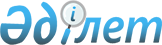 О внесении изменений в приказ Министра образования и науки Республики Казахстан от 13 июля 2009 года № 338 "Об утверждении Типовых квалификационных характеристик должностей педагогических работников 
и приравненных к ним лиц"Приказ Министра образования и науки Республики Казахстан от 27 декабря 2013 года № 512. Зарегистрирован в Министерстве юстиции Республики Казахстан 29 января 2014 года № 9106

      ПРИКАЗЫВАЮ:



      1. Внести в приказ Министра образования и науки Республики Казахстан от 13 июля 2009 года № 338 «Об утверждении Типовых квалификационных характеристик должностей педагогических работников и приравненных к ним лиц» (зарегистрированный в Реестре государственной регистрации нормативных правовых актов за № 5750, опубликованный в газете «Юридическая газета» от 11 декабря 2009 г. № 190 (1787), от 25 декабря 2009 г. № 196 (1619), от 22 января 2010 г. № 10 (1806)) следующие изменения:



      в Типовых квалификационных характеристиках должностей педагогических работников и приравненных к ним лиц, утвержденных указанным приказом:



      в разделе «2. Типовые Квалификационные характеристики должностей научно-педагогических работников организаций высшего и послевузовского образования»:



      в подразделе «Заместитель руководителя (проректор) высшего учебного заведения»:



      часть девятую изложить в следующей редакции:

      «Требования к квалификации: для заместителей, курирующих вопросы учебной, учебно-методической, научной, международной, инновационной, стратегической работы: высшее (или послевузовское) образование, наличие ученой степени либо академической степени магистра, присужденной по итогам завершения обучения в АОО «Назарбаев Университет» или в зарубежном высшем учебном заведении по приоритетным специальностям, утверждаемым Республиканской комиссией по подготовке кадров за рубежом, стаж работы на руководящих должностях в организациях образования не менее 5 лет или не менее 3 лет стажа работы при условии завершения обучения в АОО «Назарбаев Университет» и/или в зарубежном высшем учебном заведении по приоритетным специальностям, утверждаемым Республиканской комиссией по подготовке кадров за рубежом (магистратура или докторантура PhD);»;



      часть четырнадцатую подраздела «Профессор» изложить в следующей редакции:

      «Требования к квалификации: высшее (или послевузовское) образование, наличие ученой степени, ученого звания «ассоциированный профессор (доцент)» и стаж работы не менее 5 лет научно-педагогической деятельности. Для вузов правоохранительных органов, специальных государственных органов и государственного органа в области обороны является стаж службы не менее 7 лет на руководящих должностях в соответствующих государственных органах Республики Казахстан, либо стаж работы не менее 5 лет научно-педагогической деятельности, в том числе не менее 1 года на должности доцента»;



      в подразделе «Заведующий кафедрой»:



      наименование подраздела «Заведующий кафедрой» изложить в следующей редакции:

      «Заведующий кафедрой (Начальник военной кафедры)»;



      Часть двадцатую изложить в новой редакции:

      «Требования к квалификации: начальник военной кафедры должен иметь высшее (или послевузовское) образование, наличие ученой степени и/или воинское звание полковник, стаж работы не менее 5 лет на должностях педагогических работников или руководящего состава от заместителя командира войсковой части и выше»;



      в подразделе «Доцент»:



      наименование подраздела «Доцент» изложить в следующей редакции:

      «Ассоциированный профессор (доцент)»;



      часть семнадцатую изложить в следующей редакции:

      «Требования к квалификации: высшее (или послевузовское) образование, наличие ученой степени, стаж работы не менее 5 лет научно-педагогической деятельности. Для вузов правоохранительных органов, специальных государственных органов и государственного органа в области обороны является стаж службы не менее 7 лет на руководящих должностях в соответствующих государственных органах Республики Казахстан, либо стаж работы не менее 5 лет научно-педагогической деятельности, в том числе не менее 1 года на должности доцента»;



      часть четырнадцатую подраздела «Старший преподаватель» изложить в следующей редакции:

      «Требования к квалификации: высшее (или послевузовское) образование, стаж работы не менее 3 лет научно-педагогической деятельности, в том числе не менее одного года в должности преподавателя или стаж практической работы по специальности (профилю деятельности) не менее 5 лет и/или наличие ученой степени.»;



      часть десятую подраздела «Преподаватель (ассистент)» изложить в следующей редакции:

      «Требования к квалификации: высшее образование при наличии стажа по специальности не менее 3 лет и/или наличие академической степени магистра.»;



      Раздел «4. Квалификационные характеристики должностей педагогических работников и приравненных к ним лиц системы дошкольного воспитания и обучения, начального, основного среднего и общего среднего образования, интернатных организаций и дополнительного образования» изложить в следующей редакции:

      «4. Квалификационные характеристики должностей педагогических работников и приравненных к ним лиц системы дошкольного воспитания и обучения, начального, основного среднего и общего среднего образования, интернатных организаций и дополнительного образования Дошкольное воспитание и обучение Руководитель организации

(заведующий) дошкольного воспитания и обучения      Должностные обязанности. Руководит деятельностью организации дошкольного обучения и воспитания (далее – ДО) в соответствии с нормативными правовыми актами. Совместно с педагогическим советом в установленном порядке организует разработку и утверждение рабочих учебных планов, основных (вариативных, авторских), дополнительных дошкольных образовательных программ, правил внутреннего распорядка. Обеспечивает реализацию образовательных программ в соответствии с государственным общеобязательным стандартом дошкольного воспитания и обучения, создает необходимые условия безопасности жизни и здоровья воспитанников и работников организации во время воспитательно-образовательного процесса.

      Определяет структуру управления организацией, решает финансовые, хозяйственные, научные, методические и иные вопросы. Формирует контингент воспитанников, обеспечивает их социальную защиту. Содействует деятельности общественных педагогических организаций и методических объединений. Обеспечивает необходимые условия для организации питания и медицинского обслуживания детей, укрепления и охраны здоровья воспитанников. Распоряжается имуществом и средствами ДО в установленном законодательством порядке, представляет ежегодный отчет о поступлениях и расходовании средств учредителей. Обеспечивает учет, сохранность и укрепление учебно-материальной базы, соблюдение правил санитарно-гигиенического режима, охраны труда и техники безопасности. Осуществляет связь с общественностью, организациями, взаимодействие с родителями (лицами, их заменяющими). Осуществляет подбор и расстановку педагогических кадров и вспомогательного персонала, разрабатывает должностные инструкции работников. Создает условия для повышения профессионального мастерства кадров. Проводит в установленном порядке аттестацию работников. Владеет компьютерной грамотностью, информационно-коммуникационной компетентностью.

      Руководит работой педагогического совета. Представляет ДО в государственных, общественных и иных организациях. Обеспечивает подготовку и представление необходимой отчетности о деятельности ДО.

      Должен знать: Конституцию Республики Казахстан, Кодекс Республики Казахстан «О браке (супружестве) и семье», законы Республики Казахстан «Об образовании», «О языках в Республике Казахстан», «О правах ребенка в Республике Казахстан», «О борьбе с коррупцией», «О социальной и медико-педагогической коррекционной поддержке детей с ограниченными возможностями» и другие нормативные правовые акты, определяющие направления и перспективы развития образования, основы педагогики и психологии, государственные общеобязательные стандарты образования, педагогику и психологию, достижения педагогической науки и практики, основы экономики, финансово-хозяйственной деятельности, законодательства о труде, правила и нормы охраны труда, техники безопасности и противопожарной защиты, санитарные правила и нормы, основы доврачебной медицинской помощи, санитарные правила и нормы.

      Требования к квалификации: высшее педагогическое образование и стаж педагогической работы в дошкольных организациях: для городской местности - не менее 5 лет, для сельской местности - не менее 3 лет. Методист организации

дошкольного воспитания и обучения      Должностные обязанности. Организует методическое обеспечение деятельности организации образования. Составляет учебные, учебно-тематические планы и программы по дисциплинам и учебным курсам. Участвует в выборе (разработке) образовательных программ для детей, развитии сотрудничества с организациями образования, детскими центрами, и другими организациями. Оказывает помощь в определении содержания, форм, методов и средств обучения и воспитания. Организует разработку, рецензирование и подготовку к утверждению учебно-методической документации, пособий. Формирует новые направления исследований и разработок, составляет сетку занятий по возрастным группам. Обеспечивает распространение и внедрение положительного практического опыта. Организует мероприятия по соблюдению принципа непрерывности и преемственности уровней образования, взаимодействию с родителями. Вносит предложения о замене и приобретении современного оборудования, организует комплектование групп учебными пособиями, играми, игрушками.

      Анализирует состояние учебно-методической и воспитательной работы. Проводит для воспитателей открытые занятия, семинары, индивидуальные и групповые консультации, выставки, конкурсы, организует работу творческих групп, ведет банк данных учебно-педагогической и методической литературы, своевременно оформляет учетную и отчетную документацию. Координирует взаимодействие воспитателей, психолога, логопеда, музыкального руководителя, других специалистов организации. Проводит анализ уровня развития компетенции. Вносит рекомендации по подбору кадров на должности воспитателей, их помощников и их поощрении. Координирует работу по повышению квалификации и аттестации педагогических работников. Владеет компьютерной грамотностью, информационно-коммуникационной компетентностью.

      Должен знать: Конституцию Республики Казахстан, Трудовой кодекс Республики Казахстан, Кодекс Республики Казахстан «О браке (супружестве) и семье», законы «Об образовании», «О правах ребенка в Республике Казахстан», «О языках в Республике Казахстан», «О борьбе с коррупцией» и другие нормативные правовые акты, определяющие направления и перспективы развития образования, государственные общеобязательные стандарты дошкольного воспитания и обучения, принципы дидактики, основы педагогики и возрастной психологии, общие и частные методики воспитания и обучения, принципы и порядок разработки учебно-программной документации, методику выявления, обобщения и внедрение эффективных форм и методов педагогической работы, медико-психолого-педагогические и возрастные анатомо-физиологические особенности и нервно-психическую деятельность детей, принципы систематизации методических и информационных материалов, основные требования к аудиовизуальным и интерактивным средствам обучения, основы законодательства о труде, правила и нормы охраны труда, техники безопасности и противопожарной защиты, санитарные правила и нормы.

      Требования к квалификации: высшее, техническое и профессиональное педагогическое образование и стаж работы в дошкольных организациях образования не менее 5 лет.

      Требования к квалификации по категориям:

      специалист высшего уровня квалификации без категории: высшее педагогическое образование;

      специалист среднего уровня квалификации без категории: техническое и профессиональное образование по соответствующей специальности и стаж работы в должности воспитателя ДО не менее 3 лет.

      Требования к квалификации с определением обязанностей для получения соответствующей категории:

      специалист высшего уровня квалификации второй категории:

      должен отвечать общим требованиям, предъявляемым методисту высшего уровня квалификации без категории, кроме того: уметь организовать разработку и подготовку к изданию учебно-методическую документацию, участвовать в организации работы методических объединений педагогов.

      Требования к квалификации: высшее педагогическое образование и стаж работы в должности методиста ДО не менее 3 лет;

      специалист высшего уровня квалификации первой категории:

      должен отвечать требованиям, предъявляемым методисту высшего уровня квалификации второй категории, кроме того: владеть методикой анализа учебно-методической работы, уметь руководить творческими семинарами, методическими объединениями, самостоятельно разрабатывать учебно-воспитательные и тематические планы ДО.

      Требования к квалификации: высшее педагогическое образование и стаж работы в должности методиста ДО не менее 4 лет;

      специалист высшего уровня квалификации высшей категории:

      должен отвечать требованиям, предъявляемым методисту высшего уровня квалификации первой категории, кроме того: владеть методами научно-исследовательской и опытно-экспериментальной работы, руководить творческими группами по разработке актуальных проблем образовательного процесса.

      Требования к квалификации: высшее педагогическое образование и стаж работы в должности методиста ДО не менее 5 лет;

      специалист среднего уровня квалификации второй категории:

      должен отвечать требованиям, предъявляемым методисту (среднего уровня квалификации без категории, кроме того: уметь организовать разработку и подготовку к изданию учебно-методическую документацию, участвовать в организации работы методических объединений педагогов.

      Требования к квалификации: техническое и профессиональное образование по соответствующей специальности и стаж работы в должности методиста ДО не менее 3 лет;

      специалист среднего уровня квалификации первой категории:

      должен отвечать требованиям, предъявляемым методисту среднего уровня квалификации второй категории, кроме того: владеть методикой анализа учебно-методической работы, уметь руководить творческими семинарами, методическими объединениями, самостоятельно разрабатывать учебно-воспитательные и тематические планы ДО.

      Требования к квалификации: техническое и профессиональное образование по соответствующей специальности и стаж работы в должности методиста не менее 4 лет;

      специалист среднего уровня квалификации высшей категории:

      должен отвечать требованиям, предъявляемым методисту среднего уровня квалификации первой категории, кроме того: владеть методами опытно-экспериментальной работы, руководить творческими группами по разработке актуальных проблем образовательного процесса.

      Требования к квалификации: техническое и профессиональное образование по соответствующей специальности и стаж работы в должности методиста не менее 5 лет. Музыкальный руководитель организации

дошкольного воспитания и обучения      Должностные обязанности. Осуществляет музыкальное воспитание и эстетическое развитие воспитанников в соответствии с государственным общеобязательным стандартом дошкольного воспитания и обучения. Профессионально владеет техникой исполнения на музыкальном инструменте. Организует и проводит музыкальные занятия, детские праздники и другие культурно-массовые мероприятия, выявляет музыкально одаренных детей, проводит индивидуальную работу с детьми.

      Принимает участие в организации игровой деятельности детей, проводит различные музыкально-дидактические игры. Участвует в подготовке педагогических советов, работе методических объединений. Внедряет в практику работы с детьми педагогический опыт. Консультирует родителей и воспитателей по вопросам музыкального воспитания детей. Владеет компьютерной грамотностью, информационно-коммуникационной компетентностью.

      Должен знать: Конституцию Республики Казахстан, законы Республики Казахстан «Об образовании», «О правах ребенка в Республике Казахстан», «О языках в Республике Казахстан», «О борьбе с коррупцией» и другие нормативные правовые акты, определяющие направления и перспективы развития образования, государственные общеобязательные стандарты дошкольного воспитания и обучения, основы педагогики и психологии дошкольного воспитания и обучения, возрастную физиологию и гигиену, индивидуальные особенности развития личности детей, музыкального восприятия, эмоций, моторики и музыкальных возможностей детей разного возраста, музыкальные произведения детского репертуара, теорию и методику воспитательной работы, методику музыкального воспитания, профессионально владеть музыкальным инструментом, основы доврачебной медицинской помощи, основы законодательства о труде, правила и нормы охраны труда, техники безопасности и пожарной безопасности, санитарные правила и нормы.

      Требования к квалификации: высшее, техническое профессиональное (музыкальное, педагогическое образование) образование.

      Требования к квалификации по категориям:

      специалист высшего уровня квалификации без категории: высшее профессиональное (музыкальное, педагогическое) образование;

      специалист высшего уровня квалификации второй категории: высшее профессиональное (музыкальное, педагогическое) образование и стаж работы в должности музыкального руководителя не менее 3 лет;

      специалист высшего уровня квалификации первой категории:

      должен отвечать требованиям, предъявляемым музыкальному руководителю высшего уровня квалификации второй категории, кроме того, владеть разнообразными современными методиками музыкального воспитания и обучения детей дошкольного возраста, элементами диагностики развития музыкальных способностей детей дошкольного возраста, активно участвовать в преобразовании среды развития ребенка.

      Требования к квалификации: высшее профессиональное образование (музыкальное, педагогическое) образование, стаж работы в должности музыкального руководителя не менее 4 лет;

      специалист высшего уровня квалификации высшей категории:

      должен отвечать требованиям, предъявляемым музыкальному руководителю высшего уровня квалификации первой категории, кроме того: осуществлять собственный творческий поиск применения современных методик музыкального воспитания и обучения детей дошкольного возраста, иметь собственные оригинальные методики музыкального развития детей.

      Требования к квалификации: высшее педагогическое или высшее (музыкальное) образование и стаж работы в должности музыкального руководителя не менее 5 лет;

      специалист среднего уровня квалификации без категории: техническое и профессиональное (среднее специальное, среднее профессиональное) образование.

      Требования к квалификации с определением обязанностей для получения соответствующей категории:

      специалист среднего уровня квалификации второй категории:

      должен отвечать общим требованиям, предъявляемым музыкальному руководителю.

      Требования к квалификации: техническое и профессиональное образование (среднее специальное, среднее профессиональное, музыкальное) и стаж работы в должности музыкального руководителя не менее 3 лет;

      специалист среднего уровня квалификации первой категории:

      должен отвечать общим требованиям, предъявляемым музыкальному руководителю среднего уровня квалификации второй категории, кроме того: владеть разнообразными современными методиками музыкального воспитания и обучения детей дошкольного возраста, элементами диагностики развития музыкальных способностей детей дошкольного возраста, активно участвовать в преобразовании среды развития ребенка.

      Требования к квалификации: техническое и профессиональное образование и стаж работы в должности музыкального руководителя не менее 4 лет;

      специалист среднего уровня квалификации высшей категории:

      должен отвечать общим требованиям, предъявляемым музыкальному руководителю среднего уровня квалификации первой категории, кроме того: осуществлять собственный творческий поиск применения современных методик музыкального воспитания и обучения детей дошкольного возраста, иметь собственные оригинальные методики музыкального развития детей.

      Требования к квалификации: техническое и профессиональное образование и стаж работы в должности музыкального руководителя не менее 5 лет. Воспитатель организации дошкольного воспитания и обучения      Должностные обязанности. Обеспечивает охрану жизни и здоровья детей, выполняет здоровье сберегающую функцию деятельности воспитателя. Осуществляет педагогический процесс в соответствии с требованиями государственного общеобязательного стандарта дошкольного воспитания и обучения, расписанием организованной учебной деятельности согласно Типового учебного плана возрастной группы, создает предметно-развивающую среду, руководит детской деятельностью (игровая, познавательная, двигательная, изобразительная, трудовая и т.д.).

      Осуществляет личностно-ориентированный подход в работе с детьми. Оказывает содействие специалистам в области коррекционной деятельности с детьми, имеющими отклонения в развитии, планирует воспитательно-образовательную работу на основе изучения общеобразовательных учебных программ, учебно-методической литературы и с учетом индивидуальных образовательных потребностей детей группы. Проектирует воспитательно-образовательную деятельность на основе анализа достигнутых результатов. Осуществляет социализацию в условиях совместного воспитания и обучения детей с ограниченными возможностями и обычно развивающихся детей для обеспечения равных стартовых возможностей при поступлении в школу. Обеспечивает индивидуальный подход к каждому ребенку с ограниченными возможностями с учетом рекомендаций специалистов.

      Занимается изучением, обобщением и распространением передового педагогического опыта, внедряет инновационные технологии воспитания и обучения на основе изучения отечественных и зарубежных научно-исследовательских, авторских разработок.

      Осуществляет консультационную помощь родителям в вопросах воспитания и обучения детей дошкольного возраста. Защищает интересы и права детей. Владеет компьютерной грамотностью, информационно-коммуникационной компетентностью.

      Должен знать: Конституцию Республики Казахстан, Трудовой кодекс Республики Казахстан, Законы Республики Казахстан «Об образовании», «О правах ребенка в Республике Казахстан», «О языках в Республике Казахстан», «О борьбе с коррупцией» и другие нормативные правовые акты Республики Казахстан, определяющие направления и перспективы развития образования, основы санитарии и гигиены, возрастной психологии и педагогики, методические документы по вопросам дошкольного образования, правила оказания первой медицинской помощи охраны труда и техники безопасности, санитарные правила.

      Требования к квалификации: высшее педагогическое или техническое и профессиональное педагогическое образование.

      Требования к квалификации с определением обязанностей для получения соответствующей категории:

      специалист высшего уровня квалификации без категории: высшее педагогическое образование;

      специалист среднего уровня квалификации без категории: техническое и профессиональное педагогическое образование;

      специалист высшего уровня квалификации второй категории:

      должен отвечать требованиям, предъявляемым воспитателю организации дошкольного воспитания и обучения, иметь стаж работы в должности не менее 2 лет;

      специалист высшего уровня квалификации первой категории:

      должен отвечать требованиям, предъявляемым воспитателю высшего уровня квалификации второй категории, кроме того: владеть инструментами диагностики развития детей дошкольного возраста, участвовать в создании предметно-развивающей среды.

      Требования к квалификации: высшее педагогическое образование и стаж работы в должности организации дошкольного воспитания и обучения не менее 3 лет;

      специалист высшего уровня квалификации высшей категории:

      должен отвечать требованиям, предъявляемым воспитателю высшего уровня квалификации первой категории, кроме того: осуществлять собственный творческий поиск применения современных методик воспитания и обучения детей дошкольного возраста, иметь собственные оригинальные методики дошкольного воспитания и обучения.

      Требования к квалификации: должен отвечать требованиям, предъявляемым воспитателю первого уровня квалификации, иметь высшее педагогическое образование и стаж работы не менее 5 лет.

      Специалист среднего уровня квалификации второй категории:

      должен отвечать общим требованиям, предъявляемым воспитателю дошкольной организации.

      Требования к квалификации: техническое профессиональное педагогическое образование и стаж работы в должности воспитателя дошкольной организации не менее 2 лет.

      Специалист среднего уровня квалификации первой категории:

      должен отвечать общим требованиям, предъявляемым воспитателю среднего уровня квалификации второй категории, кроме того, владеть современными методиками воспитания и обучения детей дошкольного возраста, элементами диагностики развития детей дошкольного возраста, участвовать в создании предметно-развивающей среды.

      Требования к квалификации: техническое и профессиональное педагогическое образование и стаж работы в должности воспитателя не менее 3 лет;

      специалист среднего уровня квалификации высшей категории:

      должен отвечать общим требованиям, предъявляемым воспитателю среднего уровня квалификации первой категории, кроме того: осуществлять собственный творческий поиск применения современных методик и инновационных технологий воспитания и обучения детей дошкольного возраста.

      Требования к квалификации: техническое и профессиональное педагогическое образование и стаж работы в должности воспитателя не менее 5 лет. Помощник воспитателя организации дошкольного воспитания и

обучения      Должностные обязанности. Обеспечивает охрану жизни и здоровья детей, участвует в организации жизнедеятельности воспитанников, осуществляет уход за ними в течение всего времени пребывания в дошкольной организации (оказывает помощь в одевании, раздевании, умывании, кормлении, укладывании детей в постель, сопровождении на лечебно-профилактические мероприятия, прогулку, экскурсию под руководством воспитателя, присмотр за детьми во время проведения занятий по подгруппам, при отсутствии воспитателя по производственной необходимости на недолгое время). Соблюдает необходимые условия безопасности жизнедеятельности и здоровья детей.

      Участвует в педагогическом, коррекционно-образовательном и реабилитационном процессах (оказывает помощь детям-инвалидам во время организованной учебной деятельности в случае, когда их самостоятельная деятельность ограничена по состоянию здоровья). Осуществляет комплекс неотложных мероприятий по санитарно-гигиеническому уходу за детьми, в том числе детьми-инвалидами, оказывает им помощь при перемещении, самообслуживании; контролирует соблюдение ими распорядка дня.

      Выполняет рекомендации воспитателя, направленные на сохранение и укрепление здоровья детей, стимулирование их психофизического развития. Обеспечивает соответствие санитарного состояния закрепленных помещений установленным санитарным правилам. Несет ответственность за целостность и сохранность мебели и оборудования в групповой комнате. Владеет компьютерной грамотностью, информационно-коммуникационной компетентностью.

      Взаимодействует с педагогическим и медицинским персоналом в обеспечении воспитательно-образовательной и оздоровительной работы.

      Должен знать: Конституцию Республики Казахстан, Трудовой кодекс Республики Казахстан, Законы Республики Казахстан «Об образовании», «О правах ребенка в Республике Казахстан», «О языках в Республике Казахстан», «О борьбе с коррупцией» и другие нормативные правовые акты Республики Казахстан, определяющие направления и перспективы развития образования, основы санитарии и гигиены, возрастной психологии и педагогики, санитарно-гигиенические нормы содержания помещений, оборудования, инвентаря, правила оказания первой медицинской помощи, методические документы по вопросам дошкольного образования, основы трудового законодательства, охраны труда и техники безопасности, санитарные правила.

      Требования к квалификации: техническое и профессиональное (среднее специальное, среднее профессиональное) или среднее образование. Учитель казахского (русского, иностранного) языка организации

дошкольного воспитания и обучения      Должностные обязанности: Учитель казахского (русского, иностранного) языка планирует и организует обучение детей в соответствии с требованиями Государственного общеобязательного стандарта образования по дошкольному воспитанию и обучению с учетом специфики изучаемого языка.

      Проводит с детьми организованную учебную деятельность, обеспечивающую создание условий для овладения государственным (русским, иностранным) языком. Способствует формированию языковой культуры личности детей дошкольного возраста, выявляет и содействует развитию их индивидуальных способностей. Грамотно использует разнообразные формы, методы, приемы и средства обучения, владеет инновационными технологиями. Осуществляет научно-методический подход к планированию, умеет дорабатывать и корректировать программный материал к занятиям с установкой на развивающее обучение. Умеет самостоятельно разрабатывать авторские и альтернативные программы, адаптировать методические пособия с учетом регионального компонента. Владеет компьютерной грамотностью, информационно-коммуникационной компетентностью.

      Принимает активное участие в деятельности методических объединений, организации и проведении мероприятий для детей в организации образования, систематически повышает свою профессиональную компетентность. Осуществляет взаимодействие с родителями воспитанников. Несет ответственность за охрану жизни и здоровья детей во время организованной учебной деятельности.

      Должен знать: Конституцию Республики Казахстан, Трудовой кодекс Республики Казахстан, Кодекс Республики Казахстан «О браке (супружеству) и семье», Законы Республики Казахстан «Об образовании», «О правах ребенка в Республике Казахстан», «О языках в Республике Казахстан», «О борьбе с коррупцией», «О социальной и медико-педагогической коррекционной поддержке детей с ограниченными возможностями» и другие нормативные правовые акты Республики Казахстан, определяющие направления и перспективы развития образования, государственный общеобязательный стандарт дошкольного воспитания и обучения, основы педагогики и психологии, достижения педагогической науки и практики, инструктивные требования по охране жизни и здоровья детей, правила и нормы охраны труда, техники безопасности и противопожарной защиты, санитарные правила, основы доврачебной медицинской помощи.

      Требования к квалификации: высшее педагогическое, техническое и профессиональное образование по специальности «Казахский (русский, иностранный) язык и литература».

      Требования к квалификации с определением обязанностей для получения соответствующей категории:

      специалист высшего уровня квалификации без категории: высшее педагогическое по специальности «Казахский (русский, иностранный) язык и литература».

      специалист высшего уровня квалификации второй категории:

      должен отвечать требованиям высшего уровня квалификации, иметь стаж работы в должности учителя казахского (русского, иностранного) языка по специальности «Казахский (русский, иностранный) язык и литература» дошкольной организации не менее 2 лет;

      специалист высшего уровня квалификации первой категории:

      должен отвечать требованиям высшего уровня квалификации, иметь высшее педагогическое образование по специальности «Казахский (русский, иностранный) язык и литература» и стаж работы не менее 3 лет.

      специалист высшего уровня квалификации высшей категории:

      должен отвечать требованиям высшего уровня квалификации, иметь высшее педагогическое образование по специальности «Казахский (русский, иностранный) язык и литература» и стаж работы не менее 5 лет.

      специалист среднего уровня квалификации без категории:

      техническое и профессиональное педагогическое образование по специальности «Казахский (русский, иностранный) язык»;

      специалист среднего уровня квалификации второй категории:

      техническое и профессиональное образование по специальности «Казахский (русский, иностранный) язык и литература» и стаж работы в должности учителя казахского (русского, иностранного) языка дошкольной организации не менее 2 лет;

      специалист среднего уровня квалификации первой категории:

      техническое и профессиональное образование по специальности «Казахский (русский, иностранный) язык и литература» и стаж работы в должности учителя казахского (русского, иностранного) языка дошкольной организации не менее 3 лет;

      специалист среднего уровня квалификации высшей категории:

      должен отвечать требованиям, предъявляемым учителю казахского (русского, английского) языка среднего уровня квалификации первой категории, кроме того: применять инновационные методики обучения языку детей дошкольного возраста и стаж работы в должности учителя казахского (русского, иностранного) языка дошкольной организации не менее 5 лет. Инструктор по физической культуре (по плаванию)      Должностные обязанности. Обеспечивает охрану жизни и здоровья детей: выполняет здоровье сберегающую функцию своей деятельности. Планирует и осуществляет организованную учебную деятельность по физической культуре (плаванию) в соответствии с требованиями государственного общеобязательного стандарта дошкольного воспитания и обучения с учетом Типового учебного плана и рекомендаций медицинского персонала.

      Занимается изучением, обобщением и распространением передового педагогического опыта по физическому воспитанию, внедряет инновационные технологии на основе изучения отечественных и зарубежных научно-исследовательских, авторских разработок.

      Осуществляет консультационную помощь родителям в вопросах здоровье сбережения и применения здоровье сберегающих технологий. Владеет компьютерной грамотностью, информационно-коммуникационной компетентностью.

      Принимает участие в создании физкультурно-оздоровительной развивающей среды, осуществляет совместно с педагогическим коллективом дошкольной организации, а также с помощью родителей и общественных организаций организационно-методическую и практическую работу, проведении массовых мероприятий. Обеспечивает санитарно-гигиенические условия и меры безопасности при проведении организованной учебной деятельности, спортивных праздников и развлечений. Проводит дополнительные занятия с детьми, отнесенными к специальной медицинской группе.

      Ведет документацию установленной отчетности по учебной, физкультурно-оздоровительной работе.

      Должен знать: Конституцию Республики Казахстан, Трудовой кодекс РК, Законы Республики Казахстан «Об образовании», «О правах ребенка в Республике Казахстан», «О языках в Республике Казахстан», «О борьбе с коррупцией» и другие нормативные правовые акты Республики Казахстан, определяющие направления и перспективы развития образования, основы дефектологии и соответствующие методики (при работе с детьми, имеющими отклонения в развитии), основы санитарии и гигиены, возрастной психологии и педагогики, правила оказания первой медицинской помощи, охраны труда и техники безопасности, санитарные правила.

      Требования к квалификации с определением обязанностей для получения соответствующей категории:

      специалист высшего уровня квалификации без категории: высшее или профессиональное образование по специальности «Физическое воспитание»;

      специалист среднего уровня квалификации без категории: техническое и профессиональное образование по специальности «Физическое воспитание».

      Требования к квалификации:

      специалист высшего уровня квалификации второй категории: должен отвечать общим требованиям, предъявляемым к инструктору дошкольной организации по физической культуре, кроме того: владеть современными методиками физического воспитания и обучения детей дошкольного возраста;

      Требования к квалификации: высшее педагогическое или профессиональное образование по специальности «Физическое воспитание» и стаж работы в должности инструктора по физической культуре не менее 2 лет;

      специалист высшего уровня квалификации первой категории: должен отвечать требованиям, предъявляемым инструктору по физической культуре высшего уровня квалификации второй категории, кроме того: владеть элементами диагностики развития физических способностей детей дошкольного возраста, участвовать в создании физкультурно-оздоровительной развивающей среды.

      Требования к квалификации: должен отвечать требованиям высшего уровня квалификации, иметь высшее педагогическое или профессиональное образование по специальности «Физическое воспитание» и стаж работы не менее 3 лет;

      специалист высшего уровня квалификации высшей категории: должен отвечать требованиям, предъявляемым инструктору по физической культуре высшего уровня квалификации первой категории, кроме того, осуществлять собственный творческий поиск применения современных методик по физическому воспитанию детей дошкольного возраста, иметь собственные оригинальные методики.

      Требования к квалификации: должен отвечать требованиям высшего уровня квалификации, иметь высшее педагогическое или профессиональное образование по специальности «Физическое воспитание» и стаж работы не менее 5 лет.

      Специалист среднего уровня квалификации второй категории: должен отвечать общим требованиям, предъявляемым к инструктору дошкольной организации по физической культуре.

      Требования к квалификации: техническое и профессиональное педагогическое образование по специальности «Физическое воспитание» и стаж работы в должности инструктора по физической культуре дошкольной организации не менее 2 лет.

      Специалист среднего уровня квалификации первой категории: должен отвечать общим требованиям, предъявляемым к инструктору по физической культуре среднего уровня квалификации второй категории, кроме того: владеть современными методиками физического воспитания и обучения детей дошкольного возраста, элементами диагностики развития детей дошкольного возраста, участвовать в создании физкультурно-оздоровительной развивающей среды.

      Требования к квалификации: техническое и профессиональное педагогическое образование по специальности физическое воспитание и стаж работы в должности инструктора по физической культуре дошкольной организации не менее 3 лет;

      специалист среднего уровня квалификации высшей категории: должен отвечать общим требованиям, предъявляемым к инструктору по физической культуре среднего уровня квалификации первой категории, кроме того, осуществлять собственный творческий поиск применения современных методик физического воспитания детей дошкольного возраста, иметь собственные методики воспитания и обучения.

      Требования к квалификации: техническое и профессиональное педагогическое образование по специальности «Физическое воспитание» и стаж работы в должности инструктора по физической культуре дошкольной организации не менее 5 лет. Учитель-дефектолог, учитель-логопед организации дошкольного

воспитания и обучения      Должностные обязанности. Осуществляет коррекционную работу с детьми с ограниченными возможностями. Проводит диагностику психических, физических и физиологических нарушений воспитанников, определяет их структуру и степень выраженности. В тесном контакте с воспитателями и другими специалистами осуществляет групповую и индивидуальную деятельность по коррекции, восстановлению нарушенных функций и социализации воспитанника с ограниченными возможностями.

      Консультирует педагогических работников, родителей воспитанников или лиц, их заменяющих, по применению специальных методов и приемов оказания помощи детям, имеющим отклонения в развитии.

      Способствует формированию общей культуры личности, использует разнообразные формы, приемы, методы и средства обучения в соответствии с требованиями государственного общеобязательного стандарта дошкольного воспитания и обучения. Реализует специальные образовательные программы.

      Систематически повышает свою профессиональную квалификацию. Участвует в деятельности методических объединений и в других формах методической работы. Ведет необходимую документацию. Владеет компьютерной грамотностью, информационно-коммуникационной компетентностью.

      Проводит просветительскую деятельность по пропаганде толерантного отношения общества к лицам с ограниченными возможностями.

      Выполняет правила и нормы охраны труда, техники безопасности и противопожарной защиты. Обеспечивает охрану жизни, здоровья и прав детей в период воспитательно-образовательного процесса.

      Должен знать: Конституцию Республики Казахстан, Трудовой кодекс Республики Казахстан, законы Республики Казахстан «Об образовании», «Конвенцию о правах ребенка», «О языках в Республике Казахстан», «О социальной и медико-педагогической коррекционной поддержке детей с ограниченными возможностями», «О правах ребенка в Республике Казахстан», «О специальных социальных стандартах» и другие нормативные правовые акты Республики Казахстан, определяющие направления и перспективы развития образования, государственные стандарты специальных социальных услуг для детей, оказавшихся в трудной жизненной ситуации, возрастную и специальную педагогику и психологию, анатомо-физиологические и клинические основы дефектологии, методы и приемы предупреждения и исправления отклонений в развитии воспитанников, нормативные и методические документы по вопросам профессиональной и практической деятельности, программно-методическую литературу по работе с воспитанниками, имеющими отклонения в развитии, новейшие достижения дефектологической науки, правила и нормы охраны труда, техники безопасности и противопожарной защиты, санитарные правила.

      Требования к квалификации: высшее педагогическое образование по специальности «Дефектология», специализация «Логопедия» или высшее педагогическое образование с дополнительным образованием по специальности «Дефектология», «Логопедия».

      Требования к квалификации с определением обязанностей для получения соответствующей категории:

      специалист высшего уровня квалификации без категории: высшее педагогическое образование по специальности «Дефектология» или высшее педагогическое образование с дополнительным образованием по специальности «Дефектология», без предъявления требований к стажу работы.

      специалист высшего уровня квалификации второй категории:

      должен отвечать общим требованиям, предъявляемым учителю-дефектологу, учителю-логопеду высшего уровня квалификации без категории, кроме того, вести работу по апробации новых методик обучения, изучать передовой опыт, применять его на практике, иметь навыки мониторинга и анализа формирования общей культуры личности воспитанников, их социализации, принимать участие в работе методических объединений организации образования.

      Требования к квалификации: высшее педагогическое образование по специальности «Дефектология» специализация «Логопедия» или высшее педагогическое образование с дополнительным образованием по специальности «Дефектология» специализация «Логопедия», стаж работы в должности учителя-дефектолога (учителя-логопеда) не менее 3 лет.

      специалист высшего уровня квалификации первой категории:

      должен отвечать общим требованиям, предъявляемым учителю-дефектологу, учителю-логопеду высшего уровня квалификации второй категории, кроме того, владеть методами анализа обучения воспитанников, направленных на максимальную коррекцию отклонений в развитии, уметь руководить творческими семинарами, внедрять передовой педагогический опыт, владеть современными методами дефектологии, иметь сертификаты на право их пользования, принимать участие в работе методических объединений организации образования, обладать соответствующими теоретическими и практическими знаниями в области своей профессиональной компетенции.

      Требования к квалификации: высшее педагогическое образование по специальности «Дефектология» или высшее педагогическое образование с дополнительным образованием по специальности «Дефектология», и стаж работы в должности учителя-дефектолога (учителя-логопеда) не менее 4 лет.

      специалист высшего уровня квалификации высшей категории:

      должен отвечать общим требованиям, предъявляемым учителю-дефектологу, учителю-логопеду высшего уровня квалификации первой категории, кроме того, владеть методами научно-исследовательской, экспериментальной работы, разрабатывать новые программы, вести работы по их апробации, руководить работой творческих групп по разработке актуальных проблем специальной педагогики, обладать соответствующими теоретическими и практическими знаниями в области своей профессиональной компетенции.

      Требования к квалификации: высшее педагогическое образование по специальности «Дефектология» специализация «Логопедия» или высшее педагогическое образование с дополнительным образованием по специальности «Дефектология» специализация «Логопедия», стаж работы в должности учителя-дефектолога (учителя-логопеда) не менее 5 лет, при наличии ученой или академической степени и стажа работы в должности учителя-дефектолога (учителя-логопеда) не менее 3 лет.  Педагог-психолог организации дошкольного воспитания и обучения      Должностные обязанности. Осуществляет деятельность, направленную на сохранение и коррекцию психологического и социального благополучия детей дошкольного возраста. Содействует охране прав личности в соответствии с Конвенцией по охране прав ребенка. Способствует гармонизации социальной сферы организации образования и осуществляет превентивные мероприятия по профилактике возникновения социальной дезадаптации.

      Определяет факторы, препятствующие развитию личности детей дошкольного возраста, и принимает меры по оказанию различного вида психологической (психокоррекционной, реабилитационной и консультационной) помощи. Оказывает помощь детям дошкольного возраста, родителям или лицам, их заменяющим, педагогическому коллективу в решении проблем психологического направления. Проводит психологическую диагностику различного профиля и предназначения.

      Составляет психолого-педагогические заключения по материалам исследовательских работ с целью ориентации педагогического коллектива, а также родителей или лиц, их заменяющих, в проблемах личностного и социального развития детей дошкольного возраста. Ведет документацию по установленной форме и использует ее по назначению.

      Участвует в планировании и разработке развивающих и коррекционных программ образовательной деятельности с учетом индивидуальных и половозрастных особенностей личности детей дошкольного возраста, способствует развитию у них готовности к ориентации в различных ситуациях жизненного самоопределения. Осуществляет психологическую поддержку творчески одаренных детей дошкольного возраста, содействует их развитию.

      Участвует в работе педагогических, методических советов, в работе по проведению родительских собраний, оздоровительных, воспитательных и других мероприятий, предусмотренных в плане работы организации образования. Владеет компьютерной грамотностью, информационно-коммуникационной компетентностью. Повышает свой профессиональный уровень. Обеспечивает охрану жизни, здоровья и прав детей в воспитательно-образовательном процессе. Выполняет правила и нормы охраны труда, техники безопасности и противопожарной защиты.

      Должен знать: Конституцию Республики Казахстан, Трудовой кодекс Республики Казахстан, законы Республики Казахстан «Об образовании», «О социальной и медико-педагогической коррекционной поддержке детей с ограниченными возможностями», «О правах ребенка в Республике Казахстан», «О языках в Республике Казахстан», «О борьбе с коррупцией», «О браке и семье» и другие нормативные правовые акты Республики Казахстан по вопросам образования, общую психологию, педагогическую психологию и общую педагогику, психологию личности и дифференциальную психологию, детскую и возрастную психологию, социальную психологию, медицинскую психологию, детскую нейропсихологию, патопсихологию, психосоматику, основы дефектологии, психотерапии, психодиагностики, психологического консультирования и психопрофилактики, методы активного обучения, социально-психологического тренинга общения, современные методы индивидуальной и групповой профконсультации, диагностики и коррекции нормального и аномального развития ребенка, правила и нормы охраны труда, техники безопасности и противопожарной защиты, санитарные правила.

      Требования к квалификации: высшее педагогическое образование по соответствующему профилю.

      Требования к квалификации с определением обязанностей для получения соответствующей категории:

      специалист высшего уровня квалификации без категории: высшее педагогическое образование по соответствующему профилю.

      специалист высшего уровня квалификации второй категории:

      должен отвечать общим требованиям, предъявляемым педагогу-психологу высшего уровня квалификации без категории, кроме того: владеть современными психологическими методиками, уметь выделять приоритеты в конкретной психологической работе с детьми дошкольного возраста, участвовать в разработке новых технологий психолого-педагогической работы с детьми дошкольного возраста, участвовать в работе методического семинара по освоению передового психолого-педагогического опыта в организации образования.

      Требования к квалификации: высшее педагогическое образование по соответствующему профилю и стаж работы в должности педагога-психолога не менее 2 лет;

      специалист высшего уровня квалификации первой категории:

      должен отвечать требованиям, предъявляемым педагогу-психологу высшего уровня квалификации второй категории, кроме того, выполнять разные виды психологической работы с детьми дошкольного возраста, постоянно повышать свою квалификацию, руководить работой семинаров по освоению передового опыта.

      Требования к квалификации: высшее педагогическое образование по соответствующему профилю и стаж работы в должности педагога-психолога не менее 3 лет.

      специалист высшего уровня квалификации высшей категории:

      должен отвечать требованиям, предъявляемым педагогу-психологу высшего уровня квалификации первой категории, кроме того: самостоятельно разрабатывать новые психолого-педагогические программы по работе с детьми дошкольного возраста и стаж работы в должности педагога-психолога не менее 5 лет. Начальное, основное среднее, общее среднее образование Директор организации образования

(начального, основного среднего и общего среднего)      Должностные обязанности. Руководит деятельностью организации образования в соответствии с ее уставом и другими нормативными правовыми актами. Организует реализацию государственных общеобязательных стандартов образования совместно с педагогическими и методическими советами. Утверждает план работы, рабочие планы и программы. Обеспечивает всеобщее обязательное обучение детей по закрепленному участку в соответствии с законом всеобуча. Организует и совершенствует научно-методическую и материально-техническую базу учебно-воспитательного процесса. Организует и совершенствует методическое обеспечение учебно-воспитательного процесса. Обеспечивает развитие современных информационных технологий.

      Содействует деятельности учительских (педагогических) организаций, методических объединений, детских организаций. Формирует контингент учащихся, воспитанников в соответствии с лицензией на право ведения образовательной деятельности, обеспечивает социальную защиту учащихся и воспитанников. Защищает законные права и интересы (личные, имущественные, жилищные, трудовые и другие) воспитанников из числа детей-сирот и детей, оставшихся без попечения родителей, принимает меры по созданию им условий для поддержания родственных связей. Обеспечивает условия содержания и проживания воспитанников и обучающихся не ниже установленных норм. Создает необходимые условия безопасности жизни и здоровья обучающихся (воспитанников) и работников организации образования во время учебно-образовательного процесса.

      Организует работу и контроль по обеспечению питанием и медицинским обслуживанием учащихся в целях охраны и укрепления их здоровья. Распоряжается имуществом и средствами организации образования в пределах установленных законодательством РК, представляет ежегодный отчет о поступлении и расходовании финансовых и материальных средств учредителей.

      Обеспечивает учет, сохранность и пополнение учебно-материальной базы в соответствии с нормативными требованиями, отвечает за соблюдение правил внутреннего трудового распорядка, санитарно-гигиенического режима, охраны труда и техники безопасности.

      Осуществляет подбор и расстановку педагогических кадров и вспомогательного персонала, утверждает структуру управления, штатное расписание и должностные инструкции работников, создает условия для повышения их профессионального мастерства. Руководит педагогическим советом. Участвует в подготовке аттестации работников. Представляет учителей и других работников организации образования, особо отличившихся в труде, к поощрениям и наградам, налагает взыскания в пределах своей компетенции.

      Осуществляет связь с общественностью, координирует работу с родителями (лицами их заменяющими). Представляет организацию образования в государственных и иных организациях, обеспечивает подготовку и представление необходимой отчетности. Владеет компьютерной грамотностью, информационно-коммуникационной компетентностью.

      Должен знать: Конституцию Республики Казахстан, Кодекс Республики Казахстан «О браке (супружестве) и семье», Законы Республики Казахстан «Об образовании», «О языках в Республике Казахстан», «О правах ребенка в Республике Казахстан», «О борьбе с коррупцией», «О государственных социальных пособиях по инвалидности, по случаю потери кормильца и по возрасту», «О специальных социальных услугах», «О социальной и медико-педагогической коррекционной поддержке детей с ограниченными возможностями», «О профилактике правонарушений среди несовершеннолетних и предупреждение детской безнадзорности и беспризорности» и другие нормативные правовые акты, определяющие направления и перспективы развития образования, основы педагогики и психологии, государственные общеобязательные стандарты образования достижения педагогической науки и практики, основы менеджмента, финансово-хозяйственной деятельности, законодательства о труде, правила и нормы охраны труда, техники безопасности и противопожарной защиты, санитарные правила и нормы.

      Начальник (директор) республиканской военной школы-интерната, областной кадетской школы-интерната дополнительно должен знать: Закон Республики Казахстан «О воинской службе и статусе военнослужащих».

      Требования к квалификации: высшее педагогическое образование и стаж педагогической работы не менее 5 лет, в том числе стаж на руководящей должности не менее 1 года.

      Примечание: Требования к квалификации начальника (директора) республиканской военной школы-интерната, областной кадетской школы-интерната: должен соответствовать вышеуказанным должностным обязанностям, иметь высшее педагогическое образование или по профилю. Заместитель директора организации образования

по учебной работе

(начального, основного среднего и общего среднего)      Должностные обязанности: Организует перспективное прогнозирование и текущее планирование деятельности организации образования. Анализирует состояние учебно-воспитательного процесса, научно-методического и социально-психологического обеспечения. Координирует работу педагогов по выполнению государственных общеобразовательных стандартов образования, общеобразовательных учебных планов и программ, а также разработку необходимой учебной, учебно-воспитательной, учебно-методической документации. Осуществляет контроль за качеством образовательного процесса и объективностью оценки результатов освоения знаний в рамках государственных общеобразовательных стандартов образования. Обеспечивает организацию учебно-воспитательного процесса, внедрение современных технологий в учебный процесс. Осуществляет работу по организации проведения текущей и итоговой аттестации, промежуточного государственного контроля и тестирования обучающихся. Осуществляет контроль за учебной нагрузкой обучающихся, составляет расписание учебных занятий и других видов учебной деятельности.

      Осуществляет координацию с целью совершенствования образовательного процесса, предметных методических объединений и экспериментальной работы организации образования, организует научно-методическое и социально-психологическое обеспечение учебно-воспитательного процесса. Анализирует и обобщает результаты опытно-экспериментальной работы. Обобщает и принимает меры по распространению наиболее результативного опыта педагогов. Участвует в подборе и расстановке педагогических кадров. Организует работу по повышению квалификации и проведению аттестации педагогических работников.

      Планирует работу по оснащению учебных лабораторий и кабинетов современным оборудованием, наглядными пособиями и техническими средствами обучения, пополнению методических кабинетов и библиотек учебно-методической и художественной литературой. Обеспечивает безопасность используемых в учебно-воспитательном процессе оборудования, приборов, технических и наглядных средств.

      Осуществляет контроль за состоянием медицинского обслуживания обучающихся. Владеет компьютерной грамотностью, информационно-коммуникационной компетентностью.

      Обеспечивает качественное и своевременное составление установленной отчетной документации.

      Должен знать: Конституцию Республики Казахстан, Трудовой кодекс Республики Казахстан, Кодекс Республики Казахстан «О браке (супружестве) и семье», законы Республики Казахстан «Об образовании», «О языках в Республике Казахстан», «О правах ребенка в Республике Казахстан», «О борьбе с коррупцией» «О государственных социальных пособиях по инвалидности, по случаю потери кормильца и по возрасту», «О специальных социальных услугах», «О социальной и медико-педагогической коррекционной поддержке детей с ограниченными возможностями», «О профилактике правонарушений среди несовершеннолетних и предупреждение детской безнадзорности и беспризорности» и другие нормативные правовые акты, определяющие направления и перспективы развития образования, основы педагогики и психологии, государственные общеобязательные стандарты образования, педагогику, педагогическую психологию, достижения педагогической науки и практики, основы менеджмента, финансово-хозяйственной деятельности, правила и нормы охраны труда, техники безопасности и противопожарной защиты, санитарные правила и нормы.

      Требования к квалификации: высшее педагогическое образование и стаж педагогической работы не менее 5 лет.  Заместитель директора

организации образования по профильному обучению

(начального, основного среднего и общего среднего)      Должностные обязанности: Разрабатывает план реализации системы профильного обучения учащихся. Обеспечивает программно-методическое сопровождение профильного обучения программами прикладных и элективных курсов. Формирует итоговый образовательный рейтинг выпускника основной школы как объективной основы для комплектования старших (профильных классов). Организует и анализирует перспективное прогнозирование и планирование деятельности организации образования по профильному обучению, внедрение разноуровневых программ. С целью повышения профессионального мастерства и повышения квалификации педагогических кадров координирует деятельность педагогического коллектива: по обобщению и распространению положительного педагогического опыта, по организации и апробации инновационных технологий в организации работы методических объединении учителей.

      Обеспечивает возможность выбора образовательных программ разного уровня, обучение по сквозным учебным планам в системе непрерывного образования «школа-вуз», «школа-колледж-вуз», раскрытие профессиональных склонностей к изучению наук, самостоятельного выбора предметов различных циклов для их углубленного изучения в целях профилизации дальнейшего образования. Совместно с организациями высшего, технического и профессионального образования проводит профориентационную работу.

      Владеет компьютерной грамотностью, информационно-коммуникационной компетентностью.

      Обеспечивает качественное и своевременное составление, достоверность и сдачу в установленном порядке отчетной документации.

      Должен знать: Конституцию Республики Казахстан, законы Республики Казахстан «Об образовании», «О языках в Республике Казахстан», «О правах ребенка в Республике Казахстан», «О борьбе с коррупцией» и другие нормативные правовые акты определяющие направления и перспективы развития образования, основы педагогики и психологии, государственные общеобязательные стандарты образования, педагогику, педагогическую психологию, достижения педагогической науки и практики, основы экономики, финансово-хозяйственной деятельности, законодательства о труде, правила и нормы охраны труда, техники безопасности и противопожарной защиты, санитарные правила и нормы.

      Требования к квалификации: высшее педагогическое образование и стаж педагогической работы не менее 5 лет. Заместитель директора

организации образования по воспитательной работе

(начального, основного среднего и общего среднего)      Должностные обязанности: Обеспечивает организацию учебно-воспитательного процесса, создание программы воспитания учащихся, новые подходы по их реализации. Анализирует проблемы воспитательного процесса, результаты воспитательной работы, состояние и перспективные возможности в области воспитательной работы. Организует текущее и перспективное планирование воспитательной работы. Осуществляет планирование и контроль деятельности старших вожатых, воспитателей групп продленного дня (ГПД), классных руководителей, педагогов-психологов, социальных педагогов и педагогов дополнительного образования физкультурно-оздоровительного и художественно-эстетического цикла. Координирует работу по разработке необходимой методической документации по воспитательной работе, по подготовке и проведению культурно-воспитательных мероприятий; осуществляет систематический контроль за качеством содержания и проведения воспитательного процесса, проводимого педагогическими работниками. Осуществляет контроль за индивидуальной воспитательной работой с детьми с девиантным поведением. Участвует в подборе и расстановке педагогических кадров, организует повышение квалификации и профессионального мастерства педагогических работников, занятых воспитательной работой. Координирует взаимодействие представителей администрации, служб и подразделений учебного заведения, обеспечивающих воспитательный процесс с представителями общественности и правоохранительных органов, родителями и родительским комитетом организации образования. Осуществляет контроль за состоянием медицинского обслуживания обучающихся. Обеспечивает безопасность используемых в воспитательном процессе оборудования, приборов, технических и наглядных средств. Владеет компьютерной грамотностью, информационно-коммуникационной компетентностью.

      Обеспечивает качественное и своевременное составление, достоверность и сдачу в установленном порядке отчетной документации.

      Должен знать: Конституцию Республики Казахстан, Кодекс Республики Казахстан «О браке (супружестве) и семье», законы Республики Казахстан Об образовании», «О языках в Республике Казахстан», «О правах ребенка в Республике Казахстан», «О борьбе с коррупцией», «О государственных социальных пособиях по инвалидности, по случаю потери кормильца и по возрасту в Республике Казахстан», «О специальных социальных услугах», «О социальной и медико-педагогической коррекционной поддержке детей с ограниченными возможностями», «О профилактике правонарушений среди несовершеннолетних и предупреждение детской безнадзорности и беспризорности» и другие нормативные правовые акты, определяющие направления и перспективы развития образования, основы педагогики и психологии; государственные общеобязательные стандарты образования, педагогику, педагогическую психологию, достижения педагогической науки и практики, основы экономики, финансово-хозяйственной деятельности, законодательства о труде, правила и нормы охраны труда, техники безопасности и противопожарной защиты, санитарные правила и нормы.

      Требования к квалификации: высшее педагогическое образование или по профилю и стаж педагогической работы не менее 5 лет.  Учителя всех специальностей организации образования      Должностные обязанности. Осуществляет обучение и воспитание учащихся с учетом специфики преподаваемого предмета, в соответствии с государственными общеобязательными стандартами образования. Способствует формированию общей культуры личности обучающегося и его социализации, выявляет и содействует развитию индивидуальных способностей обучающихся и воспитанников. Использует разнообразные формы, приемы, методы и средства обучения. Составляет поурочные планы ведения предмета. Обеспечивает внедрение в учебный процесс инновационных образовательных технологий, в том числе и информационных. Обеспечивает получение обучающимися и воспитанниками, знаний, умений и навыков не ниже уровня, предусмотренного соответствующими государственными общеобязательными стандартами образования. Участвует в разработке и выполнении образовательных программ, обеспечивает реализацию их в полном объеме в соответствии с учебным планом и графиком учебного процесса.

      Участвует в деятельности методических объединений и в других формах методической работы. Осуществляет систематическое повышение профессиональной квалификации. Изучает индивидуальные способности, интересы и склонности обучающихся, воспитанников, их семейные и жилищно-бытовые условия. В специальных (коррекционных) образовательных учреждениях осуществляет работу по обучению и воспитанию обучающихся, воспитанников, направленную на максимальную коррекцию отклонений в развитии с учетом специфики преподаваемого предмета.

      Владеет компьютерной грамотностью, информационно-коммуникационной компетентностью. Систематически повышает свою профессиональную квалификацию. Участвует в деятельности методических объединений и в других формах методической работы. Выполняет правила и нормы охраны труда, техники безопасности и противопожарной защиты. Обеспечивает охрану жизни и здоровья обучающихся в период образовательного процесса.

      Осуществляет связь с родителями или лицами, их заменяющими. Поддерживает учебную дисциплину, режим посещения занятий. Выполняет требования техники безопасности при эксплуатации оборудования. Обеспечивает создание необходимых условий для охраны жизни и здоровья детей во время учебного процесса. Обеспечивает подготовку и представление необходимой отчетности о деятельности.

      Должен знать: Конституцию Республики Казахстан, Трудовой кодекс Республики Казахстан, Кодекс Республики Казахстан «О браке (супружестве) и семье», законы Республики Казахстан «Об образовании», «О языках в Республике Казахстан», «О правах ребенка в Республике Казахстан», «О борьбе с коррупцией», «О государственных социальных пособиях по инвалидности, по случаю потери кормильца и по возрасту в Республике Казахстан», «О специальных социальных услугах», «О социальной и медико-педагогической коррекционной поддержке детей с ограниченными возможностями», «О профилактике правонарушений среди несовершеннолетних и предупреждение детской безнадзорности и беспризорности» и другие нормативные правовые акты, определяющие направления и перспективы развития образования, методику преподавания предмета, воспитательной работы, требования к оснащению и оборудованию учебных кабинетов и подсобных помещений, средства обучения и их дидактические возможности, основные направления и перспективы развития образования и педагогической науки, основы права и научной организации труда, педагогики и психологии, государственные общеобязательные стандарты образования, педагогику, педагогическую психологию, достижения педагогической науки и практики, основы экономики, правила и нормы охраны труда, техники безопасности и противопожарной защиты, санитарные правила и нормы.

      Требования к квалификации:

      специалист высшего уровня квалификации без категории, в том числе, учителя информатики, самопознания, музыки, изобразительного искусства, преподаватель-организатор НВП, технологии, физической культуры, черчения, учителя специальных дисциплин специализированных организаций образования, учителей курсов вариативной части рабочего учебного плана высшее педагогическое образование по соответствующей специальности без предъявления требований к стажу работы.

      специалист среднего уровня квалификации без категории, в том числе, учителя информатики, самопознания, музыки, изобразительное искусство, преподаватель-организатор НВП, технологии, физической культуры, черчения, самопознания, учителя специальных дисциплин специализированных организаций образования, учителя курсов вариативной части рабочего учебного плана техническое и профессиональное, послесреднее педагогическое образование без предъявления требований к стажу работы.

      Требования к квалификации с определением обязанностей для получения соответствующей категории:

      специалист высшего уровня квалификации второй категории:

      должен отвечать общим требованиям, предъявляемым к учителю высшего уровня квалификации без категории, кроме того, уметь самостоятельно разрабатывать методику преподавания предмета, использовать формы и методы активного обучения, уметь организовать диагностическую работу с обучающимися, обеспечивать устойчивые положительные результаты в учебно-воспитательном процессе, принимать активное участие в работе творческих групп, методических объединений, школ передового опыта в рамках организации образования.

      Требования к квалификации: высшее педагогическое образование по соответствующему профилю и стаж работы в должности учителя не менее 3 лет или наличие академической степени магистра без стажа работы;

      специалист высшего уровня квалификации первой категории:

      должен отвечать требованиям, предъявляемым учителю высшего уровня квалификации второй категории, кроме того: владеть методиками анализа учебно-методической работы по предмету, составлять и реализовывать индивидуальные программы обучения, уметь руководить творческими семинарами, работой творческих групп, использовать передовой педагогический опыт в своей работе.

      Требования к квалификации: высшее педагогическое образование и стаж работы в должности учителя не менее 4 лет, или наличие ученой или академической степени и стаж работы в должности учителя не менее 2 лет;

      специалист высшего уровня квалификации высшей категории:

      должен отвечать требованиям, предъявляемым учителю высшего уровня квалификации первой категории, кроме того: уметь разрабатывать новые учебные программы, педагогические технологии, методики обучения и воспитания, вести работу по их апробации; составлять экспериментальные задачи по своему предмету, руководить творческими группами по реализации актуальных направлений в области образования.

      Требования к квалификации: высшее педагогическое образование и стаж работы в должности учителя не менее 5 лет или наличие ученой или академической степени и стаж работы в должности учителя не менее 3 лет;

      специалист среднего уровня квалификации второй категории:

      должен отвечать общим требованиям, предъявляемым учителю среднего уровня квалификации без категории, кроме того: уметь использовать формы и методы активного обучения, организовать диагностическую работу с обучающимися, обеспечивать устойчивые положительные результаты в учебно-воспитательном процессе, принимать активное участие в работе творческих групп, методических объединений, школ передового опыта в рамках организации образования.

      Требования к квалификации: техническое и профессиональное педагогическое образование и стаж работы в должности учителя не менее 3 лет;

      специалист среднего уровня квалификации первой категории:

      должен отвечать общим требованиям, предъявляемым учителю среднего уровня квалификации второй категории, кроме того, уметь самостоятельно разрабатывать методику преподавания предмета, проводить диагностическую работу с обучающимися, руководить работой творческих групп, методических объединений, школ передового опыта, иметь публикации в педагогических изданиях по проблемам образования.

      Требования к квалификации: техническое и профессиональное образование и стаж работы в должности учителя не менее 4 лет.

      специалист среднего уровня квалификации высшей категории:

      должен отвечать общим требованиям, предъявляемым учителю среднего уровня квалификации первой категории, кроме того: уметь разрабатывать авторские программы преподавания предмета, новые учебные программы и педагогические технологии, вести работу по их апробации, составлять экспериментальные задачи по своему предмету, руководить творческими группами по разработке актуальных проблем в области образования.

      Требования к квалификации: техническое и профессиональное педагогическое образование и стаж работы в должности учителя не менее 5 лет.

      Дополнительно для преподавателя-организатора начальной военной подготовки (НВП): организует военно-патриотическое воспитание школьников. Совместно с заместителем директора по воспитательной работе, классными руководителями разрабатывает план военно-патриотической работы на учебный год и обеспечивает его выполнение. Принимает меры по развитию и укреплению материальной базы НВП организации образования, сохранности оборудования и инвентаря, соблюдения санитарно-гигиенических требований. Участвует в отборе юношей для поступления в военные учебные заведения. Организует и проводит работу по постановке обучающихся на первичный воинский учет. Проводит занятия по начальной военной подготовке в учебное и внеурочное время, руководит кружками по изучению основ военного дела, проводит практические занятия и тренировки по действиям в чрезвычайных ситуациях. Несет полную ответственность за кабинет по НВП и комнату для хранения специального имущества, разрабатывает план гражданской обороны (ГО), подготавливает и проводит занятия по ГО, отрабатывает мероприятия по действию в экстремальных ситуациях, обеспечивает готовность защитных сооружений, индивидуальных средств защиты по ГО в экстремальных ситуациях.

      Должен знать: Закон Республики Казахстан «О воинской службе и статусе военнослужащих».

      Преподаватель-организатор НВП должен иметь: высшее педагогическое или высшее профессиональное (военное, офицер запаса), техническое и профессиональное образование по соответствующему профилю.

      Дополнительно для учителя малокомплектных организаций образования требования к квалификации: высшее педагогическое образование или техническое и профессиональное образование при наличии сертификата о прохождении курсов повышения квалификации по соответствующей дисциплине.

      Примечание: учителям при преподавании курсов вариативной части рабочего учебного плана сохраняется квалификационная категория по основному предмету;

      специалист соответственного профиля, не имеющий педагогического образования, при преподавании курсов вариативной части рабочего учебного плана приравнивается к специалисту среднего уровня квалификации без категории;

      преподавателю-организатору НВП, имеющий высшее военное (офицер запаса) образование, квалификационная категория приравнивается квалификационной категории преподавателя-организатора НВП, имеющего высшее педагогическое образование;

      лица, окончившие средние школы с XI педагогическим классом до 1995 года, относятся к специалистам среднего уровня квалификации. Педагог-психолог организации начального, основного среднего и

общего среднего образования      Должностные обязанности. Осуществляет деятельность, направленную на сохранение психологического и социального благополучия учащихся. Содействует охране прав личности в соответствии с Конвенцией по охране прав ребенка. Определяет факторы, препятствующие развитию личности обучающихся, воспитанников, и принимает меры по оказанию различного вида психологической помощи (психокоррекционной, реабилитационной и консультативной). Оказывает помощь обучающимся, воспитанникам, родителям учащихся или лицам, их заменяющим, педагогическому коллективу в решении конкретных психологических проблем. Проводит психологическую диагностику различного профиля и предназначения.

      Составляет психолого-педагогические заключения по материалам исследовательских работ с целью ориентации преподавательского коллектива, а также родителей учащихся или лиц, их заменяющих в проблемах личностного и социального развития обучающихся, воспитанников. Ведет документацию по установленной форме.

      Участвует в планировании и разработке развивающих и коррекционных программ образовательной деятельности с учетом индивидуальных и половозрастных особенностей личности учащихся, способствует развитию у них готовности к ориентации в различных жизненных ситуациях и вопросах профессионального самоопределения. Осуществляет психологическую поддержку творчески одаренных обучающихся, воспитанников, содействует их развитию и поиску.

      Определяет степень развития учащихся, диагностирует нарушения социального развития детей и подростков, проводит их психолого-педагогическую коррекцию. Формирует психологическую культуру обучающихся, воспитанников, педагогических работников и родителей учащихся или лиц, их заменяющих. Консультирует работников организации образования по вопросам практического применения психологии, ориентированной на повышение социально-психологической компетентности обучающихся, воспитанников, педагогических работников, родителей учащихся или лиц, их заменяющих. Участвует в работе педагогических, методических советов, в работе по проведению родительских собраний, оздоровительных, воспитательных и других мероприятий, предусмотренных образовательной программой. Владеет компьютерной грамотностью, информационно-коммуникационной компетентностью. Повышает свою профессиональную квалификацию. Обеспечивает охрану жизни, здоровья и прав учащихся в период образовательного процесса. Выполняет правила и нормы охраны труда, техники безопасности и противопожарной защиты.

      Должен знать. Конституцию Республики Казахстан, законы Республики Казахстан «Об образовании», «О социальной и медико-педагогической коррекционной поддержке детей с ограниченными возможностями», «О правах ребенка в Республике Казахстан», «О языках в Республике Казахстан», «О борьбе с коррупцией», «О браке и семье» и другие нормативные правовые акты по вопросам образования, общую психологию, педагогическую психологию и общую педагогику, психологию личности и дифференциальную психологию, детскую и возрастную психологию, социальную психологию, медицинскую психологию, детскую нейропсихологию, патопсихологию, психосоматику, основы дефектологии, психотерапии, сексологии, психогигиены, профориентации, профессиоведения и психологии труда, психодиагностики, психологического консультирования и психопрофилактики, методы активного обучения, социально-психологического тренинга общения, современные методы индивидуальной и групповой профконсультации, диагностики и коррекции нормального и аномального развития ребенка, основы трудового законодательства, правила и нормы охраны труда, техники безопасности и противопожарной защиты, санитарные правила и нормы.

      Требования к квалификации:

      специалист высшего уровня квалификации без категории: высшее профессиональное образование по соответствующему профилю без предъявления требований к стажу работы.

      Требования к квалификации с определением обязанностей для получения соответствующей категории:

      специалист высшего уровня квалификации второй категории:

      должен отвечать общим требованиям, предъявляемым педагогу-психологу высшего уровня квалификации без категории, кроме того: владеть современными психологическими методиками, уметь выделять приоритеты в конкретной психологической работе с детьми и подростками на уровне данной организации образования, участвовать в разработке новых технологий психолого-педагогической работы с детьми и подростками, участвовать в работе методического семинара по освоению передового психолого-педагогического опыта в образовательном учреждении.

      Требования к квалификации: высшее профессиональное образование по соответствующему профилю и стаж работы в должности педагога-психолога не менее 2 лет;

      специалист высшего уровня квалификации первой категории:

      должен отвечать требованиям, предъявляемым педагогу-психологу высшего уровня квалификации второй категории, кроме того: осуществлять индивидуальные и групповые виды психологической работы с различными категориями детей и подростков, постоянно повышать свою квалификацию, руководить работой семинаров по освоению передового опыта.

      Требования к квалификации: высшее профессиональное образование по соответствующему профилю и стаж работы в должности педагога-психолога не менее 3 лет.

      специалист высшего уровня квалификации высшей категории:

      должен отвечать требованиям, предъявляемым педагогу-психологу высшего уровня квалификации первой категории, кроме того: самостоятельно разрабатывать новые психолого-педагогические программы по работе с детьми и подростками.

      Требования к квалификации: высшее профессиональное образование по соответствующему профилю и стаж работы в должности педагога-психолога не менее 5 лет. Учитель-дефектолог, логопед организации начального, основного

среднего и общего среднего образования      Должностные обязанности. Осуществляет коррекционную работу с детьми и подростками с ограниченными возможностями. Проводит диагностику психических, физических и физиологических нарушений учащихся, определяет их структуру и степень выраженности. В тесном контакте с учителями и другими специалистами осуществляет групповую и индивидуальную деятельность по коррекции, восстановлению нарушенных функций и социализации учащегося с ограниченными возможностями.

      Консультирует педагогических работников, родителей учащихся или лиц, их заменяющих, по применению специальных методов и приемов оказания помощи детям, имеющим отклонения в развитии.

      Способствует формированию общей культуры личности, использует разнообразные формы, приемы, методы и средства обучения в соответствии с требованиями государственного общеобязательного стандарта начального, основного среднего и общего среднего образования. Реализует специальные образовательные программы.

      Владеет компьютерной грамотностью, информационно-коммуникационной компетентностью. Систематически повышает свою профессиональную квалификацию. Участвует в деятельности методических объединений и в других формах методической работы. Ведет необходимую документацию.

      Проводит просветительскую деятельность по пропаганде толерантного отношения общества к лицам с ограниченными возможностями.

      Выполняет правила и нормы охраны труда, техники безопасности и противопожарной защиты. Обеспечивает охрану жизни, здоровья и прав детей в период образовательного процесса.

      Должен знать: Конституцию Республики Казахстан, Трудовой кодекс Республики Казахстан, законы Республики Казахстан «Об образовании», «Конвенцию о правах ребенка», «О языках в Республике Казахстан», «О социальной и медико-педагогической коррекционной поддержке детей с ограниченными возможностями», «О правах ребенка в Республике Казахстан», «О специальных социальных услугах», и другие нормативные правовые акты Республики Казахстан, определяющие направления и перспективы развития образования, государственные стандарты специальных социальных услуг для детей, оказавшихся в трудной жизненной ситуации, возрастную и специальную педагогику и психологию, анатомо-физиологические и клинические основы дефектологии, методы и приемы предупреждения и исправления отклонений в развитии воспитанников, нормативные и методические документы по вопросам профессиональной и практической деятельности, программно-методическую литературу по работе с воспитанниками, имеющими отклонения в развитии, новейшие достижения дефектологической науки, правила и нормы охраны труда, техники безопасности и противопожарной защиты, санитарные правила.

      Требования к квалификации: высшее педагогическое образование по специальности «Дефектология», «Логопедия».

      Требования к квалификации с определением обязанностей для получения соответствующей категории:

      специалист высшего уровня квалификации без категории: высшее педагогическое образование по специальности «Дефектология», «Логопедия», без предъявления требований к стажу работы.

      специалист высшего уровня квалификации второй категории:

      должен отвечать общим требованиям, предъявляемым учителю-дефектологу, логопеду высшего уровня квалификации без категории, кроме того: вести работу по апробации новых методик обучения, изучать передовой опыт, применять его на практике, иметь навыки мониторинга и анализа формирования общей культуры личности учащихся, их социализации, принимать участие в работе методических объединений организации образования.

      Требования к квалификации: высшее педагогическое образование по специальности «Дефектология», «Логопедия», стаж работы в должности учителя-дефектолога (логопеда) не менее 2 лет.

      специалист высшего уровня квалификации первой категории:

      должен отвечать общим требованиям, предъявляемым учителю-дефектологу, логопеду высшего уровня квалификации второй категории, кроме того владеть методами анализа обучения учащихся, направленных на максимальную коррекцию отклонений в развитии, уметь руководить творческими семинарами, внедрять передовой педагогический опыт, владеть современными методами дефектологии, принимать участие в работе методических объединений организации образования, обладать соответствующими теоретическими и практическими знаниями в области своей профессиональной компетенции.

      Требования к квалификации: высшее педагогическое образование по специальности «Дефектология», «Логопедия», или высшее образование по соответствующей специальности и стаж работы в должности учителя-дефектолога, логопеда не менее 3 лет.

      специалист высшего уровня квалификации высшей категории:

      должен отвечать общим требованиям, предъявляемым учителю-дефектологу, логопеду высшего уровня квалификации первой категории, кроме того владеть методами научно-исследовательской, экспериментальной работы, разрабатывать новые программы, вести работы по их апробации; руководить работой творческих групп по разработке актуальных проблем специальной педагогики, обладать соответствующими теоретическими и практическими знаниями в области своей профессиональной компетенции.

      Требования к квалификации: высшее педагогическое образование по специальности «Дефектология», «Логопедия», или высшее образование по соответствующей специальности и стаж работы в должности учителя-дефектолога, логопеда не менее 5 лет. Социальный педагог      Должностные обязанности. Изучает психолого-медико-педагогические особенности личности и ее микросреды, условия жизни, выявляет интересы и потребности, проблемы, конфликтные ситуации, отклонения в поведении обучающихся и воспитанников и своевременно оказывает им социальную помощь и поддержку. Определяет задачи, формы, методы социально-педагогической работы, способы решения личных и социальных проблем ребенка, принимает меры по социальной защите и социальной помощи в реализации прав и свобод личности обучающихся, воспитанников, детей Выступает посредником между обучающимися, воспитанниками, детьми и учреждением, семьей, средой, специалистами различных социальных служб, ведомств и административных органов. Осуществляет комплекс мер по воспитанию, образованию, развитию и социальной защите обучающихся (воспитанников) в организациях образования и по месту жительства, обеспечивающих адаптацию личности к жизни в обществе. Координирует работу по патронату, обеспечению жильем, пособиями, пенсиями, имущественными и неимущественными правами детей-сирот и детей, оставшихся без попечения родителей, детей с ограниченными возможностями, детей-инвалидов, инвалидов с детства. Создает условия для развития талантов, умственных и физических способностей обучающихся (воспитанников) во внеурочное время. Способствует установлению гуманных, нравственно здоровых отношений в социальной среде. Обеспечивает связь между ребенком и государственными, общественными организациями и социальными службами. Взаимодействует с учителями, родителями и иными законными представителями. Обеспечивает охрану жизни и здоровья обучающихся в период образовательного процесса. Участвует в разработке, утверждении и реализации образовательных учебных программ в организации образования. Владеет компьютерной грамотностью, информационно-коммуникационной компетентностью.

      Должен знать: Конституцию Республики Казахстан, Трудовой кодекс Республики Казахстан, Кодекс Республики Казахстан «О браке (супружестве) и семье», Законы Республики Казахстан Об образовании»,  «О социальной и медико-педагогической коррекционной поддержке детей с ограниченными возможностями», «О правах ребенка в Республике Казахстан», «О социальной защите инвалидов в Республике Казахстан»,  «О специальных социальных услугах», О профилактике правонарушений среди несовершеннолетних и предупреждение детской безнадзорности и беспризорности», «О борьбе с коррупцией», «О языках в Республике Казахстан», и другие нормативные правовые акты по вопросам образования; основы социальной политики; общую и социальную педагогику; педагогическую, социальную, возрастную и детскую психологию; основы валеологии и социальной гигиены; социально-педагогические и диагностические методики; методику воспитательной работы, основные направления развития педагогической науки; анализ и программирование социально-педагогической работы; основы законодательства о труде; правила и нормы охраны труда, техники безопасности и противопожарной защиты; санитарные правила и нормы.

      Требования к квалификации: высшее педагогическое образование.

      Требования к квалификации:

      специалист высшего уровня квалификации без категории: высшее педагогическое образование.

      Требования к квалификации с определением обязанностей для получения соответствующей категории:

      специалист высшего уровня квалификации второй категории:

      должен отвечать общим требованиям, предъявляемым социальному педагогу высшего уровня квалификации без категории, кроме того: изучать передовой опыт, применять его на практике, иметь навыки анализа учебно-воспитательной работы, принимать участие в работе методических объединений организации образования.

      Требования к квалификации: высшее педагогическое образование, стаж работы в должности социального педагога не менее 3 лет;

      специалист высшего уровня квалификации первой категории:

      должен отвечать требованиям, предъявляемым социальному педагогу высшего уровня квалификации второй категории, кроме того: владеть методами анализа воспитательной работы, уметь руководить творческими семинарами, внедрять передовой опыт.

      Требования к квалификации: высшее педагогическое образование, стаж работы в должности социального педагога не менее 4 лет.

      специалист высшего уровня квалификации высшей категории:

      должен отвечать требованиям, предъявляемым социальному педагогу высшего уровня квалификации первой категории, кроме того: владеть методами опытно-экспериментальной работы, разрабатывать новые социально-педагогические программы, педагогические технологии, вести работу по их апробации; руководить работой творческих групп по разработке актуальных проблем социальной педагогики.

      Требования к квалификации: высшее педагогическое образование, стаж работы в должности социального педагога не менее 5 лет. 

Вожатый, старший вожатый      Должностные обязанности. Способствует развитию деятельности детских общественных организаций, объединений. Помогает детям и подросткам в планировании деятельности их объединений, организаций, способствует обновлению содержания и форм их деятельности. Строит работу с учетом инициативы, возрастных интересов и потребности детей и подростков. Организует коллективно-творческую деятельность. Обеспечивает условия для широкого информирования детей и подростков о действующих организациях, объединениях. Создает благоприятные условия, позволяющие детям и подросткам проявлять гражданскую и нравственную позицию, реализовать свои интересы и потребности, интересно и с пользой для их развития проводить свободное время. Проводит культурно-массовую, патриотическую работу в организации образования, оказывает классным руководителям содействие в организации воспитательной работы, познавательного досуга детей. Заботится о здоровье и безопасности доверенных ему обучающихся, воспитанников, детей. Организует их отдых в период каникул. Изучает и использует передовой опыт работы с детьми и подростками.

      Проводит работу по подбору и подготовке руководителей (организаторов) первичных коллективов детских организаций, объединений.

      Работает в тесном контакте с органами самоуправления и педагогическим коллективом организации образования, общественными организациями, родителями обучающихся или лицами, их заменяющими. Владеет компьютерной грамотностью, информационно-коммуникационной компетентностью.

      Должен знать: Конституцию Республики Казахстан, Трудовой кодекс Республики Казахстан, законы Республики Казахстан «Об образовании»,  «О правах ребенка в Республике Казахстан», «О борьбе с коррупцией»,  «О языках в Республике Казахстан», и другие нормативные правовые акты по вопросам образования, возрастную и специальную педагогику и психологию, физиологию, гигиену, закономерности и тенденцию развития детского движения, индивидуальные особенности и возрастные особенности обучающихся, воспитанников, детей; основы творческой деятельности; методику поиска и поддержки талантов, досуговой деятельности, отдыха, развлечений, основы законодательства о труде; правила и нормы охраны труда, техники безопасности и противопожарной защиты; санитарные правила и нормы.

      Требования к квалификации:

      специалист высшего уровня квалификации без категории: высшее педагогическое образование;

      специалист среднего уровня квалификации без категории: техническое и профессиональное, послесреднее педагогическое образование.

      Требования к квалификации с определением обязанностей для получения соответствующей категории:

      специалист высшего уровня квалификации второй категории:

      должен отвечать общим требованиям, предъявляемым вожатым высшего уровня квалификации без категории; кроме того: уметь самостоятельно организовывать индивидуальную и групповую работу с детьми.

      Требования к квалификации: высшее педагогическое образование и стаж работы в должности вожатого не менее 3 лет;

      специалист высшего уровня квалификации первой категории:

      должен отвечать требованиям, предъявляемым вожатым высшего уровня квалификации второй категории; кроме того: владеть организационными формами диагностической работы с детьми, иметь навыки исследовательской работы по проблемам воспитания детей и подростков, владеть методиками анализа проводимых воспитательных мероприятий, использовать передовой педагогической опыт в своей работе.

      Требования к квалификации: высшее педагогическое образование и стаж работы в должности старшего вожатого не менее 4 лет;

      специалист высшего уровня квалификации высшей категории:

      должен отвечать требованиям, предъявляемым вожатому высшего уровня квалификации первой категории; кроме того: владеть технологиями анализа организационно-методической деятельности.

      Требования к квалификации: высшее педагогическое образование и стаж работы в должности вожатого не менее 4 лет;

      старший специалист среднего уровня квалификации второй категории:

      должен отвечать общим требованиям, предъявляемым вожатому среднего уровня квалификации без категории; кроме того: уметь самостоятельно разрабатывать рекомендации по организации индивидуальной работы с детьми.

      Требования к квалификации: техническое и профессиональное, послесреднее педагогическое образование и опыт работы в должности вожатого не менее 3 лет;

      старший специалист среднего уровня квалификации первой категории:

      должен отвечать общим требованиям, предъявляемым вожатому среднего уровня квалификации второй категории; кроме того: владеть организационными формами диагностической работы с детьми, иметь навыки исследовательской работы по проблемам воспитания детей и подростков, владеть методиками анализа проводимых воспитательных мероприятий;

      Требования к квалификации: техническое и профессиональное, послесреднее педагогическое образование и опыт работы в должности вожатого не менее 4 лет;

      старший специалист среднего уровня квалификации высшей категории:

      должен отвечать общим требованиям, предъявляемым вожатому среднего уровня квалификации первой категории, кроме того: владеть методиками анализа организационно-методической деятельности, использовать передовой педагогический опыт в своей работе.

      Требования к квалификации: техническое и профессиональное, послесреднее образование по профилю и опыт работы в должности вожатого не менее 5 лет. Лаборант организации образования

(кабинета физики, химии, биологии, информатики)      Должностные обязанности. Оказывает помощь учителю в проведении уроков, внеклассных занятий. Ежедневно до начала занятий проверяет состояние рабочих мест учащихся, газовых и водных коммуникаций, электросети и электрооборудования, докладывает о выявленных недостатках или неисправностях учителю. Обеспечивает функционирование, сохранность имущества лаборатории, чистоту и порядок учебного и лабораторного кабинетов, соблюдение правил техники безопасности при хранении и применении в учебном процессе горючих, ядовитых, агрессивных веществ, лабораторного оборудования.

      Владеет навыками обращения со всеми видами лабораторного оборудования в кабинете, оказывает доврачебную помощь пострадавшим, проводит противопожарную работу, осуществляет контроль за состоянием и сохранностью противопожарных средств и инвентаря, за рабочим состоянием вентиляционной системы, газоснабжением, обеспечивает соблюдение техники безопасности проведения лабораторных и практических работ. Осуществляет в ходе выполнения экспериментов: подготовительные и вспомогательные операции, наблюдения, снятие показаний приборов, заполнение рабочих журналов, систематизацию и оформление в соответствии с методическими документами результатов анализов, испытаний, измерений.

      Лаборант кабинета информатики: до начала работы класса подготавливает компьютерное оборудование к проведению занятий, осуществляет его первичную проверку и загрузку, по окончании производит корректное завершение работы системы и выключение компьютеров. Осуществляет контроль за выполнением правил работы в компьютерных залах. Во время учебных занятий, а также во время самостоятельной работы пользователей производит сканирование носителей на наличие компьютерных вирусов, выполняет работы по обмену информации между носителями и в локальной сети. Владеет компьютерной грамотностью, информационно-коммуникационной компетентностью.

      Принимает участие в плановых, ежедневных, еженедельных, полугодовых профилактиках. Следит за исправным состоянием компьютерного оборудования, осуществляет его очистку. Ведет рабочие журналы в соответствии с регламентом. Консультирует пользователей по вопросам паролей, входа в систему, расположения учебных материалов, предоставленных преподавателями, использования имеющегося инструментария. В случае некорректной работы системы регистрирует проявление сбоев и уведомляет непосредственного руководителя. Выполняет различные вычислительные и графические работы, связанные с организацией учебного процесса. Выполняет отдельные служебные поручения учителя информатики.

      Должен знать: Законы Республики Казахстан «Об образовании»,  Трудовой кодекс Республики Казахстан, «О правах ребенка в Республике Казахстан», «О борьбе с коррупцией», «О языках в Республике Казахстан» и другие нормативные правовые акты по вопросам образования, методы проведения тестовых испытаний, основы педагогики и психологии, основные учебно-программные документы по предмету, знать свойства веществ, уметь грамотно обращаться с ними, знать технику проведения лабораторных и практических работ, основы доврачебной помощи, законодательства о труде; правила техники безопасности, охраны труда и противопожарной защиты; санитарные правила и нормы.

      Требования к квалификации: высшее профессиональное или техническое и профессиональное, послесреднее образование. Заведующий (руководитель) интернатом при организации

образования      Должностные обязанности. Руководит деятельностью интерната, осуществляет контроль за работой воспитателей и других работников в рамках единого учебно-воспитательного процесса, координирует работу по разработке необходимой учебно-методической документации. Осуществляет контроль за качеством образовательного и воспитательного процессов. Обеспечивает методическую помощь воспитателям, способствует распространению педагогического опыта, повышению квалификации воспитателей, развитию творческой инициативы работников и обучающихся. Обеспечивает создание необходимых условий для охраны жизни и здоровья воспитанников.

      Организует учебно-воспитательную (методическую, культурно-массовую, внеклассную) работу. Осуществляет контроль за состоянием медицинского обслуживания детей, соблюдением правил внутреннего распорядка, правил и норм охраны труда, техники безопасности, санитарных и противопожарных правил, обеспечивает необходимые жилищно-бытовые условия, правильную организацию питания детей, проживающих в интернате. Организует взаимодействие интерната, организации образования и родителей обучающихся или лиц, их заменяющих. Обеспечивает подготовку и представление необходимой отчетности о деятельности интерната. Владеет компьютерной грамотностью, информационно-коммуникационной компетентностью.

      Должен знать: Конституцию Республики Казахстан, Трудовой кодекс Республики Казахстан, Кодекс Республики Казахстан «О браке (супружестве) и семье», законы Республики Казахстан «Об образовании», «О языках в Республике Казахстан», «О правах ребенка в Республике Казахстан», «О борьбе с коррупцией», «О профилактике правонарушений среди несовершеннолетних и предупреждение детской безнадзорности и беспризорности» и другие нормативные правовые акты, определяющие направления и перспективы развития образования, основы педагогики и психологии, педагогическую психологию, достижения педагогической науки и практики, основы экономики, финансово-хозяйственной деятельности, законодательства о труде, правила и нормы охраны труда, техники безопасности и противопожарной защиты, санитарные правила и нормы.

      Требования к квалификации: высшее педагогическое образование и стаж педагогической работы не менее 5 лет. Заведующий учебно-производственной (учебной)

мастерской организации образования      Должностные обязанности. Руководит деятельностью мастерской, обеспечивает соблюдение учебного расписания трудового (производственного) обучения. Организует работу по оснащению мастерской необходимым для учебного процесса оборудованием, материалами, инструментами, техническими средствами обучения, наглядными пособиями. Ведет учет и несет полную ответственность за их эксплуатацию, за своевременную проверку оборудования на электро- и пожарную безопасность. Организует подготовку оборудования, инструментов и приспособлений к занятиям. Обеспечивает соблюдение правил применения оборудования, средств обучения и использования специальной одежды.

      Организует наладку и ремонт станков, машин, оборудования, инструментов, приспособлений, контролирует проведение инструктажей по технике безопасности на уроках трудового (производственного) обучения. Обеспечивает создание необходимых условий для охраны жизни и здоровья учащихся во время работы в мастерской. Владеет компьютерной грамотностью, информационно-коммуникационной компетентностью.

      Должен знать: Конституцию Республики Казахстан, Трудовой кодекс Республики Казахстан, законы Республики Казахстан «Об образовании», «О языках в Республике Казахстан», «О правах ребенка в Республике Казахстан» и другие нормативные правовые акты по вопросам образования; основы санитарии и гигиены, правила эксплуатации, монтажа, ремонта оборудования, порядок и правила работы на стендах и установках, на базе которых проводятся практические занятия и семинары; основы экономики и финансово-хозяйственной деятельности организаций образования, правила и нормы охраны труда, техники безопасности; санитарные правила и нормы.

      Требования к квалификации: высшее профессиональное образование или техническое и профессиональное образование и стаж работы в должности мастера производственного обучения или на руководящих должностях в организациях соответствующего профиля не менее 3 лет. Директор организации образования для детей – сирот и детей,

оставшихся без попечения родителей       Должностные обязанности. Руководит деятельностью организации образования в соответствии с ее уставом и другими нормативными правовыми актами. Организует учебно-методическую, научно-методическую, административно-хозяйственную и финансово-экономическую деятельность организации образования. Совместно с педагогическим советом организации образования, организует разработку и утверждение рабочих планов и программ, календарных графиков учебного процесса, правил внутреннего распорядка и иных нормативных актов. Организует текущее и перспективное планирование деятельности организации. Разрабатывает и обеспечивает реализацию индивидуальных программ социальной адаптации несовершеннолетних, включающих в себя компоненты профессионально–трудовой, учебно–познавательной, физкультурно–оздоровительной направленности.

      Создает благоприятные условия для освоения образовательных программ детьми, нуждающимися в государственной помощи и поддержке, путем обеспечения необходимых, приближенных к домашним условий для жизни, обучения и воспитания, способствующих умственному, эмоциональному и физическому развитию личности воспитанника, развития творческих, духовных и физических возможностей личности, формирования прочных основ нравственности и здорового образа жизни, обогащения интеллекта путем создания условий для развития индивидуальности; воспитания гражданственности и патриотизма, любви к своей стране - Республике Казахстан, уважения к государственным символам, почитания народных традиций, нетерпимости к любым антиконституционным и антиобщественным проявлениям, приобщения к достижениям мировой и отечественной культуры, изучения истории, обычаев и традиций казахского и других народов, знания государственного, русского, иностранного языков. Обеспечивает социальную защиту, медико-психолого-педагогическую реабилитацию и социальную адаптацию воспитанников.

      Активно использует и развивает современные информационные технологии.

      Организует и совершенствует научно-методическую и материально-техническую базу учебно-воспитательного процесса. Организует и совершенствует методическое обеспечение учебно-воспитательного процесса. Содействует деятельности учительских (педагогических) организаций, методических объединений, детских организаций.

      Взаимодействует с органами, осуществляющими функции по опеке или попечительству, для дальнейшего устройства несовершеннолетних. Содействует в возращении несовершеннолетних в семьи. Принимает меры по подтверждению социального статуса несовершеннолетних.

      Обеспечивает необходимые условия для безопасности жизни и охраны и укрепления здоровья обучающихся (воспитанников) и работников организации образования во время учебно-воспитательного процесса. Оказывает социальную и психологическую помощь несовершеннолетним, их родителям или другим законным представителям в преодолении трудной жизненной ситуации.

      Является законным представителем воспитанников организации образования. Защищает законные права и интересы (личные, имущественные, жилищные, трудовые и другие) воспитанников, принимает меры по созданию им условий для поддержания родственных связей.

      Организует работу и контроль по обеспечению питанием и медицинским обслуживанием воспитанников в целях охраны и укрепления их здоровья. Распоряжается имуществом и средствами организации образования в пределах установленных законодательством, представляет ежегодный отчет о поступлении и расходовании финансовых и материальных средств учредителей.

      Обеспечивает учет, сохранность и пополнение учебно-материальной базы в соответствии с нормативными требованиями, отвечает за соблюдение правил внутреннего трудового распорядка, санитарно-гигиенического режима, охраны труда и техники безопасности.

      Осуществляет подбор и расстановку педагогических кадров и вспомогательного персонала, утверждает структуру управления, штатное расписание и должностные инструкции работников, создает условия для повышения их профессионального мастерства. Руководит педагогическим советом. Проводит в установленном порядке аттестацию работников. Представляет педагогов и других работников организации образования, особо отличившихся в труде, к поощрениям и наградам, налагает взыскания в пределах своей компетенции.

      Осуществляет связь с общественностью. Представляет организацию образования в государственных и иных организациях, обеспечивает подготовку и представление необходимой отчетности.

      Должен знать: Конституцию Республики Казахстан, Кодекс Республики Казахстан «О браке (супружестве) и семье», законы Республики Казахстан Об образовании», «О языках в Республике Казахстан», «О правах ребенка в Республике Казахстан», «О борьбе с коррупцией», «О государственных социальных пособиях по инвалидности, по случаю потери кормильца и по возрасту», «О специальных социальных услугах», «О социальной и медико-педагогической коррекционной поддержке детей с ограниченными возможностями», «О профилактике правонарушений среди несовершеннолетних и предупреждение детской безнадзорности и беспризорности», «О жилищных отношениях», «О государственных услугах», «О детских деревнях семейного типа и домах юношества» и другие нормативные правовые акты, определяющие направления и перспективы развития образования, основы педагогики и психологии, достижения педагогической науки и практики, основы менеджмента, финансово-хозяйственной деятельности, законодательства о труде, правила и нормы охраны труда, техники безопасности и противопожарной защиты; санитарные правила и нормы.

      Требования к квалификации: высшее педагогическое образование и стаж педагогической работы в организациях образования не менее 5 лет.

      Для директоров Центров адаптации несовершеннолетних: высшее педагогическое или юридическое образование и стаж работы в соответствующих отраслях не менее 5 лет.  Заместитель директора организации образования для детей – сирот

и детей, оставшихся без попечения родителей, по учебной работе      Должностные обязанности: Организует перспективное прогнозирование и текущее планирование деятельности организации образования. Анализирует состояние учебно-воспитательного процесса, научно-методического и социально-психологического обеспечения. Координирует работу педагогов по выполнению учебных планов и программ, а также разработку необходимой учебно-воспитательной, учебно-методической документации.

      Осуществляет контроль за качеством образовательного процесса и объективностью оценки результатов образовательной подготовленности обучающихся. Осуществляет контроль за учебной нагрузкой обучающихся.

      Составляет расписание учебных занятий и других видов учебной деятельности. Вносит предложения по совершенствованию образовательного процесса. Организует, координирует и анализирует учебно-методическую работу.

      Обеспечивает организацию учебного процесса, разработку учебных планов. Организует работу по подготовке и проведению экзаменов. Принимает участие в подготовке и проведении промежуточного государственного контроля и единого национального тестирования обучающихся. Обобщает и принимает меры по распространению наиболее результативного опыта педагогов.

      Внедряет инновационные технологии в учебный процесс. Планирует разработку развивающих и коррекционных программ образовательной деятельности с учетом индивидуальных и половозрастных особенностей личности обучающихся (воспитанников).

      Участвует в подборе и расстановке педагогических кадров, организует повышение их квалификации и профессионального мастерства. Принимает участие в подготовке и проведении аттестации педагогических работников.

      Координирует работу по оснащению учебных лабораторий и кабинетов современным оборудованием, наглядными пособиями и техническими средствами обучения, пополнению методических кабинетов, библиотек учебно-методической и художественной литературой.

      Обеспечивает безопасность используемых в учебно-воспитательном процессе оборудования, приборов, технических и наглядных средств.

      Осуществляет контроль за состоянием медицинского обслуживания обучающихся, качественное и своевременное составление, достоверность и сдачу установленной отчетной документации.

      Должен знать: Конституцию Республики Казахстан, Кодекс Республики Казахстан «О браке (супружестве) и семье», законы Республики Казахстан «Об образовании», «О языках в Республике Казахстан», «О правах ребенка в Республике Казахстан», «О борьбе с коррупцией», «О государственных социальных пособиях по инвалидности, по случаю потери кормильца и по возрасту», «О специальных социальных услугах», «О социальной и медико-педагогической коррекционной поддержке детей с ограниченными возможностями», «О профилактике правонарушений среди несовершеннолетних и предупреждение детской безнадзорности и беспризорности» «О детских деревнях семейного типа и домах юношества» и другие нормативные правовые акты, определяющие направления и перспективы развития образования, основы педагогики и психологии, государственные общеобязательные стандарты образования, государственные стандарты специальных социальных услуг, возрастные особенности психологии подросткового и юношеского периода, международный опыт по организации воспитательного процесса, основы экономики, законодательства о труде, правила и нормы охраны труда, техники безопасности и противопожарной защиты; санитарные правила и нормы.

      Требования к квалификации: высшее педагогическое образование и стаж педагогической работы не менее 3 лет.  Заместитель директора организации образования для детей – сирот

и детей, оставшихся без попечения родителей, по воспитательной

работе      Должностные обязанности. Осуществляет комплекс мероприятий по воспитанию, и социальной защите воспитанников в организациях образования. Изучает социально-психологические особенности личности обучающихся (воспитанников). Выявляет интересы и потребности, трудности и проблемы, конфликтные ситуации, отклонения в поведении обучающихся (воспитанников) и своевременно оказывает им социальную помощь и поддержку.

      Разрабатывает текущие и перспективные планы по организации воспитательной работы, осуществляет систематический контроль за качеством воспитательного процесса, других видов воспитательной работы.

      Организует и координирует работу педагогов дополнительного образования физкультурно-оздоровительного и художественно-эстетического цикла, старших вожатых, воспитателей. Обеспечивает разработку необходимой методической документации по воспитательной работе, проведение культурно-воспитательных мероприятий. Анализирует проблемы воспитательного процесса, результаты воспитательной работы, состояние и перспективные возможности организации образования в области воспитательной работы. Вносит предложения по совершенствованию воспитательного процесса.

      Участвует в подборе и расстановке педагогических кадров, организует повышение квалификации и профессионального мастерства сотрудников, занятых воспитательной работой. Координирует взаимодействие представителей администрации, служб и подразделений учебного заведения, обеспечивающих воспитательный процесс с представителями общественности и правоохранительных органов, и попечительским советом. Координирует работу факультативов, кружков и секций. Прогнозирует возможные последствия проводимых социальных проектов и программ.

      Организует выполнение мероприятий по повышению профессиональной компетентности воспитателей по вопросам социальной защиты детей. Осуществляет контроль за своевременным назначением пособий и пенсий детей - сирот и детей, оставшихся без попечения родителей. Обеспечивает социальную защиту, имущественные и неимущественные права несовершеннолетних (сохранность имущества обучающихся (воспитанников), своевременной реализации их права на получение жилья). Координирует и планирует работу воспитателей по вопросам социальной защиты обучающихся (воспитанников). Организует профориентационную работу среди воспитанников и постинтернатное сопровождение. Обеспечивает контроль по вопросам трудоустройства выпускников.

      Внедряет инновационные технологии в воспитательный процесс. Принимает меры по распространению наиболее результативного опыта воспитателей. Обеспечивает соблюдение правил и норм охраны труда, техники безопасности и противопожарной защиты.

      Обеспечивает качественное и своевременное составление, достоверность и сдачу в установленном порядке отчетной документации.

      Должен знать: Конституцию Республики Казахстан, Кодекс Республики Казахстан «О браке (супружестве) и семье», законы Республики Казахстан «Об образовании», «О языках в Республике Казахстан», «О правах ребенка в Республике Казахстан», «О борьбе с коррупцией», «О государственных социальных пособиях по инвалидности, по случаю потери кормильца и по возрасту», «О специальных социальных услугах», «О социальной и медико-педагогической коррекционной поддержке детей с ограниченными возможностями», «О профилактике правонарушений среди несовершеннолетних и предупреждение детской безнадзорности и беспризорности», «О детских деревнях семейного типа и домах юношества» и другие нормативные правовые акты, определяющие направления и перспективы развития образования, основы педагогики и психологии, государственные общеобязательные стандарты образования, государственные стандарты специальных социальных услуг, возрастные особенности психологии подросткового и юношеского периода, международный опыт по организации воспитательного процесса, основы экономики, законодательства о труде, правила и нормы охраны труда, техники безопасности и противопожарной защиты, санитарные правила и нормы.

      Требования к квалификации: высшее педагогическое образование и стаж педагогической работы не менее 3 лет.  Мать-воспитатель      Должностные обязанности. Создает условия, обеспечивающие сохранность жизни и здоровья детей, необходимые бытовые условия, приближенные к семейным условиям, обеспечивает соблюдение режима дня воспитанников. Поддерживает тесную связь с организациями образования, взаимодействует с классными руководителями в вопросах воспитания детей, с психолого-медико-педагогической консультацией для получения консультативной помощи в вопросах выявления особенностей их развития, установления диагноза и определения адекватных условий обучения, воспитания, трудоустройства.

      Обеспечивает нравственно-духовное развитие, развитие интеллектуальных способностей, физического здоровья детей. Обеспечивает предшкольную подготовку детей в возрасте пяти-шести лет. Определяет воспитанников в общеобразовательную школу. Способствует своевременному получению воспитанниками общего среднего образования. Обеспечивает посещаемость детьми учебного заведения, выполнение воспитанниками режима дня, домашних заданий, участия в общественно-полезном труде, получение дополнительного образования, организацию досуга.

      Организует работу воспитанников по самообслуживанию, соблюдению правил личной гигиены. Проводит анализ, определяет потребность и предоставляет специальные социальные услуги. Обеспечивает соблюдение правил и норм охраны труда, техники безопасности и противопожарной защиты, санитарные правила и нормы.

      Должен знать: Конституцию Республики Казахстан, «Конвенцию о правах ребенка», Кодекс Республики Казахстан «О браке (супружестве) и семье», законы Республики Казахстан Об образовании», «О правах ребенка в Республике Казахстан», «О детских деревнях семейного типа и домах юношества», «О государственных социальных пособиях по инвалидности, по случаю потери кормильца и по возрасту в Республике Казахстан», «О социальной и медико-педагогической коррекционной поддержке детей с ограниченными возможностями», «О профилактике правонарушений среди несовершеннолетних и предупреждение детской безнадзорности и беспризорности», «О специальных социальных услугах», «О языках в Республике Казахстан», «О борьбе с коррупцией» и другие нормативные правовые акты, определяющие направления и перспективы развития образования, основы педагогики и психологии, государственные стандарты специальных социальных услуг, основы экономики, законодательства о труде, правила и нормы охраны труда, техники безопасности и противопожарной защиты, санитарные правила и нормы.

      Требования к квалификации:

      специалист высшего уровня квалификации без категории: высшее педагогическое образование и опыт работы с детьми не менее одного года;

      специалист высшего уровня квалификации второй категории: должен отвечать требованиям, предъявляемым матери-воспитателю высшего уровня квалификации без категории, кроме того: владеть технологиями личностно-ориентированного воспитания и обучения, участвовать в работе методических объединений, школ передового опыта, использовать передовой педагогический опыт в своей работе.

      Требования к квалификации: высшее педагогическое образование и стаж работы в должности матери воспитателя не менее 3 лет.

      специалист высшего уровня квалификации первой категории: должен отвечать требованиям, предъявляемым матери-воспитателю высшего уровня квалификации второй категории, кроме того: уметь самостоятельно разрабатывать методику воспитания воспитанников с учетом возраста и дифференцированного подхода к ним, владеть методами анализа воспитательной работы, уметь руководить творческими семинарами, владеть организационными формами диагностической работы.

      Требования к квалификации: высшее педагогическое образование и стаж работы в должности матери воспитателя не менее 4 лет.

      специалист высшего уровня квалификации высшей категории: должен отвечать общим требованиям, предъявляемым матери воспитателю высшего уровня квалификации высшей категории, кроме того: владеть методами анализа воспитательной работы, уметь самостоятельно разрабатывать методику воспитания обучающихся (воспитанников) с учетом возраста и дифференцированного подхода к ним, уметь руководить творческими семинарами, владеть организационными формами диагностической работы, использовать передовой педагогический опыт в своей работе.

      Требования к квалификации: высшее педагогическое образование и стаж работы в должности матери воспитателя не менее 5 лет.

      специалист среднего уровня квалификации без категории:

      Требования к квалификации: техническое и профессиональное образование (среднее специальное, среднее профессиональное) и опыт работы с детьми не менее 1 года.

      специалист среднего уровня квалификации второй категории: должен отвечать требованиям, предъявляемым матери воспитателю среднего уровня квалификации без категории, кроме того: владеть технологиями личностно-ориентированного воспитания и обучения, обеспечивать устойчивые положительные результаты в воспитательном процессе, участвовать в работе методических объединений школ передового опыта в рамках организации образования, использовать передовой педагогический опыт в своей работе.

      Требования к квалификации: техническое и профессиональное образование (среднее специальное, среднее профессиональное) по профилю и стаж работы в должности матери-воспитательницы не менее 3 лет.

      специалист среднего уровня квалификации первой категории: должен отвечать требованиям, предъявляемым матери воспитателю среднего уровня квалификации второй категории, кроме того: уметь самостоятельно разрабатывать методику воспитания обучающихся (воспитанников) с учетом возраста и дифференцированного подхода к ним, владеть методами анализа воспитательной работы, уметь руководить творческими семинарами, владеть организационным формами диагностической работы.

      Требования к квалификации: техническое и профессиональное образование (среднее специальное, среднее профессиональное) по профилю и стаж работы в должности матери воспитателя не менее 4 лет.

      специалист среднего уровня квалификации высшей категории: должен отвечать общим требованиям, предъявляемым матери воспитателю, среднего уровня квалификации первой категории, кроме того: владеть методами научно-исследовательской, экспериментальной работы, разрабатывать новые педагогические технологии.

      Требования к квалификации: техническое и профессиональное образование (среднее специальное, среднее профессиональное) по профилю и стаж педагогической работы в должности матери воспитателя не менее 5 лет. Патронатный воспитатель      Должностные обязанности. Создает необходимые жилищно-бытовые условия для проживания, воспитания и обучения, а также физического, психического, нравственного и духовного развития ребенка (детей), принятого (-ых) на патронатное воспитание, обеспечивает сохранность жизни и здоровья ребенка (детей). Воспитывает ребенка (детей), заботится о его (их) здоровье, физическом, психическом, нравственном и духовном развитии и развитии интеллектуальных способностей.

      Обеспечивает совместное проживание с ребенком (детьми), условия для получения ребенком (детьми) соответствующего образования, сохранность переданных патронатному воспитателю документов на ребенка (детей), денежных средств и другого имущества, принадлежащего ребенку (детям), защиту прав и интересов своих подопечных в отношениях с любыми лицами, в том числе в судах, без специального полномочия; соблюдение правил и норм охраны труда, техники безопасности и противопожарной защиты, санитарные правила и нормы.

      Извещает орган, осуществляющий функции по опеке или попечительству, о возникновении неблагоприятных условий для содержания, воспитания и образования ребенка (детей).

      Проводит работу по определению потребности предоставления специальных социальных услуг ребенку (детям).

      Поддерживает тесную связь с организациями образования в вопросах воспитания ребенка (детей), с медицинскими и другими организациями, психолого-медико-педагогической консультацией для получения консультативной помощи в вопросах выявления особенностей их развития, установления диагноза и определения адекватных условий обучения, воспитания, трудоустройства.

      Должен знать: правила и нормы охраны труда, техники безопасности и противопожарной защиты, санитарные правила и нормы.

      Требования к квалификации: высшее образование или техническое и профессиональное образование, или послесреднее образование. Специальные организации образования Директор специальной (коррекционной) организации образования      Должностные обязанности: Руководит в соответствии с действующим законодательством и уставом организаций образования учебно-методической, научно-методической, административно-хозяйственной и финансово-экономической деятельностью. Совместно с педагогическим советом организует разработку и утверждение рабочих учебных планов и программ, календарных графиков учебного процесса, правил внутреннего распорядка. Формирует контингент обучающихся (воспитанников) по заключению психолого-медико-педагогической консультации в соответствии с лицензией на право ведения образовательной деятельности, обеспечивает социальную защиту обучающихся (воспитанников). Организует и совершенствует методическое обеспечение учебно-воспитательного процесса.

      Представляет интересы (личные, имущественные, жилищные, трудовые) воспитанников из числа детей-сирот и детей, оставшихся без попечения родителей, обеспечивает проведение оценки и определения потребности в специальных социальных услугах, координирует работу с родителями (лицами, их заменяющими). Обеспечивает условия содержания и проживания обучающихся (воспитанников) не ниже установленных норм.

      Обеспечивает учет, сохранность и пополнение учебно-материальной базы в соответствии с нормативными требованиями, соблюдение правил внутреннего трудового распорядка, санитарно-гигиенического режима, охраны труда и техники безопасности. Распоряжается имуществом и средствами организации в пределах установленных законодательством.

      Осуществляет подбор и расстановку педагогических кадров и вспомогательного персонала. Создает условия для повышения их профессионального мастерства. Обеспечивает соблюдение правил внутреннего распорядка. Руководит педагогическим советом. Осуществляет связь с общественностью. Обеспечивает создание необходимых условий для охраны жизни и здоровья детей. Обеспечивает подготовку и представление необходимой отчетности о деятельности. Владеет компьютерной грамотностью, информационно-коммуникационной компетентностью.

      Должен знать: Конституцию Республики Казахстан, Трудовой кодекс Республики Казахстан, законы Республики Казахстан «Об образовании», «О языках в Республике Казахстан», «О правах ребенка в Республике Казахстан», «О борьбе с коррупцией», «О браке (супружестве) и семье», «О государственных социальных пособиях по инвалидности, по случаю потери кормильца и по возрасту», «О специальных социальных услугах», «О социальной и медико-педагогической коррекционной поддержке детей с ограниченными возможностями», «О профилактике правонарушений среди несовершеннолетних и предупреждение детской безнадзорности и беспризорности» и другие нормативные правовые акты, определяющие направления и перспективы развития специального (коррекционного) образования, основы педагогики и психологии, государственные общеобязательные стандарты образования, специальную педагогику, психологию, достижения педагогической науки и практики, основы экономики, финансово-хозяйственной деятельности, законодательства о труде, правила и нормы охраны труда, техники безопасности и противопожарной защиты, санитарные правила и нормы.

      Требования к квалификации: высшее образование по специальности «Дефектология» или высшее педагогическое образование с дополнительным образованием по специальности «Специальная педагогика». Стаж педагогической работы в организациях специального образования не менее 5 лет. Заместитель директора

специальной (коррекционной) организации образования      Должностные обязанности: Организует текущее и перспективное планирование деятельности педагогического коллектива. Координирует работу педагогов по выполнению учебных планов и программ, а также разработку необходимой учебной, учебно-воспитательной, учебно-методической, научной и профильной документации. Осуществляет контроль за качеством образовательного процесса и объективности оценки результатов образовательной подготовленности обучающихся, факультативов, работой кружков и секций. Осуществляет контроль за учебной нагрузкой обучающихся. Составляет расписание учебных занятий и других видов учебной деятельности. Вносит предложения по совершенствованию образовательного процесса. Организует методическую работу, координирует работу методических объединений. Анализирует состояние учебно-методической работы и обобщает результаты экспериментальной работы, принимает меры по распространению наиболее результативного опыта преподавателей.

      Обеспечивает подготовку и проведение аттестации педагогических работников. Координирует работу по оснащению учебных лабораторий и кабинетов современным оборудованием, наглядными пособиями и техническими средствами обучения, пополнению методических кабинетов, библиотек учебно-методической и художественной литературой. Осуществляет контроль за состоянием медицинского обслуживания обучающихся и воспитанников.

      Обеспечивает организацию учебно-воспитательного процесса, создание специальных программ воспитания обучающихся и воспитанников. Координирует работу по подготовке и проведению культурно-воспитательных мероприятий, работу по проведению оценки и определения потребности в специальных социальных услугах. Участвует в подборе и расстановке педагогических кадров. Владеет компьютерной грамотностью, информационно-коммуникационной компетентностью.

      Координирует взаимодействие представителей администрации, служб и подразделений, обеспечивающих воспитательный процесс с представителями общественности и органов здравоохранения, родителями (и лицами, их замещающими). Обеспечивает безопасность используемого оборудования, приборов, технических и наглядных средств. Обеспечивает качественное и своевременное составление и сдачу установленной отчетной документации.

      Должен знать: Конституцию Республики Казахстан, Трудовой кодекс Республики Казахстан, законы Республики Казахстан «Об образовании», «О языках в Республике Казахстан», «О правах ребенка в Республике Казахстан», «О борьбе с коррупцией», «О браке (супружестве) и семье»,  «О государственных социальных пособиях по инвалидности, по случаю потери кормильца и по возрасту в Республике Казахстан», «О специальных социальных услугах», «О социальной и медико-педагогической коррекционной поддержке детей с ограниченными возможностями», «О профилактике правонарушений среди несовершеннолетних и предупреждение детской безнадзорности и беспризорности» и другие нормативные правовые акты, определяющие направления и перспективы развития образования, основы педагогики и психологии, государственные общеобязательные стандарты образования, специальную педагогику, психологию, достижения педагогической науки и практики, основы экономики, финансово-хозяйственной деятельности, законодательства о труде, правила и нормы охраны труда, техники безопасности и противопожарной защиты, санитарные правила и нормы.

      Требования к квалификации: высшее образование по специальности «Дефектология» или высшее педагогическое образование. Стаж работы в организациях специального образования не менее 3-х лет. Воспитатель (старший воспитатель)

специальной (коррекционной) интернатной организации       Должностные обязанности. Изучает индивидуальные способности, интересы и склонности детей с целью развития личности каждого ребенка, на этой основе и рекомендаций психолога планирует и проводит с ними коррекционно-развивающую работу (с группой или индивидуально). Проводит повседневную работу, обеспечивающую создание условий для социально-психологической реабилитации, социальной и трудовой адаптации. Организует выполнение воспитанниками режима дня, приготовление ими домашних заданий, участие в общественно-полезном труде. Оказывает им помощь в учении, организации досуга и в получении дополнительного образования. Проводит воспитательную работу с воспитанниками во внеурочное время. Организует с учетом возраста воспитанников работу по самообслуживанию, соблюдению правил личной гигиены. Совместно с медицинскими работниками обеспечивает сохранение и укрепление здоровья воспитанников, проводит мероприятия, способствующие их психофизическому развитию, несет персональную ответственность за жизнь и здоровье детей во время их пребывания в организации. Оказывает первую доврачебную медицинскую помощь. Обеспечивает сохранность имущества, закрепленного за группой, методической литературы, пособий, ведет учет инвентаря, учебного оборудования, игрушек, проводит оценку и определяет потребность в специальных социальных услугах, создает условия, необходимые для предоставления специальных социальных услуг, проводит анализ потребностей детей в специальных социальных услугах. Обеспечивает качественное и своевременное составление и сдачу установленной отчетной документации. Владеет компьютерной грамотностью, информационно-коммуникационной компетентностью.

      При выполнении обязанностей старшего воспитателя интернатной организации руководит работой воспитателей. Оказывает методическую помощь воспитателям, способствует обобщению передового педагогического опыта, повышению квалификации воспитателей, развитию их инициатив.

      Должен знать: Конституцию Республики Казахстан, Трудовой кодекс Республики Казахстан, законы Республики Казахстан «Об образовании», «О языках в Республике Казахстан», «О борьбе с коррупцией», «О правах ребенка в Республике Казахстан», «О социальной и медико-педагогической коррекционной поддержке детей с ограниченными возможностями», «О браке (супружестве) и семье», «О государственных социальных пособиях по инвалидности, по случаю потери кормильца и по возрасту в Республике Казахстан», «О специальных социальных услугах» и другие нормативные правовые акты, определяющие направления и перспективы развития образования, основы педагогики и психологии, государственные стандарты специальных социальных услуг для детей, оказавшихся в трудной жизненной ситуации, специальную педагогику, психологию, достижения педагогической науки и практики, основы экономики, финансово-хозяйственной деятельности, законодательства о труде, правила и нормы охраны труда, техники безопасности и противопожарной защиты, санитарные правила и нормы.

      Требования к квалификации:

      специалист высшего уровня квалификации без категории: высшее педагогическое образование с дополнительным образованием «специальная педагогика».

      специалист среднего уровня квалификации без категории: техническое и профессиональное образование с дополнительным образованием «Специальная педагогика».

      Требования к квалификации с определением обязанностей для получения соответствующей категории:

      специалист высшего уровня квалификации второй категории:

      должен отвечать общим требованиям, предъявляемым воспитателю высшего уровня квалификации без категории, кроме того: владеть технологиями личностно-ориентированного воспитания и обучения; участвовать в работе методических объединений, школ передового опыта, использовать передовой педагогический опыт в своей работе.

      Требования к квалификации: высшее педагогическое образование с дополнительным образованием «Специальная педагогика» и стаж педагогической работы не менее 3 лет.

      специалист высшего уровня квалификации первой категории:

      должен отвечать требованиям, предъявляемым воспитателю высшего уровня квалификации второй категории, кроме того: уметь самостоятельно разрабатывать методику воспитания воспитанников с учетом возраста и дифференцированного подхода к ним, владеть методами анализа воспитательной работы, уметь руководить творческими семинарами, владеть организационными формами диагностической работы.

      Требования к квалификации: высшее педагогическое образование с дополнительным образованием «Специальная педагогика» и стаж педагогической работы не менее 4 лет.

      специалист высшего уровня квалификации высшей категории:

      должен отвечать требованиям, предъявляемым воспитателю высшего уровня квалификации первой категории, кроме того: владеть методами научно-исследовательской, экспериментальной работы, разрабатывать новые педагогические технологии, методики воспитания, вести работу по их апробации, обобщать передовой педагогический опыт с последующим изданием методических рекомендаций или научных публикаций, руководить творческими группами по разработке актуальных проблем в области воспитания.

      Требования к квалификации: высшее педагогическое образование с дополнительным образованием «Специальная педагогика» и стаж педагогической работы не менее 5 лет.

      специалист среднего уровня квалификации второй категории:

      должен отвечать общим требованиям, предъявляемым воспитателю, кроме того: владеть технологиями личностно-ориентированного воспитания и обучения, обеспечивать устойчивые положительные результаты в воспитательном процессе, участвовать в работе методических объединений школ передового опыта в рамках организации образования, использовать передовой педагогический опыт в своей работе.

      Требования к квалификации: техническое и профессиональное образование с дополнительным образованием «Специальная педагогика» и стаж педагогической работы не менее 3 лет.

      специалист среднего уровня квалификации первой категории:

      должен отвечать общим требованиям, предъявляемым воспитателю, среднего уровня квалификации второй категории, кроме того: уметь самостоятельно разрабатывать методику воспитания обучающихся (воспитанников) с учетом возраста и дифференцированного подхода к ним, владеть методами анализа воспитательной работы, уметь руководить творческими семинарами, владеть организационным формами диагностической работы.

      Требования к квалификации: техническое и профессиональное образование с дополнительным образованием «Специальная педагогика» и стаж педагогической работы не менее 4 лет.

      специалист среднего уровня квалификации высшей категории:

      должен отвечать требованиям, предъявляемым воспитателю высшего уровня квалификации первой категории, кроме того: владеть методами научно-исследовательской, экспериментальной работы, разрабатывать новые педагогические технологии, методики воспитания, вести работу по их апробации, обобщать передовой педагогический опыт с последующим изданием методических рекомендаций или научных публикаций, руководить творческими группами по разработке актуальных проблем в области воспитания.

      Требования к квалификации: техническое и профессиональное, послесреднее образование с дополнительным образованием «Специальная педагогика» и стаж педагогической работы не менее 5 лет.  Руководитель специальной организации образования      Должностные обязанности. Планирует и организует работу психолого-медико-педагогической консультации (далее - ПМПК) и кабинета психолого-педагогической коррекции (далее - КППК) в соответствии с действующим законодательством. Организует коллегиальную работу консультации при обсуждении результатов обследования и определения вида специального учреждения, формы обучения и воспитания, возглавляет методическую работу, отвечает за правильное ведение документации, оснащение ПМПК, КППК специальным учебным и медицинским оборудованием, компьютерной техникой и методическим материалом. Организует работу по распространению дефектологических знаний среди населения с помощью средств массовой информации, среди педагогических работников на семинарах, курсах по подготовке и повышению квалификации педагогов, медицинских и других работников; совместно с организациями образования и здравоохранения организует профилактическую работу по вопросам предупреждения аномального развития детей. Обеспечивает высокий уровень обследования детей, качественную работу специалистов ПМПК и КППК. Принимает меры по обеспечению организации квалифицированными кадрами, развитию их профессиональных знаний, созданию безопасных для жизни и здоровья условий труда, формированию благоприятной психологической атмосферы в коллективе. Координирует деятельность подчиненных ему структурных подразделений. Представляет интересы ПМПК и КППК во всех органах. Владеет компьютерной грамотностью, информационно-коммуникационными технологиями.

      Обеспечивает подготовку и представление необходимой отчетности.

      Должен знать: Конституцию Республики Казахстан, Трудовой кодекс Республики Казахстан, законы Республики Казахстан «Об образовании», «О языках в Республике Казахстан», «О правах ребенка в Республике Казахстан», «О борьбе с коррупцией», «О браке (супружестве) и семье»,  «О государственных социальных пособиях по инвалидности, по случаю потери кормильца и по возрасту», «О специальных социальных услугах», «О социальной и медико-педагогической коррекционной поддержке детей с ограниченными возможностями», «О профилактике правонарушений среди несовершеннолетних и предупреждение детской безнадзорности и беспризорности» и другие нормативные правовые акты, определяющие направления и перспективы развития образования, основы педагогики и психологии, государственные общеобязательные стандарты образования, педагогику, педагогическую психологию, достижения педагогической науки и практики, основы экономики, финансово-хозяйственной деятельности, законодательства о труде, правила и нормы охраны труда, техники безопасности и противопожарной защиты, санитарные правила и нормы.

      Требования к квалификации: высшее педагогическое образование по специальности «Дефектология» или медицинское образование с дополнительным образованием по специальности «Специальная педагогика» или «Специальная психология» и опыт работы в организациях специального (коррекционного) образования или здравоохранения не менее 3 лет. Учитель-дефектолог (сурдопедагог, олигофренопедагог,

тифлопедагог)      Должностные обязанности. Осуществляет учебно-коррекционную работу с детьми с ограниченными возможностями. Обследует обучающихся, определяет структуру и степень выраженности имеющегося у них дефекта, комплектует группы для занятий с учетом психофизического состояния детей.

      Проводит коррекционно-развивающие групповые и индивидуальные занятия по восстановлению нарушенных функций. Способствует социализации учащихся, освоению ими образовательных программ. Использует разнообразные формы, методы, приемы и средства обучения. В специальных организациях осуществляет работу по обучению и воспитанию обучающихся (воспитанников) по максимальной коррекции отклонений в развитии с учетом специфики преподаваемого предмета. Систематически повышает свою профессиональную квалификацию. Участвует в деятельности методических объединений и других формах методической работы. Осуществляет связь с родителями (лицами, их заменяющими), консультирует их по применению специальных методов и приемов оказания помощи детям. Владеет компьютерной грамотностью, информационно-коммуникационными технологиями. Выполняет правила и нормы охраны труда, техники безопасности и противопожарной защиты. Обеспечивает охрану жизни и здоровья обучающихся в период образовательного процесса.

      Должен знать: Конституцию Республики Казахстан, Трудовой кодекс Республики Казахстан, Законы Республики Казахстан «Об образовании», «Конвенцию о правах ребенка», «О правах ребенка в Республике Казахстан», «О языках», «О социальной и медико-педагогической коррекционной поддержке детей с ограниченными возможностями», «О социальной защите инвалидов в Республике Казахстан» и другие нормативные правовые акты по вопросам образования, специальную педагогику, специальную психологию, возрастную физиологию, школьную гигиену, методику преподавания предмета и воспитательной работы, программы и учебники, средства обучения и их дидактические возможности, основные направления и перспективы развития образования и педагогической науки, основы законодательства о труде, правила и нормы охраны труда, техники безопасности и противопожарной защиты.

      Требования к квалификации: специалист высшего уровня квалификации без категории: высшее педагогическое образование по специальности «Дефектология» без предъявления требований к стажу работы.

      Требования к квалификации с определением обязанностей для получения соответствующей категории:

      специалист высшего уровня квалификации второй категории:

      Должен отвечать общим требованиям, предъявляемым учителю-дефектологу высшего уровня квалификации без категории, кроме того: изучать передовой опыт, применять его на практике, иметь навыки анализа степени выраженности имеющегося у детей дефекта, проводить групповые и индивидуальные занятия по исправлению отклонений в развитии, восстановлению нарушенных функций, принимать участие в работе методических объединений организации образования.

      Требования к квалификации: высшее педагогическое образование по специальности «Дефектология» и стаж работы в должности учителя-дефектолога не менее 3 лет.

      специалист высшего уровня квалификации первой категории: должен отвечать общим требованиям, предъявляемым учителю-дефектологу высшего уровня квалификации второй категории, кроме того владеть методами анализа учебно-коррекционной работы с детьми с ограниченными возможностями в развитии, уметь руководить творческими семинарами внедрять передовой опыт, владеть современными методами дефектологии, иметь сертификаты на право их пользования, принимать участие в работе методических объединений организации образования.

      Требования к квалификации: высшее педагогическое образование по специальности «Дефектология» и стаж работы в должности учителя-дефектолога не менее 4 лет.

      специалист высшего уровня квалификации высшей категории:

      Должен отвечать общим требованиям, предъявляемым учителю-дефектологу высшего уровня квалификации первой категории, кроме того, владеть методами научно-исследовательской, экспериментальной работы, разрабатывать новые учебно-методические и дидактические материалы, педагогические технологии, методики обучения и воспитания, вести работу по их апробации, составлять экспериментальные задания по своему предмету, руководить творческими группами по разработке актуальных проблем в области специального образования, иметь публикации в педагогических изданиях по проблемам специального образования.

      Требования к квалификации: высшее педагогическое образование по специальности «Дефектология» и стаж работы в должности учителя-дефектолога не менее 5 лет. Учитель-логопед      Должностные обязанности. Обследует учащихся, определяет структуру и степень дефекта, методы коррекции речевых дефектов, комплектует группы для занятий с учетом психофизического и речевого состояния детей. Проводит групповые и индивидуальные занятия по исправлению отклонений в развитии, восстановлению нарушенных речевых функций. Способствует формированию общей культуры личности учащихся, их социализации. Использует разнообразные формы, методы, приемы и средства обучения. В специальных организациях осуществляет работу по обучению и воспитанию обучающихся (воспитанников), направленную на максимальную коррекцию отклонений в развитии. Систематически повышает свою профессиональную квалификацию. Владеет компьютерной грамотностью, информационно-коммуникационными технологиями. Участвует в деятельности методических объединений и других формах методической работы. Осуществляет связь с родителями (лицами, их заменяющими), консультирует их по применению специальных методов и приемов оказания помощи детям. Выполняет правила и нормы охраны труда, техники безопасности и противопожарной защиты. Несет ответственность за жизнь и здоровье обучающихся в период образовательного процесса.

      Должен знать: Конституцию Республики Казахстан, Трудовой кодекс Республики Казахстан, законы Республики Казахстан «Об образовании»,  «Конвенцию о правах ребенка», «О языках», «О социальной и медико-педагогической коррекционной поддержке детей с ограниченными возможностями», «О правах ребенка», и другие нормативные правовые акты по вопросам образования, основы общетеоретических дисциплин в объеме, необходимом для решения педагогических и организационных задач, педагогику, психологию, возрастную физиологию, школьную гигиену, специальную педагогику и специальную психологию, программы и учебники, требования к оснащению и оборудованию логопедического кабинета, средства обучения и их дидактические возможности, основы законодательства о труде, правила и нормы охраны труда, санитарно-эпидемиологические нормы, технику безопасности и основы противопожарной защиты.

      Требования к квалификации:

      специалист высшего уровня квалификации без категории: высшее педагогическое образование по специальности «Дефектология», «Логопедия».

      Требования к квалификации с определением обязанностей для получения соответствующей категории:

      специалист высшего уровня квалификации второй категории:

      Должен отвечать общим требованиям, предъявляемым учителю-логопеду высшего уровня квалификации без категории, кроме того: иметь навыки опытно-экспериментальной работы, вести работу по апробации новых методик обучения изучать передовой опыт, применять его на практике, иметь навыки анализа формирования общей культуры личности учащихся их социализации, принимать участие в работе методических объединений организации образования.

      Требования к квалификации: высшее педагогическое образование по специальности «Дефектология», «Логопедия», стаж работы в должности учителя-логопеда не менее 3 лет.

      специалист высшего уровня квалификации первой категории:

      Должен отвечать общим требованиям, предъявляемым логопеду высшего уровня квалификации второй категории, кроме того, владеть методами анализа обучения воспитанников, направленную на максимальную коррекцию отклонений в развитии, уметь руководить творческими семинарами внедрять передовой опыт, владеть современными методами дефектологии, иметь сертификаты на право их пользования, принимать участие в работе методических объединений организации образования обладать соответствующими теоретическими и практическими знаниями в области своей профессиональной компетенции.

      Требования к квалификации: высшее педагогическое образование по специальности «Дефектология», «Логопедия» и стаж работы в должности учителя-логопеда не менее 4 лет.

      специалист высшего уровня квалификации высшей категории:

      Должен отвечать общим требованиям, предъявляемым логопеду высшего уровня квалификации первой категории, кроме того, владеть методами научно-исследовательской, экспериментальной работы, разрабатывать новые программы, вести работы по их апробации, руководить работой творческих групп по разработке актуальных проблем сурдопедагогики обладать соответствующими теоретическими и практическими знаниями в области своей профессиональной компетенции.

      Требования к квалификации: высшее педагогическое образование по специальности «Дефектология», «Логопедия» и стаж работы в должности учителя логопеда не менее 5 лет. Логопед      Должностные обязанности. Обследует детей дошкольного и школьного возраста, определяет структуру и степень дефекта, методы коррекции речевых дефектов, комплектует группы для занятий с учетом психофизического и речевого состояния детей. Проводит групповые и индивидуальные занятия по исправлению отклонений в развитии, восстановлению нарушенных речевых функций. Способствует формированию общей культуры личности учащихся, их социализации. Использует разнообразные формы, методы, приемы и средства обучения. В специальных организациях осуществляет работу по обучению и воспитанию обучающихся (воспитанников), направленную на максимальную коррекцию отклонений в развитии. Систематически повышает свою профессиональную квалификацию. Владеет компьютерной грамотностью, информационно-коммуникационными технологиями. Участвует в деятельности методических объединений и других формах методической работы. Осуществляет связь с родителями (лицами, их заменяющими), консультирует их по применению специальных методов и приемов оказания помощи детям. Выполняет правила и нормы охраны труда, техники безопасности и противопожарной защиты. Несет ответственность за жизнь и здоровье обучающихся в период образовательного процесса.

      Должен знать: Конституцию Республики Казахстан, Трудовой кодекс Республики Казахстан о труде, законы Республики Казахстан «Об образовании», «Конвенцию о правах ребенка», «О языках», «О социальной и медико-педагогической коррекционной поддержке детей с ограниченными возможностями», «О правах ребенка в Республике Казахстан», санитарно-эпидемиологические нормы и другие нормативные правовые акты по вопросам образования, основы общетеоретических дисциплин в объеме, необходимом для решения педагогических и организационно-управленческих задач, педагогику, психологию, возрастную физиологию, школьную гигиену, специальную педагогику и специальную психологию, программы и учебники, требования к оснащению и оборудованию логопедического кабинета, средства обучения и их дидактические возможности, основы законодательства о труде, правила и нормы охраны труда, техники безопасности и противопожарной защиты.

      Требования к квалификации:

      специалист высшего уровня квалификации без категории: высшее педагогическое образование по специальности «Дефектология», «Логопедия».

      Требования к квалификации с определением обязанностей для получения соответствующей категории:

      специалист высшего уровня квалификации второй категории:

      Должен отвечать общим требованиям, предъявляемым логопеду высшего уровня квалификации без категории, кроме того: иметь навыки экспериментальной работы, вести работу по апробации новых методик обучения изучать передовой опыт, применять его на практике, иметь навыки анализа формирования общей культуры личности учащихся их социализации, принимать участие в работе методических объединений организации образования.

      Требования к квалификации: высшее педагогическое образование по специальности «Дефектология», «Логопедия» и стаж работы в должности логопеда не менее 3 лет.

      специалист высшего уровня квалификации первой категории:

      Должен отвечать общим требованиям, предъявляемым логопеду высшего уровня квалификации второй категории, кроме того: владеть методами анализа обучения воспитанников, направленную на максимальную коррекцию отклонений в развитии, уметь руководить творческими семинарами внедрять передовой опыт, владеть современными методами дефектологии, иметь сертификаты на право их пользования, принимать участие в работе методических объединений организации образования обладать соответствующими теоретическими и практическими знаниями в области своей профессиональной компетенции.

      Требования к квалификации: высшее педагогическое образование по специальности «Дефектология», «Логопедия» и стаж работы в должности логопеда не менее 4 лет.

      специалист высшего уровня квалификации высшей категории:

      Должен отвечать общим требованиям, предъявляемым логопеду высшего уровня квалификации первой категории, кроме того: владеть методами опытно-экспериментальной работы, разрабатывать новые программы, вести работы по их апробации; руководить работой творческих групп, обладать соответствующими теоретическими и практическими знаниями в области своей профессиональной компетенции.

      Требования к квалификации: высшее педагогическое образование по специальности «Дефектология», «Логопедия» и стаж работы в должности логопеда не менее 5 лет. Учителя специальной организации образования, учителя

специальных классов общеобразовательных школ      Должностные обязанности. Осуществляет обучение и воспитание детей с учетом специфики контингента учащихся и преподаваемого предмета, в соответствии с Государственными общеобязательными стандартами образования. Способствует формированию общей культуры личности школьника и его социализации, выявляет и содействует развитию индивидуальных способностей обучающихся и воспитанников, осуществляет коррекционную работу в учебном процессе. Использует разнообразные формы, приемы, методы и средства обучения. Составляет необходимые планы по преподаваемому предмету. Владеет современными образовательными технологиями, в том числе и информационными. Обеспечивает получение обучающимися и воспитанниками, знаний, умений и навыков не ниже уровня, предусмотренного соответствующими государственными общеобязательными стандартами образования. Участвует в разработке и выполнении образовательных программ, несет ответственность за реализацию их в полном объеме в соответствии с учебным планом и графиком учебного процесса. Участвует в деятельности методических объединений и других формах методической работы. Систематически повышает свою профессиональную квалификацию. Владеет компьютерной грамотностью, информационно-коммуникационными технологиями. Осуществляет связь с родителями или лицами, их заменяющими. Поддерживает учебную дисциплину, режим посещения занятий. Выполняет требования техники безопасности при эксплуатации оборудования. Несет ответственность за жизнь и здоровье детей во время учебного процесса.

      Должен знать: Конституцию Республики Казахстан, Трудовой кодекс Республики Казахстан, Законы Республики Казахстан «Об образовании», «О языках в Республике Казахстан», «О правах ребенка в Республике Казахстан», «О борьбе с коррупцией», «О браке и семье», «О государственных социальных пособиях по инвалидности, по случаю потери кормильца и по возрасту в Республики Казахстан», «О специальных социальных услугах», «О социальной и медико-педагогической коррекционной поддержке детей с ограниченными возможностями», «О профилактике правонарушений среди несовершеннолетних и предупреждение детской безнадзорности и беспризорности», основы педагогики и психологии, государственные общеобязательные стандарты образования, и другие нормативные правовые акты, специальную педагогику, специальную психологию, достижения педагогической науки и практики, основы законодательства о труде, финансово-хозяйственной деятельности, правила и нормы охраны труда, техники безопасности и противопожарной защиты, санитарные правила и нормы.

      Требования к квалификации учителя специальной организации образования: высшее образование по специальности «Дефектология». Учителя трудового обучения, музыки и пения, коррекционной ритмики, адаптивной физкультуры специальной организации образования должны иметь высшее или техническое и профессиональное образование по преподаваемому предмету.

      Требования к квалификации с определением обязанностей для получения соответствующей категории:

      специалист высшего уровня квалификации второй категории:

      Должен отвечать общим требованиям, предъявляемым к учителю высшего уровня квалификации без категории, кроме того: уметь самостоятельно разрабатывать методику преподавания предмета, осуществлять коррекционную работу в учебном процессе, использовать формы и методы активного обучения, уметь организовать диагностическую работу с обучающимися; обеспечивать устойчивые положительные результаты в учебно-воспитательном, коррекционно-развивающем процессе, принимать активное участие в работе творческих групп, методических объединений, школ передового опыта в рамках образовательного учреждения.

      Требования к квалификации: высшее образование по специальности «Дефектология» и стаж работы в должности учителя не менее 3 лет;

      специалист высшего уровня квалификации первой категории:

      Должен отвечать требованиям, предъявляемым учителю высшего уровня квалификации второй категории, кроме того: владеть методиками анализа учебно-методической, коррекционно-развивающей работы по предмету; составлять и реализовывать индивидуальные программы обучения, уметь руководить творческими семинарами, работой творческих групп, использовать передовой педагогический опыт в своей работе.

      Требования к квалификации: высшее образование по специальности «Дефектология» и стаж работы в должности учителя не менее 4 лет;

      специалист высшего уровня квалификации высшей категории:

      Должен отвечать требованиям, предъявляемым учителю высшего уровня квалификации первой категории, кроме того: уметь разрабатывать новые учебно-методические и дидактические материалы, педагогические технологии, методики обучения и воспитания, вести работу по их апробации, составлять экспериментальные задания по своему предмету, руководить творческими группами по разработке актуальных проблем в области специального образования, иметь публикации в педагогических изданиях по проблемам специального образования.

      Требования к квалификации: высшее образование по специальности «Дефектология» и стаж работы в должности учителя не менее 5 лет. Дополнительное образование Директор организации дополнительного образования детей      Должностные обязанности. Руководит организацией дополнительного образования детей в соответствии с Уставом организации и другими нормативными правовыми актами. Организует работу и взаимодействие структурных подразделений по оказанию социальных, дополнительных образовательных, коммуникативных услуг в области культурно-досуговой деятельности, развитию физической культуры и спорта.

      Прогнозирует и планирует работу на основе современных методов управления. Организует разработку и утверждение социально-педагогических программ развития микрорайона. Осуществляет контроль за качеством образования, создает необходимые условия безопасности жизни и здоровья обучающихся и работников организации во время образовательного процесса. Руководит работой педагогического совета.

      Осуществляет меры по расширению взаимовыгодного сотрудничества с организациями дополнительного образования детей ближнего и дальнего зарубежья по вопросам образования и воспитания, активно использует и развивает современные информационные технологии. Определяет структуру управления, осуществляет руководство финансово-хозяйственной деятельностью организации дополнительного образования детей. Формирует контингент обучающихся. Координирует работу педагогических работников и методических объединений, содействует деятельности попечительского совета и общественных организаций, в том числе детских организаций.

      Обеспечивает учет, сохранность и пополнение учебно-материальной базы, соблюдение правил санитарно-гигиенического режима, охраны труда и техники безопасности. Осуществляет подбор и расстановку педагогических кадров и вспомогательного персонала, создает условия для повышения их профессионального мастерства.

      Осуществляет связь с общественностью, координирует работу с родителями обучающихся (лицами, их заменяющими). Обеспечивает подготовку и представление необходимой отчетности. Представляет интересы организации во всех органах и осуществляет иную деятельность, не запрещенную законодательством Республики Казахстан.

      Должен знать: Конституцию Республики Казахстан и Трудовой кодекс Республики Казахстан, Кодекс Республики Казахстан «О браке (супружестве) и семьи», законы Республики Казахстан «Об образовании», «О языках в Республике Казахстан», «О правах ребенка в Республике Казахстан», «О борьбе с коррупцией», «О профилактике правонарушений среди несовершеннолетних и предупреждение детской безнадзорности и беспризорности» и другие нормативные правовые акты, определяющие направления и перспективы развития образования, профиль работы организации дополнительного образования детей и его особенности, возрастные особенности психологии подросткового и юношеского периода, психологию, социологию и специфику работы в различной социальной среде, основы общей и семейной педагогики, методы выявления экстремальных ситуаций, методы проведения консультаций для подростков и молодежи, организацию работы с трудными подростками и молодежью, педагогику, педагогическую психологию, достижения педагогической науки и практики, основы экономики, финансово-хозяйственной деятельности, законодательства о труде, правила и нормы охраны труда, техники безопасности и противопожарной защиты, санитарные правила и нормы.

      Требования к квалификации: высшее педагогическое образование или высшее образование по соответствующему профилю, стаж педагогической работы в организациях образования не менее 5 лет или на руководящих должностях не менее 3 лет. Заместитель директора организации

дополнительного образования детей      Должностные обязанности. Организует текущее и перспективное планирование деятельности педагогического коллектива. Координирует работу педагогических работников по выполнению образовательных учебных планов и программ, а также разработку необходимой учебно-методической документации. Осуществляет контроль за качеством образовательного и воспитательного процессов в организации и объективностью оценки результатов образовательной подготовки обучающихся, работой кружков, секций, клубов и факультативов. Оказывает помощь педагогическим работникам в освоении и разработке инновационных программ и технологий.

      Организует работу по подготовке и проведению экзаменов, конкурсов, соревнований.

      Обеспечивает необходимые условия обучающимся и работникам, принимает меры по сохранению контингента обучающихся. Организует просветительскую работу среди родителей. Составляет расписание учебных занятий. Обеспечивает своевременное составление установленной отчетной документации. Участвует в подборе и расстановке педагогических кадров, организует повышение их квалификации и профессионального мастерства.

      Вносит предложения по совершенствованию образовательного процесса.

      Принимает меры по оснащению учебных кабинетов, комнат современным оборудованием, наглядными пособиями и техническими средствами обучения, пополнению библиотеки учебно-методической и художественной литературой, периодическими изданиями.

      Осуществляет контроль за состоянием медицинского обслуживания обучающихся. Обеспечивает соблюдение санитарно-гигиенических требований, правил охраны труда. Обеспечивает подготовку и представление необходимой отчетности.

      Должен знать: Конституцию и Трудовой кодекс Республики Казахстан, Кодекс Республики Казахстан «О браке (супружестве) и семьи», законы Республики Казахстан «Об образовании», «О языках в Республике Казахстан», «О правах ребенка в Республике Казахстан», «О борьбе с коррупцией», «О профилактике правонарушений среди несовершеннолетних и предупреждение детской безнадзорности и беспризорности» и другие нормативные правовые акты, определяющие направления и перспективы развития дополнительного образования детей, педагогику, педагогическую психологию, основы физиологии и гигиены, достижения педагогической науки и практики, основы экономики, финансово-хозяйственной деятельности, законодательства о труде, правила и нормы охраны труда, техники безопасности и противопожарной защиты, санитарные правила и нормы.

      Требования к квалификации: высшее педагогическое образование или высшее образование по соответствующим профилям, стаж педагогической работы в организациях образования не менее 5-ти лет или на руководящих должностях не менее 3 лет. Педагог дополнительного образования      Должностные обязанности. Организует и обеспечивает разнообразную творческую деятельность обучающихся в области дополнительного образования. Комплектует состав обучающихся и воспитанников кружка, секции, студии, клубного и другого детского объединения, принимает меры по сохранению их в течение срока обучения. Участвует в разработке и реализации образовательных учебных программ дополнительного образования детей, составляет планы и программы занятий, обеспечивает их выполнения. Ведет установленную документацию.

      Обеспечивает педагогически обоснованный выбор форм, средств и методов работы, исходя из психофизиологической целесообразности. Выявляет творческие способности детей, способствует развитию нравственно-духовной личности, формированию устойчивых профессиональных интересов обучающихся (воспитанников). Организует самостоятельную деятельность обучающихся, воспитанников, в том числе исследовательскую, включает в образовательный процесс инновационные технологии, осуществляет связь обучения с практикой. Обеспечивает и анализирует достижения обучающихся, воспитанников. Оценивает эффективность обучения, учитывая овладение умениями, развитие опыта творческой деятельности, познавательного интереса, используя компьютерные технологии. Способствует формированию устойчивых профессиональных интересов и склонностей, поддерживает одаренных и талантливых обучающихся, в том числе детей с ограниченными возможностями в развитии. Организует участие детей в массовых образовательных мероприятий (конкурсы, выставки, слеты, конференции, олимпиады и другие). Участвует в организации каникулярного отдыха обучающихся, воспитанников. Обеспечивает при проведении занятий соблюдение правил и норм охраны труда, техники безопасности и противопожарной безопасности, несет ответственность за сохранение жизни и здоровья детей. Оказывает консультативную помощь родителям и лицам, их заменяющим, а также педагогическим работникам. Участвует в деятельности методических объединений и в других формах методической работы. Систематически повышает свою профессиональную квалификацию.

      Должен знать: Конституцию Республики Казахстан и Трудовой кодекс Республики Казахстан, Кодекс Республики Казахстан «О браке (супружестве) и семьи», законы Республики Казахстан «Об образовании», «О языках в Республике Казахстан», «О правах ребенка в Республике Казахстан», «О борьбе с коррупцией», О профилактике правонарушений среди несовершеннолетних и предупреждение детской безнадзорности и беспризорности» и другие нормативные правовые акты, регламентирующие образовательную деятельность, приоритетные направления развития образования Республики Казахстан, принципы дидактики, основы педагогики и возрастной психологии, принципы методического обеспечения образовательного процесса, систему организации образовательного процесса в организации образования, методику воспитательной работы, современные педагогические технологии продуктивного, дифференцированного, развивающего обучения, реализации компетентностного подхода, методы убеждения, аргументации своей позиции, установления контакта с обучающимися, воспитанниками, детьми разного возраста, их родителями, лицами, их заменяющими, коллегами по работе, технологии диагностики причин конфликтных ситуаций, их профилактики и разрешения, технологии педагогической диагностики, основы работы с персональным компьютером, электронной почтой и браузерами, мультимедийным оборудованием, правила внутреннего трудового распорядка организации образования, правила по охране труда и пожарной безопасности.

      Требования к квалификации:

      специалиста высшего уровня квалификации без категории: высшее педагогическое образование по соответствующему профилю кружка, секции, студии и иного детского объединения без предъявления требований к стажу работы;

      специалиста среднего уровня квалификации без категории: техническое и профессиональное образование педагогического профиля или по соответствующему профилю кружка, секции, студии и иного детского объединения без предъявления требований к стажу работы;

      Требования к квалификации с определением обязанностей для получения соответствующей категории:

      специалист высшего уровня квалификации втopoй категории:

      должен отвечать общим требованиям, предъявляемым педагогу высшего уровня квалификации без категории, владеть навыками исследовательской, экспериментальной работы, вести работу по апробации новых методик, руководить детскими коллективами-победителями региональных (городских) выставок, олимпиад, соревнований.

      Требования к квалификации: высшее педагогическое образование по соответствующему профилю кружка, секции, студии и иного детского объединения и стаж работы в должности педагога не менее 3 лет или высшее образование по соответствующему профилю;

      специалист высшего уровня квалификации первой категории:

      должен отвечать требованиям, предъявляемым педагогу высшего уровня квалификации второй категории, кроме того: владеть методами исследовательской, экспериментальной работы, руководить детскими коллективами-победителями областных, республиканских конкурсов, выставок, олимпиад, соревнований, иметь методические публикации в педагогических изданиях.

      Требования к квалификации: высшее педагогическое образование по соответствующему профилю и детского объединения и педагогический стаж работы не менее 4 лет;

      специалист высшего уровня квалификации высшей категории:

      должен отвечать требованиям, предъявляемым педагогу дополнительного образования высшего уровня квалификации первой категории, кроме того: руководить детскими коллективами-победителями международных, республиканских конкурсов, выставок, олимпиад, соревнований, иметь авторские методические разработки.

      Требования к квалификации: высшее педагогическое образование и педагогический стаж работы не менее 5 лет или высшее образование по соответствующему профилю детского объединения и педагогический стаж работы не менее 5 лет;

      специалист среднего уровня квалификации второй категории:

      должен отвечать общим требованиям, предъявляемым педагогу среднего уровня квалификации без категории, кроме того: владеть навыками исследовательской, экспериментальной работы, вести работу по апробации новых методик, руководить коллективами-победителями региональных (городских) выставок, олимпиад, соревнований.

      Требования к квалификации: техническое и профессиональное образование педагогического профиля и стаж педагогической работы не менее 3 лет или техническое и профессиональное образование по профилю и стаж педагогической работы не менее 4 лет;

      специалист среднего уровня квалификации первой категории:

      должен отвечать общим требованиям, предъявляемым педагогу среднего уровня квалификации второй категории, кроме того: владеть методами исследовательской, экспериментальной работы, руководить коллективами-победителями областных выставок, олимпиад, соревнований.

      Требования к квалификации: техническое и профессиональное образование педагогического профиля и стаж педагогической работы не менее 4 лет или техническое и профессиональное образование по соответствующему профилю и стаж педагогической работы не менее 5 лет;

      специалист среднего уровня квалификации высшей категории:

      должен отвечать общим требованиям, предъявляемым педагогу среднего уровня квалификации первой категории, кроме того: руководить коллективами-победителями международных, республиканских конкурсов, выставок, олимпиад, соревнований.

      Требования к квалификации: техническое и профессиональное образование педагогического профиля и стаж педагогической работы не менее 5 лет или техническое и профессиональное образование и стаж педагогической работы не менее 6 лет. Педагог-организатор      Должностные обязанности. Изучает возрастные и психологические особенности, интересы и потребности обучающихся организаций образования и по месту жительства, создает условия для их реализации. Содействует развитию талантов, умственных и физических способностей, формированию общей культуры личности. Организует работу клубов, кружков, секций, любительских объединений, разнообразную совместную деятельность детей и взрослых, индивидуальную работу с детьми и подростками. Руководит одним из направлений: научно-техническим, художественно-творческим, спортивно-туристическим и др.

      Способствует реализации прав ребенка на участие в ассоциациях, общественных организациях в соответствии с действующим законодательством. Организует вечера, праздники, походы, экскурсии, каникулярный отдых детей, поддерживает социально значимые инициативы обучающихся в сфере свободного времени, досуга и развлечений. Организует участие детей в культурно-массовых мероприятиях. Обеспечивает создание необходимых условий для охраны жизни и здоровья детей во время проведения мероприятий.

      Должен знать: Конституцию Республики Казахстан, Трудовой кодекс Республики Казахстан, Кодекс Республики Казахстан «О браке (супружесвте) и семье», законы Республики Казахстан «Об образовании», «О языках в Республике Казахстан», «О правах ребенка в Республике Казахстан», «О борьбе с коррупцией», «О профилактике правонарушений среди несовершеннолетних и предупреждение детской безнадзорности и беспризорности» и другие нормативные правовые акты, по вопросам образования, возрастную и специальную педагогику и психологию, физиологию, гигиену, специфику развития интересов и потребностей обучающихся, основы их творческой деятельности, методику поиска и поддержки талантов, методику воспитательной работы, средства обучения и их дидактические возможности, программы занятий кружков, секций, студий, клубных объединений, основы деятельности детских коллективов, организаций и ассоциаций, основы законодательства о труде, правила и нормы охраны труда и техники безопасности, санитарные правила и нормы.

      Требования к квалификации:

      специалиста высшего уровня квалификации без категории: высшее педагогическое образование или высшее образование по профилю.

      специалист высшего уровня квалификации второй категории:

      должен отвечать общим требованиям, предъявляемым педагогу-организатору высшего уровня квалификации без категории, кроме того: владеть организационными формами диагностической работы с детьми и подростками, обеспечивать устойчивые положительные результаты в воспитательном процессе, участвовать в работе методических объединений, школ передового опыта.

      Требования к квалификации: высшее педагогическое образование и стаж работы в должности педагога-организатора не менее 3 лет, или высшее образование по профилю и стаж работы в должности педагога-организатора не менее 4 лет;

      специалист высшего уровня квалификации первой категории:

      должен отвечать требованиям, предъявляемым педагогу-организатору высшего уровня квалификации второй категории, кроме того: владеть методиками анализа воспитательной работы, уметь самостоятельно разрабатывать методику воспитания детей и подростков с учетом дифференцированного подхода к ним, использовать передовой педагогический опыт в работе.

      Требования к квалификации: высшее педагогическое образование и стаж работы в должности педагога-организатора не менее 4 лет, или высшее образование по профилю и стаж работы в должности педагога-организатора не менее 5 лет;

      специалист высшего уровня квалификации высшей категории:

      должен отвечать требованиям, предъявляемым педагогам-организаторам высшего уровня квалификации первой категории, кроме того: владеть методами научно-исследовательской, экспериментальной работы, разрабатывать новые педагогические технологии, целевые программы, вести работу по их апробации, руководить творческими группами по разработке актуальных проблем социальной педагогики.

      Требования к квалификации: высшее педагогическое образование и стаж работы в должности педагога-организатора не менее 5 лет, или высшее образование по профилю и стаж работы в должности педагога-организатора не менее 6 лет.

      специалист среднего уровня квалификации без категории:

      техническое и профессиональное образование педагогического профиля без предъявления требований к стажу работы.

      специалист среднего уровня квалификации второй категории:

      должен отвечать общим требованиям, предъявляемым педагогам-организаторам среднего уровня квалификации без категории, кроме того: владеть организационными формами диагностической работы с детьми и подростками; обеспечивать устойчивые положительные результаты в воспитательном процессе, участвовать в работе методических объединений, школ передового опыта.

      Требования к квалификации: техническое и профессиональное образование педагогического профиля и стаж работы в должности педагога-организатора не менее 3 лет.

      специалист среднего уровня квалификации первой категории:

      должен отвечать общим требованиям, предъявляемым педагогам- организаторам среднего уровня квалификации второй категории, кроме того: владеть методиками анализа воспитательной работы, уметь самостоятельно разрабатывать методику воспитания детей и подростков с учетом дифференцированного подхода к ним, использовать передовой педагогический опыт в работе.

      Требования к квалификации: техническое и профессиональное образование педагогического профиля и стаж работы в должности педагога не менее 4 лет.

      специалист среднего уровня квалификации высшей категории:

      должен отвечать общим требованиям, предъявляемым педагогам-организаторам высшего уровня квалификации первой категории, кроме того: разрабатывать новые педагогические технологии, целевые программы, вести работу по их апробации; руководить творческими группами по разработке актуальных проблем в области образования, использовать передовой педагогический опыт и инновационные технологии обучения и воспитания в своей работе.

      Требования к квалификации: техническое и профессиональное образование педагогического профиля и стаж работы в должности педагога не менее 5 лет. Социальный педагог      Должностные обязанности. Изучает психолого-медико-педагогические особенности личности и ее микросреды, условия жизни, выявляет интересы и потребности, проблемы, конфликтные ситуации, отклонения в поведении обучающихся и своевременно оказывает им социальную помощь и поддержку. Определяет задачи, формы, методы социально-педагогической работы, способы решения личных и социальных проблем ребенка, принимает меры по социальной защите и социальной помощи в реализации прав и свобод личности обучающихся, детей. Выступает посредником между обучающимися, детьми и учреждением, семьей, средой, специалистами различных социальных служб, ведомств и административных органов. Осуществляет комплекс мер по воспитанию, образованию, развитию и социальной защите обучающихся в организациях образования и по месту жительства, обеспечивающих адаптацию личности к жизни в обществе. Координирует работу по патронату, обеспечению жильем, пособиями, пенсиями, имущественными и неимущественными правами детей-сирот и детей, оставшихся без попечения родителей, детей с ограниченными возможностями, детей-инвалидов, инвалидов с детства. Создает условия для развития талантов, умственных и физических способностей обучающихся во внеурочное время. Способствует установлению гуманных, нравственно здоровых отношений в социальной среде. Обеспечивает связь между ребенком и государственными, общественными организациями и социальными службами. Взаимодействует с учителями, родителями и иными законными представителями. Обеспечивает охрану жизни и здоровья обучающихся в период образовательного процесса. Участвует в разработке, утверждении и реализации образовательных учебных программ в организации образования.

      Должен знать: Конституцию Республики Казахстан и Трудовой кодекс Республики Казахстан, Кодекс Республики Казахстан «О браке (супружесвте) и семьи», законы Республики Казахстан «Об образовании», «О языках в Республике Казахстан», «О правах ребенка в Республике Казахстан», «О борьбе с коррупцией», «О профилактике правонарушений среди несовершеннолетних и предупреждение детской безнадзорности и беспризорности» и другие нормативные правовые акты, по вопросам образования, основы социальной политики, общую и социальную педагогику, педагогическую, социальную, возрастную и детскую психологию, основы валеологии и социальной гигиены, социально-педагогические и диагностические методики, методику воспитательной работы, основные направления развития педагогической науки, анализ и программирование социально-педагогической работы; основы законодательства о труде, правила и нормы охраны труда, техники безопасности и противопожарной защиты, санитарные правила и нормы.

      Требования к квалификации:

      специалист высшего уровня квалификации без категории: высшее педагогическое образование или высшее образование по профилю.

      Требования к квалификации с определением обязанностей для получения соответствующей категории:

      специалист высшего уровня квалификации второй категории:

      должен отвечать общим требованиям, предъявляемым социальному педагогу высшего уровня квалификации без категории, кроме того: изучать передовой опыт, применять его на практике, иметь навыки анализа учебно-воспитательной работы, принимать участие в работе методических объединений организации образования.

      Требования к квалификации: высшее педагогическое образование, стаж работы в должности социального педагога не менее 3 лет или высшее образование по профилю и стаж работы в должности социального педагога не менее 4 лет;

      специалист высшего уровня квалификации первой категории:

      должен отвечать требованиям, предъявляемым социальному педагогу высшего уровня квалификации второй категории, кроме того: владеть методами анализа воспитательной работы, уметь руководить творческими семинарами, внедрять передовой опыт.

      Требования к квалификации: высшее педагогическое образование, стаж работы в должности социального педагога не менее 4 лет или высшее образование по профилю и стаж работы в должности социального педагога не менее 5 лет.

      специалист высшего уровня квалификации высшей категории:

      должен отвечать требованиям, предъявляемым социальному педагогу высшего уровня квалификации первой категории, кроме того: владеть методами научно-исследовательской, экспериментальной работы, разрабатывать новые социально-педагогические программы, педагогические технологии, вести работу по их апробации; руководить работой творческих групп по разработке актуальных проблем социальной педагогики.

      Требования к квалификации: высшее педагогическое образование, стаж работы в должности социального педагога не менее 5 лет или высшее образование по профилю и стаж работы в должности социального педагога не менее 6 лет. Музыкальный руководитель      Должностные обязанности. Осуществляет музыкальное воспитание и эстетическое развитие воспитанников в соответствии с государственным общеобязательным стандартом обучения. Профессионально владеет техникой исполнения на музыкальном инструменте. Организует и проводит музыкальные и другие культурно-массовые мероприятия; ведет индивидуальную работу с детьми, выявляет музыкально одаренных детей.

      Участвует в организации физкультурных занятий, спортивных досугов и развлечений. Принимает участие в организации игровой деятельности детей, проводит различные музыкально-дидактические игры. Участвует в подготовке педагогических советов, работе методических объединений. Внедряет в практику работы с детьми передовой опыт.

      Консультирует родителей и воспитателей по вопросам музыкального воспитания детей. Отслеживает уровни музыкального развития. Выполняет правила и нормы охраны труда, техники безопасности и противопожарной защиты.

      Должен знать: Конституцию Республики Казахстан, Трудовой кодекс Республики Казахстан, законы Республики Казахстан «Об образовании», «О языках в Республике Казахстан», «О правах ребенка в Республике Казахстан», «О борьбе с коррупцией», и другие нормативные правовые акты, музыкальные произведения разных эпох, стилей и жанров, методику проведения занятий и репетиций, основы педагогики и психологии, музыкального восприятия, эмоций, моторики и музыкальных возможностей детей разного возраста, музыкальные произведения детского репертуара, методику музыкального воспитания, профессионально владеть музыкальным инструментом, основы доврачебной медицинской помощи, основы экономики, законодательства о труде, правила и нормы охраны труда, техники безопасности и пожарной безопасности, санитарные правила и нормы.

      Требования к квалификации:

      специалист высшего уровня квалификации без категории: высшее музыкальное образование.

      специалист среднего уровня квалификации без категории: техническое и профессиональное (музыкальное) образование.

      Требования к квалификации с определением обязанностей для получения соответствующей категории:

      специалист высшего уровня квалификации второй категории: высшее музыкальное образование и стаж работы в должности музыкального руководителя не менее 3 лет.

      специалист высшего уровня квалификации первой категории:

      должен отвечать требованиям, предъявляемым музыкальному руководителю высшего уровня квалификации второй категории, кроме того: владеть разнообразными современными методиками музыкального воспитания и обучения детей, элементами диагностики развития музыкальных способностей детей, активно участвовать в преобразовании среды развития детей.

      Требования к квалификации: высшее музыкальное образование и стаж работы в должности музыкального руководителя не менее 4 лет.

      специалист высшего уровня квалификации высшей категории:

      должен отвечать требованиям, предъявляемым музыкальному руководителю высшего уровня квалификации первой категории, кроме того: осуществлять собственный творческий поиск применения современных методик музыкального воспитания и обучения детей, иметь собственные оригинальные методики музыкального развития детей.

      Требования к квалификации: высшее музыкальное образование и стаж работы в должности музыкального руководителя не менее 5 лет.

      специалист среднего уровня квалификации второй категории:

      должен отвечать общим требованиям, предъявляемым музыкальному руководителю.

      Требования к квалификации: техническое и профессиональное (музыкальное) образование и стаж работы в должности музыкального руководителя не менее 3 лет.

      специалист среднего уровня квалификации первой категории:

      должен отвечать общим требованиям, предъявляемым музыкальному руководителю среднего уровня квалификации второй категории, кроме того: владеть разнообразными современными методиками музыкального воспитания и обучения детей, элементами диагностики развития музыкальных способностей детей, активно участвовать в преобразовании среды развития детей.

      Требования к квалификации: техническое и профессиональное (музыкальное) образование и стаж работы в должности музыкального руководителя не менее 4 лет;

      специалист среднего уровня квалификации высшей категории:

      должен отвечать общим требованиям, предъявляемым музыкальному руководителю среднего уровня квалификации первой категории, кроме того: осуществлять собственный творческий поиск применения современных методик музыкального воспитания и обучения детей, иметь собственные оригинальные методики музыкального развития детей.

      Требования к квалификации: техническое и профессиональное (музыкальное) образование и стаж работы в должности музыкального руководителя не менее 5 лет. Заведующий массовым отделом      Должностные обязанности. Проводит массовые игры, коллективное и игровое общение. Организует представления, проводит вечера развлечений и другой досуг в организациях образования. Участвует в разработке и составлении сценариев, тематических программ, игровых форм детского коллективного досуга. Принимает участие в художественном оформлении, музыкальном сопровождении проводимых мероприятий. Поддерживает одаренных и талантливых обучающихся, в том числе детей с ограниченными возможностями в развитии. Организует участие детей в культурно-массовых мероприятиях. Обеспечивает соблюдение правил и норм охраны труда, техники безопасности и противопожарной защиты. Обеспечивает создание необходимых условий для охраны жизни и здоровья детей во время учебного процесса. Повышает свою профессиональную квалификацию. Оказывает консультативную помощь родителям и лицам, их заменяющим, а также педагогическим работникам. Участвует в деятельности методических объединений и в других формах методической работы.

      Должен знать: Конституцию Республики Казахстан, Трудовой кодекс Республики Казахстан, законы Республики Казахстан «Об образовании», «О языках в Республике Казахстан», «О правах ребенка в Республике Казахстан», «О борьбе с коррупцией», и другие нормативные правовые акты, по вопросам образования, основы педагогики, психологии, руководящие документы вышестоящих органов по вопросам образования и культурно-просветительной работы, основы истории и теории искусства; происхождение и историю возникновения игр и развлечений, их социально-психологические и педагогические функции, приемы активизации аудитории, вовлечения людей в коллективное игровое общение, драматургическое построение массовых развлекательных мероприятий, основы конферансье, игровой репертуар для детской возрастной категории, передовой опыт работы культорганизаторов, основы экономики, законодательства о труде, правила охраны труда и техники безопасности, санитарные правила и нормы.

      Требования к квалификации:

      специалиста высшего уровня квалификации без категории: высшее образование.

      специалист среднего уровня квалификации без категории:

      техническое и профессиональное образование педагогического профиля.

      Требования к квалификации с определением обязанностей для получения соответствующей категории:

      специалист высшего уровня квалификации второй категории:

      должен отвечать общим требованиям, предъявляемым культорганизаторам высшего уровня квалификации без категории, кроме того: владеть организационными формами культмассовой работы с детьми, участвовать в работе методических объединений.

      Требования к квалификации: высшее образование и стаж работы в должности культорганизатора не менее 3 лет;

      специалист высшего уровня квалификации первой категории:

      должен отвечать требованиям, предъявляемым культорганизатору высшего уровня квалификации второй категории, кроме того: владеть методиками анализа воспитательной работы, уметь самостоятельно разрабатывать методику воспитания детей и подростков с учетом дифференцированного подхода к ним, использовать передовой педагогический опыт в работе.

      Требования к квалификации: высшее образование и стаж работы в должности культорганизатора не менее 4 лет;

      специалист высшего уровня квалификации высшей категории:

      должен отвечать требованиям, предъявляемым культорганизаторам высшего уровня квалификации первой категории, кроме того: владеть методами экспериментальной работы, разрабатывать новые педагогические технологии, целевые программы, вести работу по их апробации; руководить творческими группами.

      Требования к квалификации: высшее образование и стаж работы в должности культорганизатора не менее 5 лет.

      Требования к квалификации с определением обязанностей для получения соответствующей категории:

      специалист среднего уровня квалификаций второй категории:

      должен отвечать общим требованиям, предъявляемым культорганизаторам среднего уровня квалификации без категории, кроме того: владеть организационными формами культмассовой работы с детьми, обеспечивать положительные результаты в воспитательном процессе, участвовать в работе методических объединений, школ передового опыта.

      Требования к квалификации: техническое и профессиональное образование педагогического профиля и стаж работы в должности культорганизатора не менее 3 лет.

      специалист среднего уровня квалификации первой категории:

      должен отвечать общим требованиям, предъявляемым культорганизаторам среднего уровня квалификации без категории, кроме того: владеть организационными формами культмассовой работы с детьми, уметь самостоятельно разрабатывать методику воспитания детей и подростков с учетом дифференцированного подхода к ним, использовать передовой педагогический опыт в работе.

      Требования к квалификации: техническое и профессиональное образование педагогического профиля и стаж работы в должности культорганизатора не менее 4 лет.

      специалист среднего уровня квалификации высшей категории:

      должен отвечать общим требованиям, предъявляемым культорганизаторам высшего уровня квалификации первой категории, кроме того: разрабатывать новые педагогические технологии, целевые программы, вести работу по их апробации; руководить творческими группами по разработке актуальных проблем в области образования, использовать передовой педагогический опыт и инновационные технологии обучения и воспитания в своей работе.

      Требования к квалификации: техническое и профессиональное образование педагогического профиля и стаж работы в должности культорганизатора не менее 5 лет. Аккомпаниатор      Должностные обязанности. Аккомпанирует вокалистам и инструменталистам на репетициях и концертах, обеспечивает профессиональное исполнение музыкального сопровождения в показательных выступлениях на спортивных соревнованиях по спортивной, художественной гимнастике, фигурному катанию, плаванию, аэробике, шейпингу, в бальных и спортивных танцах, в различных культурно-массовых мероприятиях в организации образования. Подбирает музыку к отдельным элементам движений с учетом индивидуальных данных обучающихся, транспонирует музыкальные произведения, прививает обучающимся навыки ансамблевой игры.

      Выполняет правила и нормы охраны труда, техники безопасности и противопожарной защиты.

      Должен знать: Конституцию Республики Казахстан, Трудовой кодекс Республики Казахстан, законы Республики Казахстан «Об образовании», «О языках в Республике Казахстан», «О правах ребенка в Республике Казахстан», «О борьбе с коррупцией», и другие нормативные правовые акты по вопросам образования, организации учебно-воспитательной работы, основы педагогики, психологии, музыкальные произведения разных эпох, стилей и жанров, историю и теорию музыки, принципы формирования репертуара художественной самодеятельности, методику проведения занятий и репетиций, основы педагогики, психологии, основы законодательства о труде, правила охраны труда и техники безопасности, санитарные правила и нормы.

      Требования к квалификации:

      специалист высшего уровня квалификации без категории: высшее музыкальное образование;

      специалист среднего уровня квалификации без категории: техническое и профессиональное музыкальное образование.

      Требования к квалификации с определением обязанностей для получения соответствующей категории:

      специалист высшего уровня квалификации второй категории:

      должен отвечать общим требованиям, предъявляемым аккомпаниатору высшего уровня квалификации без категории, кроме того: бегло читать с листа, аккомпанировать без подготовки; уметь выучивать музыкальные произведения в короткие сроки, транспонировать, знать и изучать репертуар исполнителей, иметь навыки компоновки музыкальных фрагментов, участвовать в работе методических объединений.

      Требования к квалификации: высшее музыкальное образование и стаж работы по специальности не менее 3 лет.

      специалист высшего уровня квалификации первой категории:

      должен отвечать требованиям, предъявляемым аккомпаниатору высшего уровня квалификации второй категории, кроме того: уметь аккомпанировать с листа в транспорте, редактировать музыкальные произведения и делать переложения с партитур. Иметь высокий профессионализм в работе и постоянную концертную практику, дипломы лучшего концертмейстера на конкурсах, фестивалях.

      Требования к квалификации: высшее музыкальное образование и стаж работы по специальности не менее 4 лет.

      специалист высшего уровня квалификации высшей категории:

      должен отвечать требованиям, предъявляемым к аккомпаниатору высшего уровня квалификации первой категории; кроме того: вести занятия по концертмейстерским и аккомпаниаторским специальностям (специализациям); участвовать в обобщении практического, методического опыта, в подготовке материалов к публикации, разработке тем, курсов преподавания дисциплин (предметов), заниматься научно-исследовательской и методической работой, участвовать в создании и апробации учебных программ, учебников, методических пособий.

      Требования к квалификации: высшее музыкальное образование и стаж работы по специальности не менее 5 лет.

      специалист среднего уровня квалификации второй категории:

      должен отвечать общим требованиям, предъявляемым аккомпаниатору среднего уровня квалификации без категории, кроме того: уметь бегло читать с листа, аккомпанировать без подготовки, уметь заучивать музыкальные произведения в короткие сроки, участвовать в работе методических объединений.

      Требования к квалификации: техническое и профессиональное образование (музыкальное образование) и стаж работы по специальности не менее 3 лет.

      специалист среднего уровня квалификации первой категории:

      должен отвечать требованиям, предъявляемым к аккомпаниатору среднего уровня квалификации второй категории, кроме того: уметь аккомпанировать с листа в транспорте, редактировать музыкальные произведения и делать переложения с партитур. Иметь высокий профессионализм в работе и постоянную концертную практику, дипломы лучшего концертмейстера на конкурсах, фестивалях.

      Требования к квалификации: техническое и профессиональное образование (музыкальное) и стаж работы по специальности не менее 4 лет.

      специалист среднего уровня квалификации высшей категории:

      должен отвечать требованиям, предъявляемым аккомпаниатору среднего уровня квалификации первой категории; кроме того: вести занятия по концертмейстерским и аккомпаниаторским специальностям (специализациям), участвовать в обобщении практического, методического опыта, в подготовке материалов к публикации, разработке тем, курсов преподавания дисциплин (предметов), заниматься методической работой; участвовать в апробации учебных программ, учебников, методических пособий.

      Требования к квалификации: техническое и профессиональное образование и стаж работы по специальности не менее 5 лет. Концертмейстер      Должностные обязанности. Разрабатывает совместно с преподавателями общих, специальных и профилирующих дисциплин тематические планы и программы, проводит индивидуальные и групповые занятия с обучающимися. Формирует у обучающихся исполнительские навыки, прививает навыки ансамблевой игры, способствует развитию у них художественного вкуса, расширению музыкально-образных представлений и воспитанию творческой индивидуальности. Аккомпанирует вокалистам или инструменталистам в индивидуальной и концертной работе. Обеспечивает профессиональное исполнение музыкального материала на уроках, экзаменах, зачетах, концертах (спектаклях), показательных выступлениях (спортивных соревнованиях по спортивной, художественной гимнастике, фигурному катанию, плаванию). Читает с листа, транспонирует музыкальные произведения. Принимает участие в разработке тематических планов, программ (общих, специальных, профилирующих дисциплин). Обеспечивает охрану жизни и здоровья обучающихся в период образовательного процесса. Выполняет правила и нормы охраны труда, техники безопасности и противопожарной защиты.

      Должен знать: Конституцию Республики Казахстан, Трудовой кодекс Республики Казахстан, законы Республики Казахстан «Об образовании», «О языках в Республике Казахстан», «О правах ребенка в Республике Казахстан», «О борьбе с коррупцией», и другие нормативные правовые акты по вопросам образования, основы педагогики и возрастной психологии, принципы дидактики, методику проведения занятий и репетиций, общие и частные методы преподавания организации учебно-воспитательного процесса, компоновку музыкальных фрагментов произведения разных эпох, стилей и жанров, их редакции и традиции интерпретации, подбора музыки к отдельным элементам движений с учетом индивидуальных физических данных обучающихся, основы законодательства о труде, правила и нормы охраны труда, техники безопасности и противопожарной защиты, санитарные правила и нормы.

      Требования к квалификации:

      специалист высшего уровня квалификации без категории: высшее музыкальное образование;

      специалист среднего уровня квалификации без категории: техническое и профессиональное образование (музыкальное).

      Требования к квалификации с определением обязанностей для получения соответствующей категории:

      специалист высшего уровня квалификации второй категории:

      должен отвечать общим требованиям, предъявляемым концертмейстерам высшего уровня квалификации без категории; кроме того: уметь бегло читать с листа, аккомпанировать без подготовки, уметь заучивать музыкальные произведения в короткие сроки.

      Требования к квалификации: высшее музыкальное образование и стаж работы по специальности не менее 3 лет.

      специалист высшего уровня квалификации первой категории:

      должен отвечать требованиям, предъявляемым концертмейстерам второй категории, кроме того: уметь аккомпанировать с листа в транспорте, редактировать музыкальные произведения и делать переложения с партитур. Иметь высокий профессионализм в работе и постоянную концертную практику, дипломы лучшего концертмейстера на конкурсах, фестивалях.

      Требования к квалификации: высшее музыкальное образование и стаж работы по специальности не менее 4 лет.

      специалист высшего уровня квалификации высшей категории:

      должен отвечать общим требованиям, предъявляемым концертмейстерам высшего уровня квалификации первой категории, кроме того: вести занятия по концертмейстерским и аккомпаниаторским специальностям (специализациям), участвовать в обобщении практического, методического опыта, в подготовке материалов к публикации, разработке тем, курсов преподавания дисциплин (предметов).

      Требования к квалификации: высшее музыкальное образование и стаж работы по специальности не менее 5 лет.

      специалист среднего уровня квалификации второй категории:

      должен отвечать общим требованиям, предъявляемым концертмейстеру среднего уровня квалификации без категории, кроме того: уметь бегло читать с листа, аккомпанировать без подготовки, уметь заучивать музыкальные произведения в короткие сроки, участвовать в работе методических объединений.

      Требования к квалификации: техническое и профессиональное (музыкальное) образование и стаж работы в должности концертмейстера не менее 3 лет.

      специалист среднего уровня квалификации первой категории:

      должен отвечать требованиям, предъявляемым концертмейстеру среднего уровня квалификации второй категории, кроме того: уметь аккомпанировать с листа в транспорте, редактировать музыкальные произведения. Иметь высокий профессионализм в работе и постоянную концертную практику, дипломы лучшего концертмейстера на конкурсах, фестивалях.

      Требования к квалификации: техническое и профессиональное музыкальное образование (среднее специальное, среднее профессиональное) и стаж работы в должности концертмейстера не менее 4 лет.

      специалист среднего уровня квалификации высшей категории:

      должен отвечать требованиям, предъявляемым концертмейстеру среднего уровня квалификации первой категории, кроме того: вести занятия по концертмейстерским и аккомпаниаторским специальностям (специализациям), участвовать в обобщении практического, методического опыта, в подготовке материалов к публикации, заниматься методической работой, участвовать в апробации учебных программ, учебников, методических пособий.

      Требования к квалификации: техническое и профессиональное музыкальное образование (среднее специальное, среднее профессиональное) и стаж работы в должности концертмейстера не менее 5 лет. Инструктор по плаванию, по физической культуре      Должностные обязанности. Инструктор по физической культуре: проводит работу по обучению детей в соответствии с программой и методиками физического воспитания. Определяет задачи и содержание с учетом возраста, подготовленности, индивидуальных и психофизических особенностей детей. Обучает детей владению навыками и техникой выполнения физических упражнений, формирует их нравственно-волевые качества.

      Обеспечивает полную безопасность детей при проведении занятий по физкультуре и спортивных мероприятий. Оказывает первую доврачебную помощь. Постоянно следит за соблюдением санитарно-гигиенических норм.

      Совместно с медицинскими работниками контролирует состояние здоровья детей и регулирует их физическую нагрузку. Отвечает за жизнь и здоровье детей. Пропагандирует здоровый образ жизни. Работает в тесном контакте с воспитателями, родителями воспитанников. Ведет установленную документацию и отчетность.

      Инструктор по плаванию: проводит занятия в бассейне, также в соответствии с программой. Детей раннего и младшего дошкольного возраста учит не бояться большого количества воды (с помощью специальных игр, занятий), а со среднего дошкольного возраста начинает обучение разным стилям плавания (кроль, брасс, «дельфин»). Полностью отвечает за безопасность детей на воде. Совместно с медсестрой контролирует гигиеническое состояние бассейна. Во время купания и перед плаванием осматривает бассейн и убирает предметы, способные нанести вред здоровью обучающихся. Помогает детям при раздевании и принятии душа, приучает их к строгому соблюдению требований гигиены. Оказывает первую медицинскую помощь. Постоянно следит за соблюдением санитарно-гигиенических норм. Проводит инструктаж по технике безопасности. Ведет установленную документацию и отчетность.

      Должен знать: Конституцию Республики Казахстан, Трудовой кодекс Республики Казахстан, законы Республики Казахстан «Об образовании», «О языках в Республике Казахстан», «О правах ребенка в Республике Казахстан», «О борьбе с коррупцией» и другие нормативные правовые акты, по вопросам образования, физкультуры и спорта, обучения и воспитания учащихся, основы педагогики, психологии, возрастную физиологию, анатомию, школьную гигиену, методики физического воспитания, правила охраны жизни и здоровья обучающихся, методику проведения занятий на спортивных сооружениях и снарядах, методику воспитательной работы, методику обучения плаванию детей разных возрастов, правила поведения на воде, требования техники безопасности при проведении физкультурно-оздоровительных мероприятий, программы и учебники, требования к оснащению и оборудованию учебного кабинета, правила и нормы охраны труда и техники безопасности и противопожарной защиты, санитарные правила и нормы.

      Требования к квалификации:

      специалист высшего уровня квалификации без категории: высшее педагогическое образование (бакалавр) или высшее образование по соответствующей специальности.

      специалист среднего уровня квалификации без категории: техническое и профессиональное образование по соответствующей специальности.

      Требования к квалификации с определением обязанностей для получения соответствующей категории:

      специалист высшего уровня квалификации второй категории:

      должен отвечать общим требованиям, предъявляемым инструктору высшего уровня квалификации без категории, кроме того: использовать наиболее передовые формы и методы физического воспитания детей и укрепления их здоровья, проводить консультации для работников организации образования и родителей.

      Требования к квалификации: высшее педагогическое образование и стаж работы в должности инструктора не менее 3 лет или высшее образование по соответствующей специальности и стаж работы в должности инструктора не менее 4 лет.

      специалист высшего уровня квалификации первой категории:

      должен отвечать требованиям, предъявляемым инструктору высшего уровня квалификации второй категории, кроме того: обеспечивать устойчивые результаты по физическому воспитанию и укреплению здоровья детей, вести индивидуальную работу с детьми, разрабатывать собственные методики по физическому воспитанию детей и проведению спортивных соревнований с детьми.

      Требования к квалификации: высшее педагогическое образование и стаж работы в должности инструктора не менее 4 лет или высшее образование по соответствующей специальности и стаж работы в должности инструктора не менее 5 лет.

      специалист высшего уровня квалификации высшей категории:

      должен отвечать требованиям, предъявляемым инструктору высшего уровня квалификации первой категории, кроме того: владеть навыками экспериментальной работы, разрабатывать новые программы и методики проведения занятий с детьми.

      Требования к квалификации: высшее педагогическое образование и стаж работы в должности инструктора не менее 5 лет или высшее образование по соответствующей специальности и стаж работы в должности инструктора не менее 6 лет.

      специалист среднего уровня квалификации второй категории:

      должен отвечать общим требованиям, предъявляемым инструктору среднего уровня квалификации без категории, кроме того: использовать наиболее передовые формы и методы физического воспитания детей и укрепления их здоровья, проводить консультации для работников организации образования и родителей.

      Требования к квалификации: техническое и профессиональное образование и стаж работы в должности инструктора не менее 3 лет.

      специалист среднего уровня квалификации первой категории:

      должен отвечать общим требованиям, предъявляемым инструктору среднего уровня квалификации второй категории, кроме того: обеспечивать устойчивые результаты по физическому воспитанию и укреплению здоровья детей, вести индивидуальную работу с детьми, разрабатывать собственные методики по физическому воспитанию детей и проведению спортивных соревнований с детьми.

      Требования к квалификации: техническое и профессиональное образование и стаж работы в должности инструктора не менее 4 лет.

      специалист среднего уровня квалификации высшей категории:

      должен отвечать общим требованиям, предъявляемым инструктору среднего уровня квалификации первой категории, кроме того: владеть навыками экспериментальной работы, разрабатывать новые программы и методики проведения занятий с детьми.

      Требования к квалификации: техническое и профессиональное образование и стаж работы в должности инструктора не менее 5 лет. Методист организации дополнительного образования для детей      Должностные обязанности. Осуществляет методическую работу в организациях дополнительного образования детей всех типов и видов (далее – организациях). Обеспечивает организационно-методическое сопровождение, анализ и оценку результативности образовательного процесса, обобщение и распространение инновационного педагогического опыта. Способствует творческому росту педагогических кадров и их профессиональной самореализации. Анализирует состояние учебно-методической и воспитательной работы в организациях и разрабатывает предложения по повышению ее эффективности. Принимает участие в разработке методических и информационных материалов, диагностике, прогнозировании и планировании подготовки, переподготовки и повышения квалификации педагогических кадров. Оказывает помощь педагогическим работникам организаций в определении содержания образовательных учебных программ дополнительного образования, форм, методов и средств обучения, в организации работы по научно-методическому обеспечению образовательной деятельности организаций. Вносит предложения по совершенствованию образовательного процесса в организации дополнительного образования детей. Организует разработку, рецензирование и подготовку к утверждению учебно-методической документации и пособий для образовательного процесса, типовых перечней оборудования, дидактических материалов и т.д. Анализирует и обобщает результаты экспериментальной работы организаций. Обобщает и принимает меры по распространению наиболее инновационного, результативного опыта педагогических работников. Организует и координирует работу методических объединений педагогических работников, оказывает им консультативную и практическую помощь по соответствующим направлениям деятельности. Участвует в работе организации повышения квалификации и переподготовки работников по соответствующим направлениям их деятельности, по научно-методическому обеспечению содержания образования, в разработке перспективных планов заказа учебных пособий, методических материалов. Обобщает и распространяет информацию о передовых технологиях обучения и воспитания, передовом отечественном и мировом опыте в сфере дополнительного образования детей. Организует и разрабатывает необходимую документацию по проведению конкурсов, выставок, олимпиад, слетов, соревнований и т. д. Осуществляет сбор, накопление и систематизацию методических, справочных, информационно-аналитических материалов. Участвует в разработке проектов нормативно-правовых актов в сфере дополнительного образования, их экспертизе, корректировке действующих и разработке новых образовательных стандартов, учебно-программной документации.

      Участвует в деятельности педагогического и иных советов организации образования, а также в деятельности методических объединений и других формах методической работы. Выполняет правила по охране труда и пожарной безопасности. Обеспечивает охрану жизни и здоровья обучающихся (воспитанников) во время образовательного процесса.

      Должен знать: Конституцию Республики Казахстан, Трудовой кодекс Республики Казахстан, законы Республики Казахстан «Об образовании», «О языках в Республике Казахстан», «О правах ребенка в Республике Казахстан», «О борьбе с коррупцией» и другие нормативные правовые акты, регламентирующие образовательную деятельность, приоритетные направления развития образования Республики Казахстан, принципы дидактики, основы педагогики и возрастной психологии, принципы методического обеспечения образовательного процесса или направления деятельности, систему организации образовательного процесса в организации образования, принципы и порядок разработки учебно-программной документации, типовых перечней учебного оборудования и другой учебно-методической документации, методику выявления, обобщения и распространения эффективных форм и методов педагогической работы, принципы организации и содержание работы методических объединений педагогических работников организации, основы работы с издательствами, принципы систематизации методических и информационных материалов, основные требования к аудиовизуальным и интерактивным средствам обучения, современные педагогические технологии обучения, реализации компетентностного подхода, технологии диагностики причин конфликтных ситуаций, их профилактики и разрешения, основы экологии, экономики, социологии, основы работы с текстовым редактором, электронными таблицами, электронной почтой и браузерами, мультимедийным оборудованием, трудовое законодательство, правила внутреннего трудового распорядка организации образования, правила по охране труда и пожарной безопасности, санитарные правила и нормы.

      Требования к квалификации:

      специалист высшего уровня квалификации без категории: высшее педагогическое образование (бакалавр) или высшее образование по соответствующему профилю, стаж педагогической работы в системе образования или по соответствующему профилю не менее 2 лет;

      специалист высшего уровня квалификации второй категории: высшее педагогическое образование или высшее образование по соответствующему профилю, стаж педагогической работы не менее 3 лет;

      специалист высшего уровня квалификации первой категории: высшее педагогическое образование или высшее образование по соответствующему профилю, стаж педагогической работы не менее 5 лет, наличие опубликованных методических материалов;

      специалист высшего уровня квалификации высшей категории: высшее педагогическое образование или высшее образование по соответствующему профилю, стаж педагогической работы не менее 7 лет, и наличие опубликованных методических материалов. Методист учебно-методического центра

дополнительного образования (УМЦ ДО)      Должностные обязанности. Аналитическая деятельность: изучает и анализирует состояние программно-методического обеспечения системы дополнительного образования детей по направлениям деятельности, разрабатывает предложения по повышению ее эффективности. Создает и анализирует базы данных о кадровом составе и творческом потенциале методического корпуса организаций дополнительного образования детей. Формирует банк утвержденной программно-методической продукции, реализуемой в системе дополнительного образования детей, банк педагогической информации (нормативной правовой, научно-методической, методической и др.). Систематизирует программно-методическую продукцию, реализуемую в дополнительном образовании детей республики.

      Научно-методическая деятельность: выявляет и пропагандирует прогрессивные инновационные подходы к решению задач развития личности. Принимает участие в разработке методических и информационных материалов, диагностике, прогнозировании и планировании подготовки, переподготовки и повышения квалификации педагогических кадров. Анализирует и обобщает результаты экспериментальной и исследовательской работы организаций. Обобщает и внедряет в практику деятельности организаций дополнительного образования детей научные исследования, передовой педагогический опыт, содействует научной и теоретической компетенции педагогов. Создает технологии разработки разных типов программ (образовательных, досуговых, программ экспериментальной работы) и разных видов методической продукции (методических разработок, рекомендаций, пособий и др.). Разрабатывает, рецензирует и готовит к утверждению учебно-методическую продукцию разного типа и вида с комплектами методических приложений. Осуществляет подготовку к изданию программно-методической продукции, обеспечивающей реализацию приоритетных направлений развития дополнительного образования детей. Участвует в работе организации повышения квалификации и переподготовки работников по соответствующим направлениям их деятельности, по научно-методическому обеспечению содержания образования, в разработке перспективных планов заказа учебных пособий, методических материалов. Осуществляет сбор, накопление и систематизацию методических, справочных, информационно-аналитических материалов. Участвует в разработке проектов нормативно-правовых актов в сфере дополнительного образования, их экспертизе, корректировке действующих и разработке новых образовательных стандартов, учебно-программной документации. Обобщает и распространяет информацию о передовых технологиях обучения и воспитания, передовом отечественном и мировом опыте в сфере дополнительного образования детей.

      Организует и разрабатывает необходимую документацию по проведению конкурсов, выставок, олимпиад, слетов, соревнований и т. д. Обеспечивает подготовку и представления необходимой отчетности.

      Организует экспертную деятельность: профильную (по направленностям) экспертизу программно-методической продукции, представляемой на республиканские конкурсы из организаций дополнительного образования детей. Осуществляет экспертизы по заявкам (от организаций образования, частных лиц).

      Организует консалтинговую деятельность: способствует творческому росту педагогических кадров и их профессиональной самореализации. Оказывает помощь педагогическим работникам организаций в определении содержания образовательных учебных программ дополнительного образования детей, форм, методов и средств обучения, в организации работы по научно-методическому обеспечению образовательной деятельности организаций. Обобщает и распространяет информацию об инновационных технологиях обучения и воспитания, передовом отечественном и мировом опыте в сфере дополнительного (неформального) образования. Пропагандирует педагогические достижения (через организацию мастер-классов, педагогических мастерских, творческих семинаров и др.). Вносит предложения по совершенствованию образовательного процесса в организации дополнительного образования детей.

      Должен знать: Конституцию Республики Казахстан, Трудовой кодекс Республики Казахстан, законы Республики Казахстан «Об образовании», «О языках в Республике Казахстан», «О правах ребенка в Республике Казахстан», «О борьбе с коррупцией» и другие нормативные правовые акты, регламентирующие образовательную деятельность, приоритетные направления развития образования Республики Казахстан, нормативные документы по вопросам деятельности организаций дополнительного образования детей, принципы дидактики, основы педагогики и возрастной психологии, принципы методического обеспечения образовательного процесса или направления деятельности, систему организации образовательного процесса в организации образования, принципы и порядок разработки учебно-программной документации, типовых перечней учебного оборудования и другой учебно-методической документации, методику выявления, обобщения и распространения эффективных форм и методов педагогической работы, принципы организации и содержание работы методических объединений педагогических работников организации, основы работы с издательствами, принципы систематизации методических и информационных материалов, основные требования к аудиовизуальным и интерактивным средствам обучения, современные педагогические технологии обучения, реализации компетентностного подхода, технологии диагностики причин конфликтных ситуаций, их профилактики и разрешения, основы экологии, экономики, социологии, основы работы с текстовым редактором, электронными таблицами, электронной почтой и браузерами, мультимедийным оборудованием, трудовое законодательство, правила внутреннего трудового распорядка организации образования, правила по охране труда и пожарной безопасности, санитарные правила и нормы.

      Требования к квалификации:

      специалист высшего уровня квалификации без категории: высшее педагогическое образование или высшее образование по соответствующему профилю, стаж педагогической работы или по соответствующему профилю не менее 2 лет;

      специалист высшего уровня квалификации второй категории: высшее педагогическое образование или высшее образование по соответствующему профилю, стаж педагогической работы не менее 3 лет;

      специалист высшего уровня квалификации первой категории: высшее педагогическое образование или высшее образование по соответствующему профилю, стаж педагогической работы не менее 5 лет; наличие опубликованных методических материалов;

      специалист высшего уровня квалификации высшей категории: высшее педагогическое образование или высшее образование по соответствующему профилю, стаж педагогической работы не менее 7 лет, и наличие опубликованных методических материалов. Заместитель директора учебно-методического центра

дополнительного образования (далее - УМЦДО)      Должностные обязанности. Руководит деятельностью структурных подразделений в соответствии с уставом УМЦДО и другими нормативными правовыми актами. Планирует, организует и контролирует учебную, научную, методическую деятельность УМЦДО. Осуществляет руководство и контроль за подготовкой программно-методического сопровождения проводимых мероприятий. Руководит издательской деятельностью. Осуществляет подбор кадров для структурных подразделений и рекомендует их директору УМЦДО. Осуществляет консультирование сотрудников региональных структур, координацию деятельности структурных подразделений УМЦДО. Организует аттестацию методического состава. Разрабатывает предложения по повышению эффективности деятельности УМЦДО, систематизирует и составляет информационные материалы, организует разработку, рецензирование и подготовку к утверждению учебных планов и программ программ дополнительного образования для детей, анализирует и обобщает результаты деятельности региональных центров, экспериментальных площадок. Обеспечивает подготовку и представление необходимой отчетности.

      Осуществляет сбор, накопление и систематизацию методических, справочных, информационно-аналитических материалов. Участвует в разработке проектов нормативно-правовых актов в сфере дополнительного образования, их экспертизе, корректировке действующих и разработке новых образовательных стандартов, учебно-программной документации.

      Должен знать: Конституцию Республики Казахстан, Трудовой кодекс Республики Казахстан, законы Республики Казахстан «Об образовании», «О языках в Республике Казахстан», «О правах ребенка в Республике Казахстан», «О борьбе с коррупцией» и другие нормативные правовые акты, определяющие направления и перспективы развития дополнительного образования детей, основы педагогики и психологии, педагогику, педагогическую психологию, достижения педагогической науки и практики, финансово-хозяйственной деятельности, основы законодательства о труде.

      Требования к квалификации: высшее педагогическое образование или высшее образование по соответствующему профилю, стаж педагогической работы в организациях образования не менее 5 лет или на руководящих должностях не менее 3 лет.  Организации дополнительного образования для взрослых Институты повышения квалификации Директор института (филиала) повышения квалификации      Должностные обязанности: Руководит в соответствии с действующим законодательством учебно-методической, научно-методической, административно-хозяйственной и финансово-экономической деятельностью Института повышения квалификации (далее - Институт). Организует работу и эффективное взаимодействие всех структурных подразделений, направляет их деятельность на развитие. Организует текущее и перспективное планирование деятельности Института в соответствии с государственными общеобязательными стандартами образования. Осуществляет меры по интеграции системы образования Республики Казахстан в мировое образовательное пространство, по расширению взаимовыгодного сотрудничества с ведущими высшими учебными заведениями, учеными ближнего и дальнего зарубежья по вопросам образования, активно использует и развивает современные информационные технологии. Определяет структуру управления Института. Утверждает устав, правила внутреннего распорядка Института, учебно-тематические планы курсов, семинаров, штатное расписание, должностные инструкции работников Института. Организует разработку и утверждение других учебных мероприятий. Осуществляет контроль за организацией курсов повышения квалификации и переподготовки кадров для слушателей в соответствии с лицензией на право ведения образовательной деятельности, обеспечивает необходимые для этого условия. Распоряжается имуществом и средствами института в пределах установленного законодательства. Обеспечивает учет, сохранность и пополнение учебно-материальной базы, соблюдение правил внутреннего распорядка и режима работы Института. Осуществляет подбор и расстановку кадров, обеспечивающих необходимый уровень научно-педагогического и воспитательного процесса, создает условия для повышения их профессионального уровня. Руководит работой Ученого совета Института.

      Представляет Институт в государственных, общественных, научных и других организациях, обеспечивает подготовку и представление необходимой отчетности.

      Должен знать: Конституцию Республики Казахстан, Трудовой кодекс Республики Казахстан, законы Республики Казахстан «Об образовании», «О языках в Республике Казахстан», «О правах ребенка в Республике Казахстан», «О борьбе с коррупцией» и другие нормативные правовые акты, определяющие направления и перспективы развития образования, основы педагогики и психологии, государственные общеобязательные стандарты образования, андрагогики, синергетики, педагогику, педагогическую психологию, достижения педагогической науки и практики, основы менеджмента, основы экономики, финансово-хозяйственной деятельности, законодательства о труде, правила и нормы охраны труда, техники безопасности и противопожарной защиты, санитарные правила и нормы.

      Требования к квалификации: высшее педагогическое образование, наличие ученой степени кандидата или доктора педагогических наук и стаж работы на руководящих должностях в организациях образования или в органах управления образованием не менее 5 лет. Заместитель директора института повышения квалификации      Должностные обязанности. Руководит деятельностью структур Института повышения квалификации (далее – Институт) согласно нормативным правовым актам и уставу Института. Планирует, организует и контролирует учебную, научную, методическую и хозяйственную деятельность в Институте. Осуществляет руководство и контроль за подготовкой учебного, программно-методического и научного сопровождения курсовых и межкурсовых мероприятий. Руководит издательской деятельностью. Организует сотрудничества с ведущими высшими учебными заведениями и с научно-исследовательскими центрами. Осуществляет контроль за обеспечением преемственности, непрерывности повышения квалификации руководящих, научно-педагогических и методических кадров организаций образования всех уровней, органов управления образованием и методических служб. Осуществляет подбор кадров для структурных подразделений института и рекомендует их руководителю Института. Консультирует работников методических кабинетов, кафедр и других структур, координирует их работу, организует аттестацию методического состава. Обеспечивает подготовку и представление необходимой отчетности.

      Должен знать: Конституцию Республики Казахстан, Трудовой кодекс Республики Казахстан, законы Республики Казахстан «Об образовании», «О языках в Республике Казахстан», «О правах ребенка в Республике Казахстан», «О науке», «О борьбе с коррупцией» и другие нормативные правовые акты, определяющие направления и перспективы развития образования, основы педагогики и психологии, государственные общеобязательные стандарты образования, основы менеджмента, основы экономики, финансово-хозяйственной деятельности, андрагогики, синергетики, педагогику, педагогическую психологию, достижения педагогической науки и практики, законодательства о труде, правила и нормы охраны труда, техники безопасности и противопожарной защиты, санитарные правила и нормы.

      Требования к квалификации: высшее педагогическое образование, наличие ученой степени кандидата или доктора педагогических наук и стаж научно-педагогической работы на руководящих должностях в организациях образования или органах управления образованием не менее 5 лет. Методист института повышения квалификации (ИПК)      Должностные обязанности. Организует дифференцированное комплектование и проведение курсов, семинаров, конференций, педагогических чтений, конкурсов, выставок. Разрабатывает учебно-методические материалы к курсам. Осуществляет подготовку и проводит лабораторно-практические занятия, тренинги, деловые игры по актуальным проблемам повышения квалификации (далее - ПК) соответствующих категорий. Организует проблемные целевые курсы по внедрению новых эффективных технологий. Разрабатывает новые учебно-тематические планы, программы для курсов ПК. Координирует работу по совершенствованию методов реализации педагогической диагностики, коррекции, педагогического инструментария определения эффективности курсовой подготовки в разных звеньях непрерывного ПК работников образования, по внедрению современных методов моделирования методической работы. Анализирует потребности образовательных организаций в аудиовизуальных и интерактивных средствах обучения и состояние действующих банков педагогических данных. Организует методическое и практическое обеспечение курсов ПК. Обеспечивает реализацию плана повышения квалификации, осуществляет мониторинг качественного состава педагогических кадров по профилю кабинета. Оказывает помощь авторам в апробировании учебников и учебно-методических комплексов, в организации и проведении авторских курсов, семинаров. Анализирует и обобщает результаты опытно-экспериментальной работы. Изучает, обобщает и распространяет результативный опыт работы педагогов, методистов, руководителей организаций образования. Оказывает консультативную, методическую, практическую помощь работникам образования, районным методическим кабинетам. Проводит межкурсовую работу и различные смотры, конкурсы, слеты, олимпиады. Изучает и пропагандирует педагогические и управленческие инновации. Отслеживает достижения современной педагогической науки, новшества педагогической литературы и информирует о них организации образования, методические кабинеты. Осуществляет маркетинговые исследования в системе ПК и издательскую деятельность.

      Координирует деятельность соответствующих кабинетов институтов повышения квалификации учителей по организации работы на региональном уровне. Разрабатывает рекомендации по внедрению идеи интеграции науки и практики, на основе обобщения результатов инновационной, опытно-экспериментальной работы педагогов, организаций образования и собственно (поисковой) исследовательской деятельности. Публикует материалы по проблемам образования в республиканских педагогических изданиях.

      Должен знать: Конституцию Республики Казахстан, Трудовой кодекс Республики Казахстан, законы Республики Казахстан «Об образовании»,  «О правах ребенка в Республике Казахстан», «О борьбе с коррупцией»,  «О языках в Республике Казахстан» и другие нормативные правовые акты, по вопросам деятельности организаций образования, принципы дидактики, основы педагогики и возрастной психологии, инновационные методы управления, принципы систематизации методических и информационных материалов, основы работы с издательствами, принципы и порядок разработки учебно-программной документации, содержание новых и альтернативных учебников по предмету, методику обобщения и распространения опыта работы по передовым образовательным технологиям, научно-исследовательской и экспериментальной работы, основы законодательства о труде, правила и нормы охраны труда, техники безопасности и пожарной безопасности, санитарные правила и нормы.

      Требования к квалификации с определением обязанностей для получения соответствующей категории:

      специалист высшего уровня квалификации без категории: должен отвечать общим требованиям, предъявляемым методисту ИПК, кроме того, владеть технологией компьютерной обработки информации, методами педагогического анализа.

      Требования к квалификации: высшее педагогическое образование, стаж педагогической работы, в том числе в системе повышения квалификации не менее 5 лет;

      специалист высшего уровня квалификации второй категории: должен отвечать общим требованиям, предъявляемым методисту ИПК высшего уровня квалификации без категории, кроме того: уметь обобщать и распространять опыт работы по передовым образовательным технологиям, иметь опубликованные методические материалы.

      Требования к квалификации: высшее педагогическое образование и стаж работы в системе ПК не менее 7 лет;

      специалист высшего уровня квалификации первой категории: должен отвечать требованиям, предъявляемым методисту ИПК высшего уровня квалификации второй категории, кроме того, владеть навыками научно-исследовательской и экспериментальной работы; принимать участие в работе творческих групп по разработке актуальных проблем образовательного процесса.

      Требования к квалификации: высшее педагогическое образование и стаж работы в системе ПК не менее 9 лет;

      специалист высшего уровня квалификации высшей категории: должен отвечать требованиям, предъявляемым методисту ИПК высшего уровня квалификации первой категории, кроме того, владеть методами научно-исследовательской и экспериментальной работы, руководить творческими группами по разработке актуальных проблем образовательного процесса, распространять информацию по передовым образовательным технологиям, иметь опубликованные методические материалы, знать государственный язык.

      Требования к квалификации: высшее педагогическое образование, стаж работы не менее 10 лет в системе ПК и наличие опубликованных методических материалов. Руководитель Центра уровневых программ      Должностные обязанности. Осуществляет общее руководство деятельностью Центра. Распределяет функциональные обязанности между тренерами. Осуществляет организацию деятельности Центра, определяет перспективы его развития, выбирает пути решения поставленных перед Центром функций и задач. Координирует проведение курсов повышения квалификации, анализирует результативность работ тренеров, обеспечивает своевременное составление отчетности, ведение документации в соответствии с действующими нормами. Участвует в деятельности ИПК по обеспечению организации учебного процесса уровневых программ в соответствии с требованиями нормативных документов. Осуществляет контроль за планированием и выполнением норм учебной деятельности тренерами. Готовит аналитические отчеты и информационные справки по вопросам курсов по уровневым программам повышения квалификации педагогов. Организует консультативную помощь сертифицированным педагогам в межкурсовой период. Организует разработку программ и учебно-тематических планов, рекомендаций по рациональному использованию аудиторного фонда и учебной нагрузке тренеров. Принимает участие в деятельности филиала по разработке необходимой учебной документации по уровневым программам, по обеспечению организации учебного процесса в соответствии с требованиями внутренних нормативных документов. Обеспечивает выполнение приказов, решений Правления касающихся организации учебного процесса курсов по уровневым программам повышения квалификации педагогов. Определяет потребность Центра в оборудовании, материалах и других ресурсах, необходимых для выполнения задач и функций возложенных на Центр.

      Должен знать: Законы Республики Казахстан, постановления и решения Правительства Республики Казахстан и нормативные документы по вопросам образования. Нормативные акты, определяющие деятельность филиала. Концептуальные идеи семи модулей учебной программы АОО «НИШ», подготовленной совместно с Кембриджским университетом. Современные формы и методы обучения взрослых. Основы трудового законодательства Республики Казахстан. Правила и нормы охраны труда, техники безопасности и противопожарной защиты.

      Требования к квалификации: высшее педагогическое образование, сертификат тренера и опыт работы преподавателем не менее 5 лет. Тренер Центра уровневых программ      Должностные обязанности. Проведение курсов уровневых программ повышения квалификации на должном уровне. Проведение занятий со слушателями по утвержденному расписанию. Разработка программы курса и учебно-тематического плана в соответствии с требованиями курсов по уровневым программам. Постоянный контроль посещения слушателями занятий. Осуществление функций куратора. Оформление необходимых учебных документов (журналы, табели, расписание и др.). Предоставление необходимой информации руководству о своей деятельности. Подготовка статей, информационных брошюр. Участие в конференциях, выставках, семинарах и т.д. Консультирование слушателей по подготовке портфолио слушателей и сдаче квалификационного экзамена. Проведение анализа результатов квалификационного экзамена. Использование в учебном процессе информационно-коммуникационных технологий. Осуществление индивидуальных консультаций при проведении онҒлайн этапа уровневых курсов повышения квалификации посредством видеоконференции с использованием WOIP-технологии. Обеспечение безопасности работы слушателей в аудиториях. Соблюдение Правил внутреннего распорядка и документов филиала, регламентирующих работу тренера. Участие в мероприятиях филиала, в том числе в заседаниях центра, в планировании всех видов своей работы и представление отчета ее выполнения. Проведение мониторинга дальнейшей профессиональной деятельности сертифицированных учителей. Организация досуговых мероприятий для слушателей. В межкурсовой период в закрепленных базовых (опорных) и других школах: проведение мастер-классов, проведение групповых консультаций, осуществление коучинга и наставничества учителей, выполнение иных заданий руководства.

      Должен знать: Законы Республики Казахстан, постановления и решения Правительства Республики Казахстан и нормативные документы по вопросам образования. Нормативные акты, определяющие деятельность филиала. Концептуальные идеи семи модулей учебной программы АОО «НИШ», подготовленной совместно с Кембриджским университетом. Современные формы и методы обучения взрослых. Основы трудового законодательства Республики Казахстан. Правила и нормы охраны труда, техники безопасности и противопожарной защиты.

      Требования к квалификации: высшее педагогическое образование; опыт работы в сфере образования не менее 1 года; наличие сертификата тренера уровневых курсов повышения квалификации.  Заведующий кафедрой      Должностные обязанности: Разрабатывает стратегию развития кафедры, укрепляет и развивает внешние связи.

      Разрабатывает внутри кафедральную систему качества курсовой подготовки слушателей. Владеет педагогическими методами и средствами обучения, навыками научно-исследовательской, опытно-экспериментальной работы. Организует обучение профессорско-преподавательского состава. Проводит заседания кафедры по вопросам учебной, научной, методической работы.

      Планирует работу кафедры, утверждает индивидуальные планы работы преподавателей кафедры. Осуществляет распределение педагогической нагрузки и функциональных обязанностей между преподавателями кафедры и контролирует своевременность и качество их исполнения.

      Организует проведение научно-исследовательской работы на кафедре. Организует обсуждение завершенных научно-исследовательских работ и результатов возможности их внедрения. Обеспечивает возможность опубликования достигнутых научных результатов.

      Обеспечивает экспертизу учебных и учебно-методических пособий. Организует и принимает непосредственное участие в подготовке наглядных пособий и учебно-методических материалов кафедры.

      Контролирует качество и выполнение индивидуальных планов преподавателей кафедры. Участвует в педагогической и научно-исследовательской работе кафедры. Изучает, обобщает и распространяет опыт работы преподавателей кафедры. Обеспечивает учебную и методическую помощь начинающим преподавателям кафедры. Планирует повышение квалификации преподавателей кафедры. Владеет компьютерной грамотностью, информационно-коммуникационными технологиями. Участвует в работе ученого совета. Устанавливает связи с организациями образования и иными организациями в целях оказания научно-методической помощи.

      Обеспечивает и принимает участие в международной деятельности кафедры, института. Обеспечивает составление и хранение всех видов документации и отчетности кафедры.

      Отчитывается по итогам деятельности кафедры. Контролирует выполнение преподавателями кафедры правил охраны труда и техники безопасности, санитарии и противопожарной безопасности. Выполняет правила и нормы охраны труда, техники безопасности и противопожарной защиты.

      Должен знать: Конституцию Республики Казахстан, Трудовой кодекс Республики Казахстан, законы Республики Казахстан: «Об образовании» «О науке», «О борьбе с коррупцией», «О языках в Республике Казахстан» и другие нормативные правовые акты, регулирующие вопросы функционирования и развития системы повышения квалификации, порядок разработки и утверждения учебных планов и программ, теорию и методы управления образовательными системами, порядок составления учебных планов, правила ведения документации по учебной работе, педагогику, физиологию, психологию и методику профессионального обучения, современные формы и методы обучения и воспитания, основы экономики, законодательства о труде, правила и нормы охраны труда, техники безопасности и противопожарной защиты.

      Требования к квалификации: высшее педагогическое образование, наличие ученой или академической степени и стаж педагогической работы не менее 7 лет, в том числе, в системе повышения квалификации не менее 3 лет. Старший преподаватель      Должностные обязанности. Организует и проводит учебную и учебно-методическую работу. Участвует по одному из направлений научно-исследовательской работы кафедры.

      Проводит все виды учебной работы. Разрабатывает учебные программы, учебно-тематические планы по преподаваемым дисциплинам. Комплектует и разрабатывает методическое обеспечение читаемой дисциплины или отдельных видов учебных занятий и учебной работы.

      Принимает участие в научно-исследовательской работе слушателей. Руководит самостоятельной работой студентов по читаемой дисциплине или отдельным видам учебных занятий и учебной работы.

      Оказывает методическое сопровождение повышения квалификации. Принимает участие в научно-методической работе кафедры, института.

      Контролирует соблюдение слушателями правил по охране труда и технике безопасности и противопожарной безопасности при проведении учебных занятий, выполнении лабораторных работ и практических занятий.

      Принимает участие в подготовке учебников, учебных и учебно-методических пособий, разработок, рабочих программ и других видов учебно-методической работы кафедры. Подготавливает и представляет отчет о выполнении индивидуального плана. Владеет компьютерной грамотностью, информационно-коммуникационными технологиями.

      Выполняет правила и нормы охраны труда, техники безопасности и противопожарной защиты.

      Должен знать: Конституцию Республики Казахстан, Трудовой кодекс Республики Казахстан, законы Республики Казахстан: «Об образовании», «О науке», «О борьбе с коррупцией», «О языках в Республике Казахстан» и другие нормативные правовые акты, регулирующие вопросы функционирования и развития системы повышения квалификации, теорию и методы управления образовательными системами, порядок составления учебных планов, правила ведения документации по учебной работе, педагогику, физиологию, психологию, андрогогику, методику профессионального обучения, современные формы и методы обучения и воспитания, основы экономики, законодательства о труде, правила и нормы охраны труда, техники безопасности и противопожарной защиты.

      Требования к квалификации: высшее педагогическое образование, стаж педагогической работы не менее 5 лет. Начальник отдела      Должностные обязанности. Руководит деятельностью отдела согласно нормативным, правовым актам и положению об институте повышения квалификации. Разрабатывает стратегию развития отдела. Утверждает планы работы отдела и индивидуальные планы работы специалистов отдела. Осуществляет распределение функциональных обязанностей между специалистами отдела, контролирует своевременность и качество их исполнения.

      Анализирует результаты деятельности отдела. Содействует повышению профессиональной компетентности специалистов отдела. Владеет компьютерной грамотностью, информационно-коммуникационными технологиями.

      Соблюдает правила внутреннего распорядка и обеспечивает выполнение документов, регламентирующих работу отдела.

      Обеспечивает составление и хранение всех видов документации и отчетности отдела.

      Участвует в мероприятиях института, осуществляет планирование и анализ всех видов деятельности отдела. Обеспечивает подготовку и представление необходимой отчетности, информации о деятельности отдела.

      Должен знать: Конституцию Республики Казахстан, Трудовой кодекс Республики Казахстан, законы Республики Казахстан «Об образовании»,  «О правах ребенка в Республике Казахстан», «О борьбе с коррупцией»,  «О языках в Республике Казахстан» и другие нормативные правовые акты, по вопросам деятельности организаций образования, принципы дидактики, основы педагогики и возрастной психологии, инновационные методы управления, принципы систематизации методических и информационных материалов, основы работы с издательствами, принципы и порядок разработки учебно-программной документации; содержание новых и альтернативных учебников по предмету, методику обобщения и распространения опыта работы по передовым образовательным технологиям, научно-исследовательской и экспериментальной работы, основы законодательства о труде, правила и нормы охраны труда, техники безопасности и пожарной безопасности, санитарные правила и нормы. 

      Требования к квалификации: высшее образование (по профилю отдела) и стаж работы в организациях образования не менее 5 лет. Главный (ведущий) специалист      Должностные обязанности. Организует дифференцированное комплектование и проведение курсов, семинаров, конференций, педагогических чтений, конкурсов, выставок. Координирует работу по совершенствованию методов реализации педагогической диагностики, коррекции, педагогического инструментария определения эффективности курсовой подготовки в разных звеньях непрерывного повышения квалификации работников образования, по внедрению современных методов моделирования методической работы. Анализирует образовательные и профессиональные потребности организаций и работников образования. Координирует методическое обеспечение курсов повышения квалификации. Обеспечивает реализацию плана повышения квалификации, осуществляет мониторинг качественного состава педагогических кадров по профилю кабинета. Оказывает помощь авторам в апробировании учебников и учебно-методических комплексов, в организации и проведении авторских курсов, семинаров. Анализирует и обобщает результаты опытно-экспериментальной работы. Изучает, обобщает и распространяет результативный опыт работы педагогов, методистов, руководителей организаций образования. Оказывает консультативную, методическую, практическую помощь работникам образования, районным методическим кабинетам. Проводит межкурсовую работу и различные смотры, конкурсы, слеты, олимпиады. Изучает и пропагандирует педагогические и управленческие инновации. Отслеживает достижения современной педагогической науки, новшества педагогической литературы и информирует о них организации образования, методические кабинеты. Владеет компьютерной грамотностью, информационно-коммуникационными технологиями. Осуществляет маркетинговые исследования в системе повышения квалификации и издательскую деятельность.

      Разрабатывает рекомендации по внедрению идеи интеграции науки и практики, на основе обобщения результатов инновационной, опытно-экспериментальной работы педагогов, организаций образования и собственно (поисковой) исследовательской деятельности. Публикует материалы по проблемам образования в республиканских педагогических изданиях. 

      Должен знать: Конституцию Республики Казахстан, Трудовой кодекс Республики Казахстан, законы Республики Казахстан «Об образовании»,  «О правах ребенка в Республике Казахстан», «О борьбе с коррупцией»,  «О языках в Республике Казахстан» и другие нормативные правовые акты, по вопросам деятельности организаций образования, принципы дидактики, основы педагогики и возрастной психологии, инновационные методы управления, принципы систематизации методических и информационных материалов, основы работы с издательствами, принципы и порядок разработки учебно-программной документации, содержание новых и альтернативных учебников по предмету, методику обобщения и распространения опыта работы по передовым образовательным технологиям, научно-исследовательской и экспериментальной работы, основы законодательства о труде, правила и нормы охраны труда, техники безопасности и пожарной безопасности, санитарные правила и нормы.

      Требования к квалификации с определением обязанностей для получения соответствующей категории:

      Ведущий специалист:

      Владеть методами научно-исследовательской и опытно-экспериментальной работы, принимать участие в работе творческих групп по методическому обеспечению образовательного процесса, владеть информационно-коммуникационными технологиями, методами педагогического анализа; изучать, обобщать, транслировать положительный педагогический опыт.

      Требования к квалификации: высшее образование (по профилю отдела), стаж работы в организациях образования менее 3 лет.

      Главный специалист: Владеть методами и навыками научно-исследовательской, опытно-экспериментальной работы, руководить творческими группами по психолого–методическому сопровождению образовательного процесса, владеть информационно-коммуникационными технологиями, в том числе, навыками компьютерной обработки информации, методами педагогического анализа, уметь обобщать и распространять положительный педагогический опыт, иметь опубликованные методические материалы, авторские разработки.

      Требования к квалификации: высшее образование (по профилю отдела) и стаж работы в организациях образования не менее 5 лет. Сертифицированный тренер      Должностные обязанности. Организует и проводит курсы повышения квалификации по уровневым программам, разрабатывает программу и учебно-тематический план курсов, оформляет необходимые документы (журнал, табель, расписание и др.), осуществляет функции куратора в соответствии с требованиями курсов по уровневым программам. Обеспечивает безопасность работы слушателей в аудиториях. Организует досуговую деятельность слушателей.

      Обеспечивает консультативную и практическую помощь слушателям на втором этапе уровневых курсов посредством WOIP – технологии, по подготовке портфолио к сдаче квалификационного экзамена, рецензирование портфолио. Владеет компьютерной грамотностью, информационно-коммуникационными технологиями.

      Анализирует результаты квалификационного экзамена слушателей, осуществляет мониторинг дальнейшей профессиональной деятельности сертифицированных учителей. Планирует и осуществляет работу с сертифицированными учителями, базовыми (опорными) школами: проводит мастер – классы, обеспечивает консалтинговую помощь, групповые и индивидуальные консультации, осуществляет коучинг и наставничество учителей, изучение, обобщение и трансляцию положительного опыта работы сертифицированных учителей. Осуществляет работу по внедрению идей курсов повышения квалификации по уровневым программам в краткосрочные курсы.

      Участвует в конференциях, семинарах, выставках и т.д. Обеспечивает подготовку статей, разработку методических рекомендаций, пособий и т.д.

      Соблюдает правила внутреннего распорядка и обеспечивает выполнение документов, регламентирующих работу тренера.

      Участвует в мероприятиях организации образования, планировании и анализах всех видов деятельности. Представляет информацию, обеспечивает подготовку и представление необходимой отчетности.

      Должен знать: Конституцию Республики Казахстан, Трудовой кодекс Республики Казахстан, Законы Республики Казахстан «Об образовании»,  «О борьбе с коррупцией», «О языках в Республике Казахстан» и другие нормативные правовые акты, в сфере образования, правила и нормы охраны труда, техники и пожарной безопасности, санитарные правила и нормы, концептуальные идеи учебной программы АОО «Назарбаев Интеллектуальные школы», разработанных совместно с Кембриджским университетом, государственные стандарты образования, основы педагогики, возрастной психологии и андрогогики, методику изучения, обобщения и трансляции положительного педагогического опыта сертифицированных учителей, принципы, технологию разработки программно-методического обеспечения.

      Требования к квалификации.

      Высшее педагогическое образование. Стаж педагогической работы не менее 2 лет, в том числе, стаж работы в системе повышения квалификации не менее 2 лет. Наличие сертификата тренера уровневых курсов повышения квалификации. Методическая служба

Директор (заведующий) учебно-методического центра (кабинета)      Должностные обязанности. Осуществляет общее руководство всеми направлениями деятельности центра (кабинета) в соответствии с нормативными правовыми актами Республики Казахстан. Определяет и утверждает структуру управления центром (кабинетом), штатное расписание.

      Определяет стратегию, цели и задачи развития, организует разработку, утверждение и выполнение программ развития центра (кабинета), правила внутреннего распорядка. Обеспечивает рациональное использование бюджетных средств. Распоряжается имуществом и средствами центра (кабинета) в пределах установленных законодательством. Обеспечивает учет, сохранность и пополнение учебно-материальной базы.

      Организует взаимодействие с общественными организациями (ассоциациями, советами и др.) в республике и за рубежом.

      Осуществляет подбор и расстановку кадров, обеспечивающих необходимый уровень научно-педагогического и воспитательного процесса. Определяет должностные обязанности работников, создает условия для повышения их профессионального мастерства. Поощряет и стимулирует творческую инициативу работников.

      Руководит работой научно-методического совета центра (кабинета). Обеспечивает подготовку и представление необходимой отчетности.

      Должен знать: Конституцию Республики Казахстан, Трудовой кодекс Республики Казахстан, законы Республики Казахстан «Об образовании»,  «О языках в Республике Казахстан», «О правах ребенка в Республике Казахстан», «О науке», «О борьбе с коррупцией» и другие нормативные правовые акты, определяющие направления и перспективы развития образования, основы педагогики и психологии, государственные общеобязательные стандарты образования, педагогику, педагогическую психологию, достижения педагогической науки и практики, финансово-хозяйственной деятельности, основы законодательства о труде, правила и нормы охраны труда, техники безопасности и противопожарной защиты, санитарные правила и нормы.

      Требования к квалификации: высшее педагогическое образование, наличие ученой или академической степени, стаж педагогической работы не менее 7 лет. Заместитель директора учебно-методического центра (кабинета)      Должностные обязанности. Руководит деятельностью структурных подразделений в соответствии с уставом центра (кабинета) и другими нормативными правовыми актами. Планирует, организует и контролирует учебную, научную, методическую деятельность в центре. Осуществляет руководство и контроль за подготовкой учебного, программно-методического и научного сопровождения проводимых мероприятий. Руководит издательской деятельностью. Осуществляет подбор кадров для структурных подразделений и рекомендует их руководителю центра. Осуществляет консультирование сотрудников региональных структур, координацию деятельности лабораторий центра. Организует подготовку к аттестации методического состава. Разрабатывает предложения по повышению эффективности методического обеспечения центра (кабинета), систематизирует и составляет информационные материалы, организует разработку, рецензирование и подготовку к утверждению образовательных программ по работе с детьми, анализирует и обобщает результаты деятельности районных, городских методических кабинетов, опытно-экспериментальных площадок. Обеспечивает подготовку и представление необходимой отчетности.

      Должен знать: Конституцию Республики Казахстан, Трудовой кодекс Республики Казахстан, законы Республики Казахстан «Об образовании»,  «О языках в Республике Казахстан», «О правах ребенка в Республике Казахстан», «О борьбе с коррупцией» и другие нормативные правовые акты, определяющие направления и перспективы развития образования, основы педагогики и психологии, государственные общеобязательные стандарты образования, педагогику, педагогическую психологию, достижения педагогической науки и практики, финансово-хозяйственной деятельности, основы законодательства о труде; санитарные правила и нормы.

      Требования к квалификации: высшее педагогическое образование, стаж педагогической работы не менее 5 лет. Методист учебно-методического центра (кабинета)      Должностные обязанности. Организует методическую работу с педагогами района (города), изучает эффективность методической работы в межкурсовой период. Осуществляет методическое обеспечение организаций образования по курируемому вопросу. Прогнозирует и планирует повышение квалификации педагогов по специальностям. Организует разработку, рецензирование и подготовку к утверждению учебно-методической документации (дидактических материалов, типовых перечней оборудования), семинары, заседания школ передового опыта, конкурсы, олимпиады педагогических работников. Анализирует и обобщает результаты инновационной и опытно-экспериментальной работы педагогов и организаций образования.

      Оказывает консультационную и практическую помощь руководителям и педагогическим работникам организаций образования в организации учебно-методической и воспитательной работы.

      Составляет библиографические справочники, разработки, тестовые и другие материалы в помощь педагогам, доводит их до сведения учебно-методических кабинетов организаций образования, педагогов района (города). Обобщает и распространяет информацию по передовым технологиям обучения и воспитания. Изучает, систематизирует, обобщает, проводит мониторинг и распространяет наиболее результативный опыт педагогов, руководителей организаций образования. Организует и координирует работу методических объединений педагогических работников. Организует и разрабатывает необходимую документацию по проведению конкурсов, выставок, олимпиад, слетов, соревнований учащихся.

      Обеспечивает подготовку и представление необходимой отчетности.

      Должен знать: Конституцию Республики Казахстан, Трудовой кодекс Республики Казахстан, законы Республики Казахстан «Об образовании»,  «О правах ребенка в Республике Казахстан», «О борьбе с коррупцией»,  «О языках в Республике Казахстан» и другие нормативные правовые акты, по вопросам деятельности организаций образования, государственные стандарты образования, основы педагогики и возрастной психологии, принципы дидактики, общие и частные методы преподавания, систему организации образовательного процесса в организациях образования, методику выявления, обобщения и распространения эффективных форм и методов работы методических объединений, педагогов организаций образования, принципы и порядок разработки учебно-программной документации, достижения педагогической науки и практики, принципы систематизации методических и информационных материалов, основы законодательства о труде, правила и нормы охраны труда, техники безопасности и пожарной безопасности; санитарные правила и нормы.

      Требования к квалификации: высшее педагогическое образование, стаж педагогической работы не менее 5 лет, наличие первой или высшей квалификационной категории по соответствующему профилю».



      2. Департаменту дошкольного и среднего образования (Жонтаева Ж.А.):



      1) обеспечить в установленном законодательством порядке государственную регистрацию настоящего приказа в Министерстве юстиции Республики Казахстан;



      2) после прохождения государственной регистрации опубликовать настоящий приказ в средствах массовой информации.



      3. Контроль за исполнением настоящего приказа возложить на 

вице-министра образования и науки Имангалиева Е.Н.



      4. Настоящий приказ вводится в действие по истечении десяти календарных дней после дня его первого официального опубликования.      Министр                                    А. Саринжипов«СОГЛАСОВАНО»

Министр труда и социальной

защиты населения

Республики Казахстан

___________ Т. Дуйсенова

от 30 декабря 2013 года
					© 2012. РГП на ПХВ «Институт законодательства и правовой информации Республики Казахстан» Министерства юстиции Республики Казахстан
				